 Пояснительная записка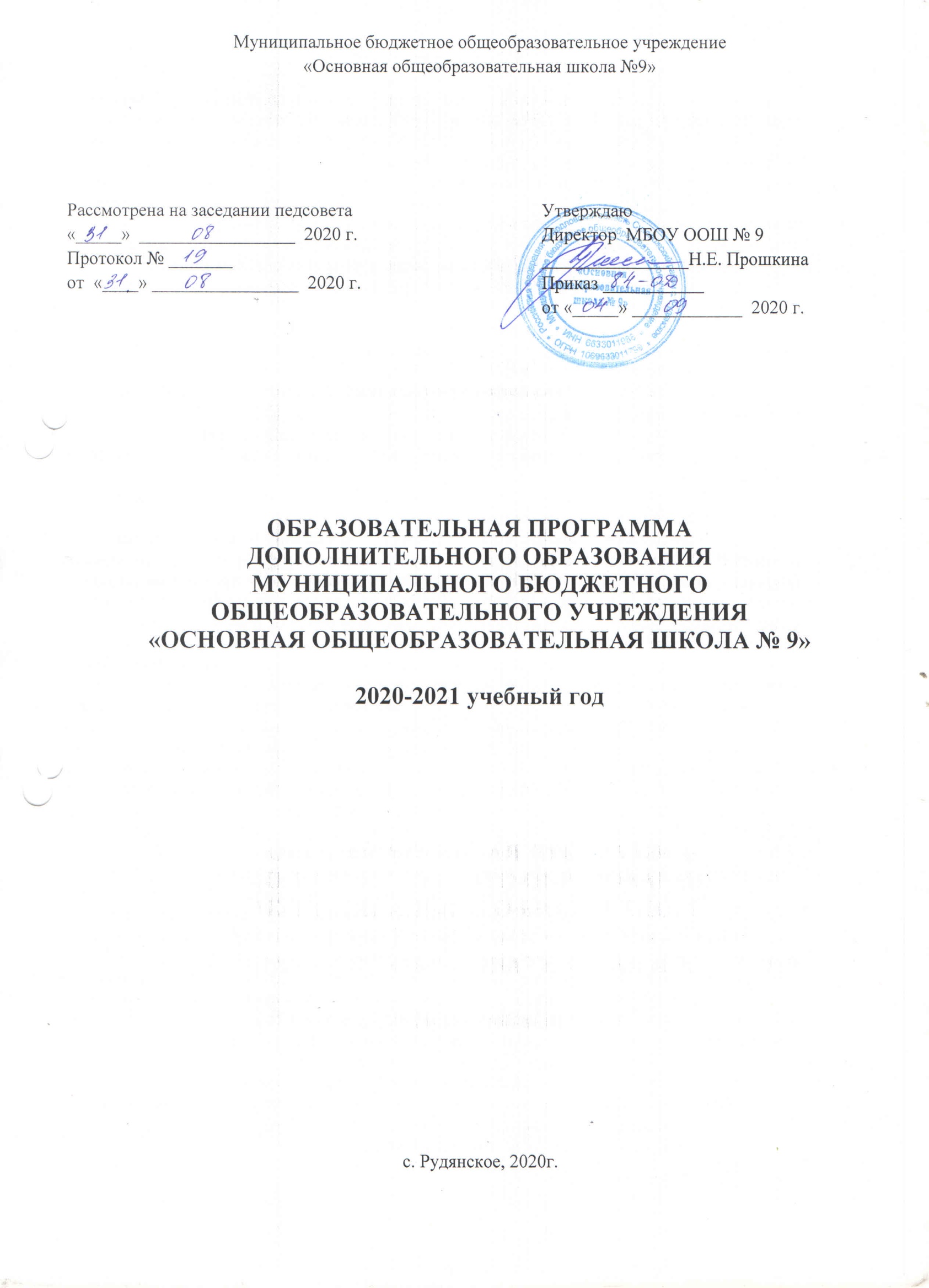 Дополнительное образование – это процесс свободно избранного обучающимся освоения знаний, способов деятельности, ценностных ориентаций, направленных на удовлетворение интересов личности, ее склонностей, способностей и содействующей самореализации и культурной адаптации, входящих за рамки стандарта общего образования. В Концепции модернизации российской системы образования подчеркивается важность и значение системы дополнительного образования, способствующей развитию склонностей, способностей и интересов, социального и профессионального самоопределения. Система дополнительного образования в школе выступает как педагогическая структура, которая: - максимально приспосабливается к запросам и потребностям обучающихся; - обеспечивает психологический комфорт для всех обучающихся и личностную значимость обучающихся;- дает шанс каждому открыть себя как личность;- предоставляет обучающемуся возможность творческого развития по силам, интересам и в индивидуальном темпе;- налаживает взаимоотношения всех субъектов дополнительного образования на принципах реального гуманизма;- активно использует возможности окружающей социокультурной среды;- побуждает обучающихся к саморазвитию и самовоспитанию, к самооценке и самоанализу;- обеспечивает оптимальное соотношение управления и самоуправления в жизнедеятельности школьного коллектива. Дополнительное образование обладает большими возможностями для совершенствования общего образования, его гуманизации; позволяет полнее использовать потенциал школьного образования за счет углубления, расширения и применения школьных знаний; позволяет расширить общее образование путем реализации досуговых и индивидуальных образовательных программ, дает возможность каждому обучающемуся удовлетворить свои индивидуальные познавательные, эстетические, творческие запросы. Дополнительное образование — необходимое звено в воспитании многогранной личности, в ее образовании, в ранней профессиональной ориентации. Ценность дополнительного образования состоит в том, что оно усиливает вариативную составляющую общего образования и помогает обучающимся в профессиональном самоопределении, способствует реализации их сил, знаний, полученных в базовом компоненте. Дополнительное образование обучающихся создает юному человеку условия, чтобы полноценно прожить пору детства. Ведь если обучающийся полноценно живет, реализуя себя, решая задачи социально значимые, выходит даже в профессиональное поле деятельности, то у него будет гораздо больше возможностей достичь в зрелом возрасте больших результатов, сделать безошибочный выбор. Школьное дополнительное образование способствует возникновению у обучающегося потребности в саморазвитии, формирует у него готовность и привычку к творческой деятельности, повышает его собственную самооценку и его статус в глазах сверстников, педагогов, родителей. Занятость обучающихся во внеучебное время содействует укреплению самодисциплины, развитию самоорганизованности и самоконтроля обучающихся, появлению навыков содержательного проведения досуга, позволяет формировать у обучающихся практические навыки здорового образа жизни, умение противостоять негативному воздействию окружающей среды. Массовое участие обучающихся во внешкольных мероприятиях способствует сплочению школьного коллектива, укреплению традиций школы, утверждению благоприятного социально-психологического климата в ней. Интеграция основного и дополнительного образования: -позволяет сблизить процессы воспитания, обучения и развития; -дает обучающемуся реальную возможность выбора своего индивидуального пути через включение в занятия по интересам; -включает обучающихся в разные виды деятельности; -создает условия для достижения успехов в соответствии с собственными способностями; -обеспечивает взаимосвязь познавательной деятельности с различными видами досуга, творчества, самообразования; -решает проблемы социальной адаптации и профессионального самоопределения обучающихся; - решает проблемы занятости обучающихся в пространстве свободного времени; -решает проблемы организации целесообразной деятельности обучающегося по саморазвитию и самосовершенствованию; -позволяет углубить знания и развить межпредметные связи, построить целостную картину мира в мировоззрении обучающегося; -формирует навыки общения со сверстниками, со старшими и младшими; -формирует ответственность. Таким образом, интеграция предполагает расширение образовательного пространства, позволяя одинаково эффективно решать проблемы социализации и индивидуализации обучающегося, через включение его в многогранную интеллектуально и психологически положительно насыщенную жизнь, где есть условия для самовыражения и самоутверждения. В программе дополнительного образования муниципального бюджетного общеобразовательного учреждения «Основная общеобразовательная школа № 9» (далее – Школа) отражены цели и задачи, направленные на развитие системы дополнительного образования в школе, а также средства и механизмы, обеспечивающие их практическую реализацию. Конечный результат реализации программы дополнительного образования - вариативная система дополнительного образования, которая создает условия для свободного развития личности каждого обучающегося школы. Нормативно – правовая базаКонвенция «О правах ребёнка». Утверждена Генеральной Ассамблеей ООН от 20 ноября  1989 года.Декларация прав ребенка, 1959 год.Конституция Российской Федерации. Основной закон Российского государства от 12 декабря 1993 года.Федеральный закон «О защите прав ребенка».Федеральный закон «Об основных гарантиях прав ребёнка в Российской Федерации» от 24 июля 1998 года. Федеральный закон «Об образовании в Российской Федерации» от 29.12.2012 года  №273-ФЗ.Федеральный закон «Об основах системы профилактики безнадзорности и правонарушений несовершеннолетних от 24 июня 1999 года №120 –ФЗ.Федеральный Государственный образовательный стандарт основного общего образования, утверждён приказом Министерства образования и науки Российской Федерации от 17 декабря 2010 года № 1897.Федеральный Государственный образовательный стандарт начального общего образования, утверждён приказом Министерства образования и науки Российской Федерации от 06 октября 2009 года № 373.Концепция долгосрочного социально-экономического развития РФ до 2020 года, утвержденная распоряжением Правительства РФ от 17 ноября 2008 года № 1662-р.Указ президента РФ от 12 мая 2009 года № 536 «Об основах стратегического планирования в РФ».Концепция Федеральной целевой программы развития образования на 2011-2015 годы, утвержденная распоряжением Правительства РФ от 7 февраля 2011 года № 163-р.Федеральная целевая программа развития образования на 2011-2015 годы, утвержденная распоряжением Правительства РФ от 7 февраля 2011 года № 61.Национальная образовательная инициатива «Наша новая школа», утвержденная Президентом РФ от 04 февраля 2010 года № Пр-271.Концепция духовно-нравственного развития и воспитания личности гражданина России; А.Я.Данилюк, А.М. Кондаков, В.А. Тишков, Москва 2010 год.Концепции развития дополнительного образования детей, утвержденная распоряжением Правительства Российской Федерации от 4 сентября 2014 г. N 1726-р.Приказ Министерства образования и науки РФ от 28 декабря  № 2106 «Об утверждении федеральных требований к образовательным учреждениям в части охраны здоровья обучающихся, воспитанников».Приказ Министерства просвещения РФ от 9 ноября 2018 г. N 196 "Об утверждении Порядка организации и осуществления образовательной деятельности по дополнительным общеобразовательным программам" (с изменениями и дополнениями) «О примерных требованиях к программам дополнительного образования детей». Письмо Министерства образования и науки РФ от 11 декабря 2006 года № 06-1844.Приказ Министерства образования и науки РФ от 07 апреля 2014 № 276 «Об утверждении Порядка аттестации педагогических работников организаций, осуществляющих образовательную деятельность»Письмо Министерства образования РФ от 2 апреля 2002года №13-51-28/13 «О повышении воспитательного потенциала общеобразовательного процесса в общеобразовательном учреждении».Письмо Министерства образования РФ от 11 февраля 2000 года №101/28-16 «Методические рекомендации о расширении деятельности детских и молодёжных объединений в образовательных учреждениях»Закон Свердловской области «Об образовании в Свердловской области» от 16 июля 1998 года № 26-ОЗ (с изменениями от 23 июня, 27 декабря 2004 года, 14 июня 2005 года, 7 марта 2006 года, 27 апреля 2007 года).Мероприятия по развитию образования Свердловской области на 2011-2015 годы, утвержденные постановлением Правительства Свердловской области от 11 октября 2010 года № 1472-ПП «Об утверждении мероприятий по развитию образования Свердловской области на 2011-2015 годы».Закон Свердловской области «Об уполномоченном по правам ребёнка в Свердловской области» от 15 июля 2010г. №57-ОЗ.Устав МБОУ ООШ № 9.3. Цели и задачи дополнительного образованияЦелью дополнительного образования являются выявление и развитие способностей каждого обучающегося, формирование духовно богатой, свободной, физически здоровой, творчески мыслящей личности, обладающей прочными базовыми знаниями, ориентированной на высокие нравственные ценности, способной впоследствии на участие в развитии общества.Основными задачами дополнительного образования являются:Изучение интересов и потребностей обучающихся и их родителей (законных представителей) в дополнительном образовании обучающихся;Определение содержания дополнительного образования, его форм и методов работы с обучающимися с учетом их возраста, особенностей социокультурного окружения школы;Формирование условий для создания единого образовательного пространства;Расширение видов творческой деятельности в системе дополнительного образования для наиболее полного удовлетворения интересов и потребностей обучающихся в объединениях по интересам;Создание условий для привлечения к занятиям в системе дополнительного образования максимальное количество обучающихся, в том числе детей-инвалидов, опекаемых детей, детей из малообеспеченных семей, детей, находящихся на персонифицированном учете;Создание максимальных условий для освоения обучающимися духовных и культурных ценностей, воспитания уважения к истории и культуре своего и других народов;Привить обучающимся навыки проектной и исследовательской деятельности;Обращение к личностным проблемам обучающихся, формирование их нравственных качеств, творческой и социальной активности;Повысить творческий потенциал педагогических кадров; обеспечить использование инновационных педагогических идей, образовательных моделей, технологий.4. Принципы и подходы образовательной  программы дополнительного образованияПри организации дополнительного образования школа опирается на следующие приоритетные принципы:Принцип доступности. Дополнительное образование – образование доступное. Здесь могут заниматься любые обучающиеся – «обычные», еще не нашедшие своего особого призвания; одаренные; «проблемные» – с отклонениями в развитии, в поведении, дети-инвалиды. При этом система дополнительного образования является своего рода механизмом социального выравнивания возможностей получения персонифицированного образования. Одной из главных гарантий реализации принципа равенства образовательных возможностей является бесплатность предоставляемых школой услуг.Принцип природосообразности. В дополнительном образовании все программы отвечают тем или иным потребностям и интересам обучающихся, они как бы «идут за обучающимся», в отличие от школы, которая вынуждена «подгонять» обучающегося под программу (федеральный и региональный стандарт). Если в дополнительном образовании программа не соответствует запросам ее основных потребителей или перестает пользоваться спросом, она просто перестает действовать.Принцип индивидуальности. Дополнительное образование реализует право обучающегося на овладение знаниями и умениями в индивидуальном темпе и объеме, на смену в ходе образовательного процесса предмета и вида деятельности, конкретного объединения и даже педагога. При этом успехи обучающегося принято сравнивать в первую очередь с предыдущим уровнем его знаний умений, а стиль, темп, качество его работы - не подвергать порицаниям.Тесно взаимосвязаны между собой принцип свободного выбора и ответственности и принцип развития.Принцип свободного выбора и ответственности предоставляет обучающемуся и педагогу возможность выбора и построения индивидуального образовательного маршрута: программы, содержания, методов и форм деятельности, скорости, темпа продвижения и тому подобное, максимально отвечающей особенностям личностного развития каждого и оптимально удовлетворяющих интересы, потребности, возможности творческой самореализации.Принцип развития. Данный принцип подразумевает создание среды образования, которая обеспечивает развитие индивидуального личностного потенциала каждого обучающегося, совершенствование педагогической системы, содержания, форм и методов дополнительного образования в целостном образовательном процессе школы. Смысловой статус системы дополнительного образования – развитие личности обучающегося. Образование, осуществляющееся в процессе организованной деятельности, интересной обучающемуся, еще более мотивирует его, стимулирует к активному самостоятельному поиску, подталкивает к самообразованию.Принцип системности во взаимодействии и взаимопроникновении базового и дополнительного образования. Органическая связь общего и дополнительного образования способствует обогащению образовательной среды школы новыми возможностями созидательно-творческой деятельности. Интеграция всех видов образования, несомненно, становится важным условием перехода на новый стандарт.Принцип социализации и личной значимости предполагает создание необходимых условий для адаптации обучающихся к жизни в современном обществе и в условиях ценностей, норм, установок и образов поведения, присущих российскому и мировому обществу.Принцип личностной значимости подразумевает под собой динамичное реагирование дополнительного образования на изменяющиеся потребности обучающихся, своевременную корректировку содержания образовательных программ. А это, как известно, и есть самый мощный стимул поддержания постоянного интереса к изучаемому предмету. Именно в системе дополнительного образования существуют такие программы, которые позволяют приобрести обучающемуся не абстрактную информацию, а практически ориентированные знания и навыки, которые на деле помогают ему адаптироваться в многообразии окружающей жизни.Принцип ориентации на приоритеты духовности и нравственности предполагает формирование нравственно-ценностных ориентаций личности, развитие чувственно-эмоциональной сферы обучающегося, нравственно-творческого отношения.Принцип диалога культур. Ориентация на данный принцип означает не только формирование условий для развития общей культуры личности, но и через диалог культур, организацию системы непрерывного постижения эстетических и этических ценностей поликультурного пространства. В системе дополнительного образования траектория эстетического воспитания, восприятия и переживания прекрасного, понимания творчества по законам красоты развивается к созданию культурных ценностей, как в искусстве, так и вне его. Например, в сфере познавательной и трудовой деятельностей, быту, спорте, поступках и поведении, человеческих взаимоотношениях. Результатом данной ориентации являются эстетическо-ценностные и эстетическо-творческие возможности обучающихся.Принцип деятельностного подхода. Через систему мероприятий (дел, акций) обучающиеся включаются в различные виды деятельности, что обеспечивает создание ситуации успеха для каждого обучающегося.Принцип творчества в реализации системы дополнительного образования означает, что творчество рассматривается как универсальный механизм развития личности, обеспечивающий не только её вхождение в мир культуры, формирование социально значимой модели существования в современном мире, но и реализацию внутренней потребности личности к самовыражению, самопрезентации. Для реализации этого приоритета важно создание атмосферы, стимулирующей всех субъектов образовательного процесса к творчеству в любом его проявлении.Принцип разновозрастного единства. Существующая система дополнительного образования обеспечивает сотрудничество обучающихся разных возрастов и педагогов. Особенно в разновозрастных объединениях обучающиеся могут проявить свою инициативу, самостоятельность, лидерские качества, умение работать в коллективе, учитывая интересы других.Принцип поддержки инициативности и активности. Реализация дополнительного образования предполагает инициирование, активизацию, поддержку и поощрение любых начинаний обучающихся.Принцип открытости системы. Совместная работа школы, семьи, других социальных институтов, учреждений культуры направлена на обеспечение каждому обучающемуся максимально благоприятных условий для духовного, интеллектуального и физического развития, удовлетворения его творческих и образовательных потребностей.5. Эффективность и результативность работы педагогического коллектива в области дополнительного образованияОсновными показателями эффективности и результативности работы дополнительного образования являются:рост мотивации обучающихся в сфере познавательной и развивающейся деятельности;удельный вес обучающихся, готовых к саморазвитию;удельный вес обучающихся, готовых к успешной адаптация в социуме;положительная динамика физического и психического здоровья обучающихся;удельный вес родителей, вовлеченных в процесс воспитания и развития школьников;рост числа обучающихся, охваченных дополнительным образованием;уменьшение количества обучающихся, состоящих на персонифицированном учете;увеличение числа педагогов в школе, вовлеченных в процесс формирования творческой личности обучающихся в пространстве дополнительного образования;творческие достижения обучающихся (результаты участия в выставках декоративно-прикладного творчества, спортивных соревнованиях, научно-практических конференциях, интеллектуальных олимпиадах и творческих конкурсах) муниципального, регионального и федерального уровней.Контроль результативности дополнительного образования в школе, его интеграции с общим образованием осуществляется путем проведения мониторинговых исследований, диагностики обучающихся и их родителей (законных представителей).В результате анализа выбраны следующие методики изучения эффективности процесса интеграции различных видов обучения в школе:Мониторинг результатов обучения обучающегося по дополнительной образовательной программе (Буйлова Л.Н., Клёнова Н.В.).Тест Н.Е. Щурковой «Размышление о жизненном опыте»;А.А. Андреева «Изучение удовлетворенности обучающихся школьной жизнью», Е.Н. Степанова «Изучение удовлетворенности педагогов жизнедеятельностью в образовательном учреждении»,Е.Н. Степанова «Изучение удовлетворенности родителей работой образовательного учреждения»,А.Н. Лутошкина по изучению уровня развития детского коллектива «Какой у нас коллектив»,Д.В. Григорьева «Социометрического изучения межличностных отношений в детском коллективе».Оценка Портфолио обучающихся и др.Диагностику планируется проводить педагогом - психологом, учителями и классными руководителями 1 раз в год.6. Содержание программ дополнительного образованияДополнительное образование в школе представлено следующими направленностями: 1. Физкультурно – спортивная;2. Социально – педагогическая;3. Техническая.При разработке и реализации дополнительных общеобразовательных программ используются различные образовательные технологии, в том числе дистанционные образовательные технологии, электронное обучение.Физкультурно – спортивная направленность.Целью физкультурно-спортивного направления дополнительного образования является воспитание и привитие навыков физической культуры обучающихся, формирование потребности здорового образа жизни.Работа предполагает решение следующих задач:создание условий для развития физической активности с соблюдением гигиенических норм и правил;формирование ответственного отношения к ведению честной игры, к победе и проигрышу;укрепление здоровья обучающихся;организация межличностного взаимодействия  на принципах успеха. Адресность программ предназначена для обучающихся от 7 до 14 лет.Прием обучающихся осуществляется по желанию без предварительного отбора, не имеющих противопоказаний по состоянию здоровья.Формы проведения занятий:Групповые;Учебные занятия, тренировки;Открытые занятия;Занятия-игры;Участие в соревнованиях, дружеских встречах и турнирах.Ожидаемые результаты освоения программ дополнительного образования физкультурно-спортивной направленностиОбучаясь по данным программам, обучающийся овладевает знаниями, развивается духовно и физически, становится уверенным в своих силах и возможностях, умеет организовывать свое время, добиваться поставленной цели.Система диагностики результатов освоения образовательной программытечение всего периода занятий ведется регулярный педагогический контроль, который осуществляется с целью выявления динамики развития каждого обучающегося и группы в целом. Диагностика проводится в форме сдачи контрольных нормативов по физической и технической подготовке. Контрольные испытания проводятся 1 раз в год. Анализ показателей позволяет педагогу получить объективную картину уровня физической подготовки обучающегося и уровня освоения ими технических приемов.Социально – педагогическая направленность.Цель: расширение знаний обучающихся в рамках образовательных областей, формирование у обучающихся приемов и навыков, обеспечивающих эффективную социальную адаптацию, воспитание социальной ответственности.Задачи:социальное и профессиональное самоопределение обучающихся; формирование здоровых установок и навыков, развитие мотивации;знакомство с методами и формами пропаганды безопасного образа жизни;формирование чувства преданности своему Отечеству.Адресность программ – предназначены для обучающихся  от 7 до 17 лет.Формы проведения занятий:Групповые;Индивидуальные;Занятия-игры;Открытые занятия;Проекты;Агитационные мероприятия;Профилактические рейды;Конкурсы.Ожидаемые результаты освоения программ дополнительного образования социально - педагогической направленностиОбучаясь по программам данной направленности, обучающийся развивается во взаимодействии и общении с другими детьми, социально-культурной средой, осуществляют формирование у детей положительного социального опыта, освоение социальных ролей, учатся успешно общаться с детьми разными по возрасту и уровню развития.Система диагностики результатов освоения образовательной программыПодведение итогов и определения результатов обучения происходят в форме открытых мероприятий, участие в конкурсах.Техническая направленностьЦель: Приобщение обучающихся к графической культуре, применение машинных способов передачи графической информации. Развитие образного пространственного мышления обучающихся. Формирование у обучающихся целостного представления пространственного моделирования и проектирования объектов на компьютере, умения выполнять геометрические построения на компьютере. Формирование представлений о профессиях и профессиональных компетенциях в области графического представления пространственных моделей.Задачи:систематическое изучение трехмерных объектов;формирование умения сознательного и рационального применения компьютера в графической деятельности, способствующей повышению эффективности обучения;развитие творческого, технического и образного мышления, а также пространственных представлений, имеющих большое значение в трудовом обучении, производственной деятельности и творчестве; подготовка обучающихся к активной, полноценной жизни и работе в условиях технологически развитого общества, к продолжению образования; воспитание нравственных качеств личности: настойчивости, целеустремленности, творческой активности и самостоятельности, трудолюбия; эстетическое воспитание. Адресность программы – предназначены для обучающихся 7-10  лет.Ожидаемые результаты освоения программ дополнительного образования технической направленности:умение определять виды линий, которые необходимы для построения объекта;развитие основных навыков и умений использования компьютерных устройств;приобретение опыта создания творческих работ с элементами конструирования, базирующихся на ИКТ;развитие зрительной памяти, ассоциативного мышления;формирование навыков и умений безопасного и целесообразного поведения при работе с компьютерными программами.7.Учебный план дополнительного образованияОбразовательная деятельность в дополнительном образовании осуществляется через различные объединения обучающихся по интересам. При этом основным способом организации деятельности обучающихся является их объединение в группы, т.е. группы обучающихся с общими интересами, которые совместно обучаются по единой образовательной программе в течение учебного года. Учебная группа (в той или иной ее разновидности) является основным способом организации деятельности обучающихся практически в любом из видов детских объединений.Учебных группах занимаются дети от 7 до 17 лет. Каждый ребенок может заниматься в одной или нескольких группах.Учебный год в детских группах и коллективах начинается 1 сентября и заканчивается 31 мая текущего учебного года.период школьных каникул занятия могут:проводиться по расписанию с переменным составом обучающихся;продолжаться в форме внеклассных мероприятий, совместных с социальными партнерами  и т.п.Комплектование учебных групп начинается в сентябре. Занятия детей в системе дополнительного образования могут проводиться в любой день недели, включая воскресные дни и каникулы.Деятельность обучающихся осуществляется по группам, индивидуально или всем составом объединения, как в одновозрастных, так и в разновозрастных объединениях по интересам (кружки, секции, общественные объединения), в которых могут заниматься обучающиеся в возрасте от 7 до 17 лет. В работе объединений могут принимать участие родители, без включения в списочный состав и по согласованию с педагогом.Численный состав детских объединений определяется программой педагога в зависимости от возраста обучающихся, года обучения, специфики деятельности данной группы.Учитывая особенности и содержание работы учебной группы, исходя из педагогической целесообразности, педагог может проводить занятия со всем составом коллектива, по группам и индивидуально; может вести индивидуальные занятия с детьми-инвалидами по месту жительства.Продолжительность  занятий обучающихся в объединениях дополнительного образования для обучающихся  40 минут два раза в неделю.зависимости от специфики объединений возможно уменьшение или увеличение продолжительности одного занятия, что должно особо оговариваться в программе педагога. Цели, задачи и содержание деятельности учебных групп определяются на основе примерных образовательных программ. Программа реализуется педагогом через рабочую программу педагога, которая составляется на весь период обучения. Обучающиеся, показавшие высокий уровень достижений и результатов, могут заниматься по индивидуальным программам.Работа обучающихся в учебной группе строится на принципах сотрудничества и самоуправления, сочетания коллективной и индивидуальной деятельности.По окончанию учебного года или в начале следующего учебного года, с целью представления результатов работы, в кружках, объединениях и секциях проводятся отчетные концерты, открытые занятия, конкурсы, соревнования, праздники и другие мероприятия. Формы и сроки их проведения определяет педагог по согласованию с администрацией.Представленный вариант учебного плана ориентирован на решение следующих задач:обеспечение гарантий права обучающегося на дополнительное образование;творческое развитие личности и реализация с этой целью программ дополнительного образования в интересах личности обучающегося, общества, государства;развитие мотивации личности к познанию и творчеству;формирование общей культуры личности обучающихся, их адаптация к жизни в обществе;организация содержательного досуга;обеспечение необходимых условий для личностного развития, укрепления здоровья, профессионального самоопределения и творческого труда обучающихся.Календарный учебный график дополнительного образованияЗанятия объединений дополнительного образования проводятся согласно расписанию, которое составляется в начале учебного года. В период школьных каникул занятия могут проводиться по специальному расписанию (занятия, соревнования, выставки, конкурсы, походы и др.)Система условий реализации дополнительного образованияшколе созданы условия для реализации образовательной программы дополнительного образования, обеспечивающие для участников образовательных отношений возможность:достижения планируемых результатов освоения дополнительной образовательной программы всеми обучающимся, в том числе обучающимися с ОВЗ и инвалидами;развития личности, способностей, удовлетворения познавательных интересов, самореализации обучающихся, в том числе одаренных и талантливых, через систему объединений с использованием возможностей организаций дополнительного образования, культуры и спорта;овладения обучающимися ключевыми компетенциями, составляющими основу дальнейшего успешного образования и ориентации в мире профессий;формирования социальных ценностей обучающихся, основ их гражданской идентичности и социально-профессиональных ориентаций;участия обучающихся, их родителей (законных представителей), педагогических работников и общественности в проектировании и развитии системы дополнительного образования и условий ее реализации;формирования у обучающихся опыта самостоятельной образовательной, общественной, проектно-исследовательской и художественной деятельности;формирования у обучающихся навыков здорового и безопасного для человека и окружающей его среды образа жизни;использования в образовательной деятельности современных образовательных технологий;обновления содержания программ дополнительного образования, методик и технологий ее реализации в соответствии с динамикой развития системы образования, запросов обучающихся и их родителей (законных представителей) с учетом особенностей развития субъекта Российской Федерации;эффективного использования профессионального и творческого потенциала педагогических и руководящих работников школы, повышения их квалификации.Группы дополнительного образования занимаются в школьных кабинетах, спортивном зале, актовом зале. Материалы, инструменты и другое необходимое оборудование имеется и приобретается за счет бюджетных средств. Кадровое обеспечение9. Планируемые результаты освоения программы - Самореализация обучающихся в сфере дополнительного образования, раскрытие творческого потенциала; - Профессиональная ориентация обучающихся; - Проявление активной жизненной позиции каждым обучающимся; - Воспитание потребности творческой деятельности.Оценочные материалыДОПОЛНИТЕЛЬНАЯ ОБЩЕОБРАЗОВАТЕЛЬНАЯ ОБЩЕРАЗВИВАЮЩАЯ ПРОГРАММА«ПОДВИЖНЫЕ ИГРЫ С ЭЛЕМЕНТАМИ БАСКЕТБОЛА»Направленность: физкультурно-спортивнаяУровень – базовыйВозраст обучающихся: 9-10 летСрок реализации программы: 1 годДополнительная образовательная программа «Подвижные игры с элементами баскетбола»  составлена в целях реализации Федеральных государственных образовательных стандартов нового поколения в начальном звене. Программа разработана на основе комплексной программы по физической культуре (авторы: В.И.Лях, А.А. Зданевич, .), программы детско-юношеских спортивных школ по баскетболу и является   адаптированной.  В соответствии с методическими рекомендациями Министерства образования и науки Российской Федерации от 08.10.2010 № ИК -1494/19 имеет 2 направления:   1. Спортивное – характеризуется углубленным освоением учащихся техники и тактики баскетбола. 2. Оздоровительное – ориентируется на укрепление здоровья, углубленное развитие физических качеств и способностей, воспитание привычки к самостоятельным занятиям, организации индивидуального двигательного режима.    Цель: Формирование физической культуры и устойчивого интереса к систематическим занятиям спортом.    Задачи:  - укреплять здоровье детей, содействовать гармоническому физическому развитию;  - формировать представления об основных игровых видах спорта, о соблюдении правил техники безопасности во время занятий;  - воспитывать дисциплинированность, доброжелательное отношение к товарищам;  - формировать элементарные знания о личной гигиене, режиме дня;  - развивать физические способности.Подвижные игры в младшем школьном возрасте являются незаменимым средством решения комплекса взаимосвязанных задач воспитания личности ребёнка, развитие его разнообразных двигательных способностей и совершенствования умений. В этом возрасте они направлены на развитие творчества, воображения, внимания, воспитание инициативности, самостоятельности действий, выработку умения выполнять правила общественного порядка. Достижение этих задач в большей мере зависит от умелой организации и соблюдения методических требований к проведению игр, нежели к их собственному содержанию.Многообразие двигательных действий, входящих в состав подвижных игр, оказывает комплексное воздействие на совершенствование координационных и кондиционных способностей (способностей к реакции, ориентированию в пространстве и во времени, перестроению двигательных действий, скоростных и скоростно-силовых способностей и др.).В программу подвижных игр первого года обучения заложены не только основы игровой деятельности, направленные на совершенствование естественных движений (ходьба, бег, прыжки, метание), но и элементарные игровые умения- элементы баскетбола (ловля и передача мяча, броски мяча, ведение мяча) и технико-тактические взаимодействия (выбор места, взаимодействие с партнером, командой и соперником), необходимые при дальнейшем овладении спортивной игрой баскетбол. Ожидаемые результаты обученияВ свете новых стандартов обучения   результаты освоения содержания программы должны формироваться на нескольких уровнях – личностном, метапредметном, предметномЛичностными результатами обучения являются: - владение навыками специальных физических упражнений, технических действий и применение их в игровой и соревновательной деятельности;- самостоятельность в приобретении и выполнении новых двигательных умений и навыков;-  готовность к выбору жизненного пути в соответствии с собственными интересами;- умение обобщать, анализировать и применять полученные знания в самостоятельных занятиях.Метапредметными результатами обучения являются:- уровень сформированности качественных   универсальных способностей, проявляющийся в применении знаний и умений;-  владение широким арсеналом двигательных действий и физических упражнений из различных видов спорта (баскетбол, легкая атлетика, гимнастика, и др.);- владение   способами наблюдения за своим здоровьем, физическим развитие и физической подготовленностью;- осознанное стремление к освоению новых знаний и умений;Предметными результатами обучения являются:- знания я в области физической культуры и спорта;- способность отбирать физические упражнения по их функциональной направленности составлять их них комплексы для самостоятельных занятий;- регулировать самостоятельно физическую нагрузку, следить за своим самочувствием; - способность проявлять дисциплинированность и уважительное отношение к сопернику в условиях игровой и соревновательной деятельности.В результате обучения ребята должны познакомиться со многими играми, что позволит воспитывать у них интерес к игровой деятельности, умение самостоятельно подбирать и проводить их с товарищами в свободное время.                                                                                                                Программный материал по подвижным играм сгруппирован по преимущественному воздействию их на соответствующие двигательные способности и умения. Система упражнений с большими и малыми мячами составляет своеобразную школу мяча. Очень важно, чтобы этой школой овладел каждый ребенок. Характеристика программыВид: Модифицированная - Лях В.И., Зданевич А.А. Комплексная программа физического воспитания. М., «Просвещение», 2010.Направленность: Физкультурно-спортивная.Тип: Дополнительная.Классификация: Общеразвивающая.По возрасту: Одновозрастная.По масштабу действия: Учрежденческая. По срокам реализации: 1 год.Организационно-педагогические основы обученияОсновой для написания этой части являются «Санитарно-эпидемиологические требования к учреждениям дополнительного образования. СанПин 2.4.4.1251-03», утвержденные 01.04.2003г.- состав обучающихся – 15 человек - возраст детей – 9-11 лет;- условия набора - по желанию детей.- режим занятий – первый год обучения 6 часов в неделю (по два часа);  Из них 4 часа теории и 30 часов практических занятий.- форма проведения занятий – теоретические и практические занятия, подвижные игры и игровые упражнения, эстафеты, соревнования, контрольные занятия.Ожидаемые результаты и способы их проверкиВ результате освоения программного материала к концу года обучающиеся должны:- знать:- правила техники безопасности во время проведения подвижных игр;- основы техники элементов баскетбола;- основные физические качества и общие правила их тестирования;- основы личной гигиены, правила использования закаливающих процедур, профилактику нарушения осанки.- уметь:- владеть мячом;- играть в подвижные игры, в одну из игр, комплексно воздействующую на организм ребенка;- организовать и проводить подвижную игру;- показывать результаты основных физических качеств не ниже среднего уровня по данному возрасту;- соблюдать порядок, безопасность и гигиенические нормы. - показывать результаты основных физических способностей не ниже среднего уровня по данному возрасту;Способы проверки: итоговая аттестация в конце учебного года (апрель, май) в виде тестов по физической подготовленности                 1. Учебно-тематический планСодержание1.Вводное занятие 1 ч. Теория: Техника безопасного поведения на спортивных занятиях в зале и школьной площадке. Гигиенические требования к одежде и обуви занимающихся. Правила пожарной безопасности. Влияние физических упражнений на состояние здоровья, работоспособность школьника.  ПДД.2. Основные знаний 3 часа.  Техника, тактика спортивных  и подвижных игр, правила игр и соревнований по баскетболу.3. Общая физическая подготовка 10 часов4. Основы техники и тактики спортивных игр 15 ч. Практика: Разучивание и совершенствование игр: «Пчелки», «Салки», «Пятнашки», «Третий лишний», «Медведь и дети», «Перемена мест», «Охота на лис», «Синенький платочек», «Кот и мыши», «Два мороза», «Караси и щука», «Бездомный заяц», «Убегай - догоняй», «Краски», «Салки по месяцам», «Человек на мосту».5.Подвижные игры 5 ч.Практика: на закрепление и совершенствование метаний на дальность и меткость, развитие способностей к дифференцированию параметров движений, скоростно-силовых способностей. Разучивание и совершенствование игр: «Передай мяч», «Охотники и утки», «Мяч капитану», «Салки с мячом», «Поймай мяч», «Охота на оленей», «Защити город», «Охотники на дичь», «Тигр отними мяч», «Перестрелка», «Не давай мяч водящему», «Лови не лови», «Метко в цель», «Передал - садись», «Старт за мячом».Методическое обеспечение программы Занятия проводятся в спортивном зале или на школьной площадке. Условиями построения занятий по подвижным играм являются:Чёткая организацияРазумная дисциплина, основанная на точном соблюдении команд, указаний и распоряжений руководителяОбеспечение преемственности при освоении новых упражнений.Формы проведения занятий: теоретические и практические занятия, игры, эстафеты, итоговый контроль. Приёмы и методы организации учебно-воспитательного процесса: игровой и соревновательный, фронтальный, групповой, индивидуальный.Для эффективной реализации данного курса применяются спортивное оборудование и разнообразный инвентарь: гимнастические стенки, скамейки, гимнастические маты, скакалки, мячи набивные, мячи резиновые разной величины, мячи баскетбольные, волейбольные, гимнастические палки, щиты тренировочные с кольцами, кегли, кубики, обручи.ЗдоровьесбережениеБольшое внимание во время занятий уделяется здоровьесберегающим технологиям:- гигиенические требования к одежде и обуви занимающихся; - соблюдение санитарно-гигиенических требований и норм организации учебно-воспитательного процесса: режим занятий, влажная уборка, освещение, температурный режим, проветривание;- беседы по укреплению здоровья;- оптимизация учебной нагрузки с учётом возрастных и физиологических особенностей детей;- ознакомление с инструкциями по технике безопасности во время занятий;- проведение бесед с учётом сезонных изменений. Этапы педагогического контроляСписок литературы для педагогаБогданов А.Н. Игры и развлечения в группах продленного дня. М., «Просвещение», 1985Буйлин Ю.Ф., Портных Ю.И. Мини баскетбол в школе. М., «Просвещение», 1976Воронова Е.А. Здоровый образ жизни в современной школе. Ростов н/Д.: Феникс 2008. Гуревич И.А. 300 соревновательно-игровых заданий по физическому востпитанию. Минск «Высшая школа», 1994.Зинин А. Детский баскетбол. Изд-во ФиС, М., 1969.Ковалько В.И. Поурочные разработки по физкультуре 2 класс. М., «Вако», 2006.Ковалько В.И. Поурочные разработки по физкультуре 3 класс. М., «Вако», 2006.Кенеман А.В. Детские подвижные игры народов СССР. М., «Просвещение», 1989Коротков И.М. Подвижные игры детей М., «Советская Россия», 1987Лях В.И., Зданевич А.А. Комплексная программа физического воспитания. М., «Просвещение», 2010.От игры к здоровью. Методические рекомендации. Сыктывкар, 1988.Развивающие игры для младших школьников. Пособие для родителей и педагогов.  Ярославль, «Академия развития», 1996.Развитие физических способностей детей. Пособие для родителей и педагогов.  Ярославль, «Академия развития», 1996.Рочев Ю.Г. «Коми старинные детские игры», Коми книжное издательство,1988.Раухмауль З.  Сто маленьких игр. М., ФиС, 1973.Страковская В.Л.  300 подвижных игр для детей от 1 года до 14 лет. М., 1994.Список литературы для детейКенеман А.В. Детские подвижные игры народов СССР. М.,    «Просвещение», 1989Коротков И.М. Подвижные игры детей М., «Советская Россия», 1987Раухмауль З.  Сто маленьких игр. М., ФиС, 1973Рочев Ю.Г. «Коми старинные детские игры», Коми книжное издательство,1988Страковская В.Л.  300 подвижных игр для детей от 1 года до 14 лет. М., 1994ДОПОЛНИТЕЛЬНАЯ ОБЩЕОБРАЗОВАТЕЛЬНАЯ ОБЩЕРАЗВИВАЮЩАЯ ПРОГРАММА«ЮНЫЙ ФУТБОЛИСТ»Направленность: физкультурно-спортивнаяУровень – базовыйВозраст обучающихся: 7-14 летСрок реализации программы: 6 летДанная программа разработана в соответствии со следующими нормативными документами, на основании которых осуществляется обучение по программе  «Юный футболист». Закон РФ «Об образовании в РФ»;Учебный план школыСанитарно-эпидемиологические  правила и нормативы СанПиН2.4.4.3172-14Примерная программа спортивной подготовки для Детско-юношеских спортивных школ, специализированных Детско-юношеских школ олимпийского резерва. Мини-футбол (Футзал). Коллектив авторов-составителей: Андреев С.Н., Алиев Э.Г., Левин В.С., Еременко К.В. 2010 год.АктуальностьАктуальность программы состоит в том, что в настоящее время значительная часть школьников занимается физическими упражнениями лишь на уроках физической культуры. Слабая физическая подготовка не позволяет им успешно сдавать учебные нормативы по физической культуре в школе. Поэтому одной из важнейших задач, стоящих перед тренером является привлечение как можно большего числа школьников к систематическим занятиям в различных секциях для повышения уровня физической подготовленности.Данная программа отличается от других тем, что основой подготовкой занимающихся секции является не только технико–тактическая подготовка юных футболистов, но и общефизическая подготовка, направленная на более высокий показатель физического развития школьников. Расширяется кругозор и интерес занимающихся к данному виду спорта.Цели и задачиИгра в футбол (мини-футбол) направлена на всестороннее физическое развитие и способствует совершенствованию многих необходимых в жизни двигательных и морально-волевых качеств.Цель программы – создание условий для сохранения и укрепления здоровья обучающихся, формирование основ культуры здорового образа жизни.Основными задачами программы являются:укрепление здоровья;содействие правильному физическому развитию;обучить основным приёмам техники и тактики игры;воспитать волю, смелость, настойчивость, дисциплинированность, коллективизм, чувство дружбы;привить ученикам организаторские навыки;повысить специальную, физическую, тактическую подготовку школьников по мини-футболу;подготовить обучащихся к соревнованиям по мини-футболу.Рабочая программа рассчитана на 68 часов и направлена на начальный уровень освоения навыков и умений игры в футбол.Программа рассчитана на мальчиков и девочек в возрасте от 7 до 12 лет. Построена по принципу изучения, углубления и повторения объема знаний, умений и навыков.Срок реализации программы – 6лет.каждом полугодии предусмотрены 2 открытых занятия, с тематикой соответствующей тематическому планированию.Основная форма организации работы – учебно-тренировочное занятие.Наполняемость групп зависит от года обучения и может составлять от 15 до 20 человек. Режим занятий: 2 раза в неделю по 2 академических часа в зависимости от года обучения. Наряду с практическими занятиями, проводятся и теоретические.Уровень подготовленности обучающихся к освоению содержания курса «Мини – футбол» - начальный.Форма получения знаний – очная. Вид занятий – групповой.Весь учебный материал программы распределён в соответствии с возрастным принципом комплектования учебной группы по футболу и рассчитан на последовательное и постепенное расширение теоретических знаний, практических умений и навыков.Для детей младшего школьного возраста необходимой является потребность в высокой двигательной активности. Он наиболее благоприятен для развития физических способностей - скоростных и координационных, а также способностей длительно выполнять циклические действия в режимах умеренной и большой интенсивности.Отличительной особенностью содержания данной программы от программ специализированных спортивных школ является количество часов и адаптация к школьным условиям работы на массовость, не на спортивное мастерство.Методы и формы обученияОсновными формами проведения занятий являются: учебно - тренировочные занятия, соревнования. Большие возможности для учебно-воспитательной работы заложены в принципе совместной деятельности учителя и ученика. Занятия необходимо строить так, чтобы обучащиеся сами находили нужное решение, опираясь на свой опыт, полученные знания и умения. Теоретические занятия проходят в процессе учебно-тренировочных занятий, где подробно разбирается содержание правил игры, игровые ситуации, жесты судей.Для повышения интереса занимающихся к занятиям по мини-футболу и более успешного решения образовательных, воспитательных и оздоровительных задач применяются разнообразные формы и методы проведения этих занятий.Словесные методы: создают у обучащихся предварительные представления об изучаемом движении. Для этой цели используются: объяснение, рассказ, замечание, команды, указание.Наглядные методы: применяются главным образом в виде показа упражнения, наглядных пособий,	видеофильмов.	Эти	методы	помогают	создать у учеников конкретные представления об изучаемых действиях.Практические методы:методы упражнений;игровой;соревновательный;круговой тренировки.Главным из них является метод упражнений, который предусматривает многократное повторение упражнений. Разучивание упражнений осуществляется двумя методами:в целом;по частям.Игровой и соревновательный методы применяются после того, как у обучащихся образовались некоторые навыки игры.Метод круговое тренировки предусматривает выполнение заданий на специально подготовленных местах (станциях). Упражнения выполняются с учётом технических и физических способностей занимающихся. Формы обучения: индивидуальная, фронтальная, групповая, поточная.Содержание рабочей программыМатериал даётся в трёх разделах: основы знаний; общая и специально физическая подготовка; техника и тактика игры.разделе «Основы знаний» представлен материал по истории мини-футбола, правила соревнований.разделе «Общая и специально физическая подготовка» даны упражнения, которые способствуют формированию общей культуры движений, подготавливают организм к физической деятельности, развивают определённые двигательные качества.разделе «Техника и тактика игры» представлен материал, способствующий обучению техническим и тактическим приёмам игры.Содержание самостоятельной работы включает в себя выполнение комплексов упражнений для повышения общей и специальной физической подготовки.Основы знанийФизическая культура и спорт в России. Важнейшие решения Российского правительства по вопросам развития физической культуры и спорта. Массовый характер Российского спорта.Рост спортивных достижений Российских спортсменов. Значение выступлений Российских спортсменов за рубежом для укрепления мира и дружбы между народами. Единая спортивная классификация и её значение для развития спорта в России.Развитие футбола в России. Федерация футбола России. Обзор соревнований по футболу: первенство и кубок России среди команд мастеров. Международные соревнования с участием Российских команд. Лучшие Российские команды, тренеры, и футболисты.Врачебный контроль. Задачи врачебного контроля над занимающимися физической культурой и спортом. Значение и содержание самоконтроля. Объективные данные самоконтроля: масса, динамометрия, спирометрия, пульс. Субъективные данные: самочувствие, сон, аппетит, работоспособность, утомляемость, настроение. Дневник самоконтроля. Причины травм на занятиях по мини-футболу и их предупреждение.Правила игры, организация и проведение соревнований по мини-футболу. Изучение правил игры и пояснений к ним. Обязанности судей. Выбор места судей при различных игровых ситуациях. Замечания, предупреждения и удаления игроков с поля.Общая и специальная физическая подготовка.Общеразвивающие упражнения без предметов. Маховые упражнения, круговые вращения рук в сочетании с движениями ног и туловища. Разгибание рук в упоре лёжа. Круговые движения туловищ, повороты и наклоны с одноимёнными движениями рук и ног, разноимённые движения на координацию. Отведение, приведение и маховые движения ноги вперёд, в стороны, назад.Упражнения с набивным мячом (1 кг.). Броски набивного мяча одной и двумя руками через голову. Поднимание и опускание прямых ног с мячом, зажатым между ступнями, в положении лёжа на спине.Акробатические упражнения. Кувырок вперёд. Кувырок назад в упор стоя ноги врозь из упора присев, из седа, из основной стойки. Стойка на голове из упора присев толчком двух ног. Стойка на руках толчком одной и махом другой ноги. Переворот в сторону.Легкоатлетические упражнения. Бег 30м. на скорость. Повторный бег до3х30 м., до 2 х 60 м. Бег медленный до 10 мин. Бег по пересечённой местности (кросс) до 800 м. Бег 200 и 500 м.Прыжки в высоту с разбега способом «перешагивание». Прыжки в длину с разбега способом «согнув ноги». Метание малого мяча по коридору шириной 10 м. на дальность с разбега. Подвижные игры. Игры с бегом на скорость, с прыжками в высоту и длину, с метаниями мяча на дальность и в цель.Спортивные игры. Баскетбол. Ручной мяч.Специальные упражнения для развития быстроты. Бег на 10 – 15м. из различных стартовых положений – сидя, бега на месте, лёжа.Ускорения на 15, 30 м. без мяча и с мячом. Бег прыжками. Бег с изменением направления до 180º. Бег боком и спиной вперёд (наперегонки). Обводка стоек. Рывок с мячом.Специальные упражнения для развития ловкости. Прыжки с разбега вверх, стараясь достать высоко подвешенный мяч ногой, головой; то же, выполняя в прыжке поворот до 180º. Прыжки вверх с места и разбега, выполняя удары по мячам, подвешенным на различной высоте. Эстафеты с элементами акробатики.Техническая подготовка.Удары по мячу ногой. Удары серединой и внешней частью подъёма по неподвижному и катящемуся мячу. Удары подъёмом по прыгающему и летящему мячу. Удары носком, пяткой (назад). Выполнение всех ударов по мячу, придавая ему различную по крутизне траекторию полёта и различное направление полёта. Удары в единоборстве. Удары на точность и дальность.Удары по мячу головой. Удары боковой частью лба без прыжка и в прыжке, с места и с разбега. Удары серединой и боковой частью лба в прыжке с пассивным сопротивлением. Удары на точность.Остановка мяча. Остановка подошвой, внутренней стороной стопы катящегося и опускающегося мяча. Остановка грудью летящего мяча. Остановка мяча изученными способами, находясь в движении, с последующим ведением или передачей мяча.Ведение мяча. Ведение серединой подъёма и носком. Ведение мяча всеми изученными способами, увеличивая скорость движения.Обманные движения (финты). Обучение финтам: при ведении показать остановку мяча подошвой (без касания или с касанием мяча подошвой) или удар пяткой назад – неожиданным рывком вперёд уйти с мячом; быстро отвести мяч подошвой под себя – рывком с мячом уйти вперёд; при ведении неожиданно остановить мяч и оставить его партнёру, который движется за спиной, а самому без мяча уйти вперёд, увлекая соперника («скрещивание»). Выполнение обманных движений в единоборстве.Отбор мяча. Обучение умению выбрать момент для отбора мяча, выполняя ложные движения и вызывая соперника, владеющего мячом, на определённые действия с мячом. Техника игры вратаря. Ловля катящегося и летящего на различной высоте мяча на выходе из ворот без падения, с падением, в броске. Ловля опускающегося мяча.Отбивание (в сторону, за линию ворот) ладонями, пальцами рук в броске мячей, летящих и катящихся в сторону от вратаря. Перевод мяча через перекладину ворот ладонями (двумя, одной) в прыжке.Броски мяча одной рукой с боковым замахом и снизу.Броски рукой на точность и дальность.Тактика игры в футбол.Понятие о тактической системе и стиле игры. Характеристика игровых действий футболистов команды при расстановке по схеме 1 +3, 3+1. Разбор проведённых учебных игр: положительные моменты в ходе игры, ошибки, оценка игры каждого футболиста и команды в целом.Упражнения для развития умения «видеть поле». Игра в «пятнашки» в парах на ограниченной площади (играют 3 – 4 пары, постоянно наблюдают за движением других пар, чтобы не столкнуться), 8 – 6 игроков образуют круг и передают друг другу в одно касание два мяча (надо следить одновременно за двумя мячами, чтобы не передать их одному партнёру).Тактика нападения.Групповые действия. Уметь взаимодействовать с партнёрами, используя короткие и средние передачи. Комбинации в парах: «стенка», «скрещивание». Начинать и развивать атаку из стандартных положений.Командные действия. Уметь выполнять обязанности в атаке на своём игровом месте.Тактика защиты.Индивидуальные действия. Противодействие маневрированию, т.е. осуществлять «закрывание» и препятствовать сопернику в получении мяча. Совершенствование в «перехвате» мяча. В зависимости от игровой обстановки применять отбор мяча изученным способом. Уметь противодействовать передаче, ведению и удару по воротам.Групповые действия. Уметь взаимодействовать в обороне, осуществляя правильный выбор позиции и страховку партнёров. Уметь взаимодействовать в обороне при выполнении противником стандартных комбинаций. Организация и построение «стенки». Комбинация с участием вратаря.Тактика вратаря. Уметь организовать построение «стенки» при пробитии штрафного и свободного ударов вблизи своих ворот; играть на выходах из ворот при ловле катящихся и летящих на различной высоте мячей; подсказывать партнёрам по обороне, как занять правильную позицию; выполнять с защитниками комбинации при введении мяча в игру от ворот; введение мяча в игру, адресуя его свободному от опеки партнёру.Учебные и тренировочные игры, совершенствуя индивидуальные, групповые и командные тактические действия.Тематическое планированиепо программе «Юный футболист»(1-6 класс)Планируемые результаты Занимающиеся данной учебной группы (возраст 7-12 лет) должны владеть игровыми ситуациями и достичь определенного уровня специальной подготовки при выполнении сложных приёмов владения мячом на скорости, улучшить маневренность и подвижность футболиста в играх, повысить уровень морально – волевых качеств.процессе обучения и тренировки, занимающиеся должны приобрести следующиенавыки учебной работы и судейства соревнований по мини-футболу:Знать:значение правильного режима дня юного спортсмена;разбор и изучение правил игры в футбол;роль капитана команды, его права и обязанности;Уметь:контролировать и регулировать функциональное состояние организма при выполнении физических упражнений, добиваться оздоровительного эффекта и совершенствования физических кондиций;управлять своими эмоциями;владеть игровыми ситуациями на поле;уметь владеть техникой передвижений, остановок, поворотов, а также техникой ударов по воротам.Кроме того, обучающиеся:овладеют техническими приемами и тактическими взаимодействиями, научатся играть в мини-футбол.узнают об особенностях зарождения, истории мини-футбола;узнают о физических качествах и правилах их тестирования;узнают основы личной гигиены, причины травматизма при занятии мини-футболом и правила его предупреждения;сумеют организовать самостоятельные занятия мини-футболом, а также, с группой товарищей;сумеют организовывать и проводить соревнования по мини-футболу в классе, во дворе, в оздоровительном лагере и др.Критерии и нормы оценки освоения содержания обучающимисяПедагогический контроль и оценка подготовленности обучающихся группы являются важными элементами, определяющими эффективность процесса обучения и тренировки.Для получения объективной информации планируется использовать педагогическое наблюдение и тестирование.Метод тестирования дает возможность оценить уровень подготовленности обучающихся группы, прирост их физического развития и совершенствования технического мастерства. Контроль осуществляется по таблице нормативов, разработанной школой на основе Примерной программы спортивной подготовки для Детско-юношеских спортивных школ, специализированных Детско-юношеских школ олимпийского резерва.Умения и навыки проверяются во время участия обучающихся в соревнованиях различного уровня по мини – футболу. Подведение итогов по технической и общефизической подготовке 2 раза в год (декабрь, май), обучающиеся выполняют контрольные нормативы.Спортивное оборудование и инвентарьскамейки гимнастические;маты гимнастические;стенка гимнастическая;перекладина навесная;палки и обручи гимнастические;скакалки;мячи набивные;ворота футбольные;мячи футбольные.Учебно – методическое и материально – техническое обеспечение образовательно – воспитательного процессаСписок использованной литературыПримерные программы по учебным предметам. Начальная школа. В 2 ч. Ч.2, 3-e изд. М.: Просвещение (Стандарты второго поколения), 20113Примерные программы по учебным предметам. Физическая культура. 5-9 классы. – М.: Просвещение, (Стандарты второго поколения), 2015Физическая культура. 1-11 классы: комплексная программа физического воспитанияучащихся, В.И.Лях, А.А. Зданевич; Волгоград: Учитель, 2012Внеурочная деятельность учащихся. «Футбол». Работаем по новым стандартам. Г.А. Колодницкий, В.С. Кузнецов, М.В. Маслов., М.: Просвещение, 2014Спорт в школе. Футбол. И.А. Швыков. «Терра спорт»., Москва 2012Шаг за шагом. Все о тренировке юного футболиста. М. Мукиан, Д. Дьюрст., М.: Астрель АСТ, 2017Общеразвивающие упражнения. И.П. Залетаев, С.А. Полиевский. Москва: «Физкультура и спорт», 2012Подвижные игры 1-4 классы, А.Ю.Патрикеев; Москва: ВАКО, 2017.Физическая культура. Упражнения и игры с мячами. Г.А. Колодницкий, В.С. Кузнецов, Москва «Издательство НЦ ЭНАС» 2016Физическая культура. Тестовый контроль 5-9 классы., В.И. Лях., М.: Просвещение,2015ДОПОЛНИТЕЛЬНАЯ ОБЩЕОБРАЗОВАТЕЛЬНАЯ ОБЩЕРАЗВИВАЮЩАЯ ПРОГРАММА«МЕДИАТОР В ШКОЛЕ»Направленность: социально-педагогическаяУровень – базовыйВозраст обучающихся: 7-15 летСрок реализации программы: 1 год1. Целевой раздел1.1. Направленность дополнительной образовательной программыПрограмма «Медиатор в школе» обеспечивает подготовку и сопровождение учащихся подросткового возраста и педагогов к деятельности в школьной службе медиации,  относится к дополнительным общеобразовательным общеразвивающим программам социально-психологической направленности и способствует повышению социальной адаптации и готовности подростков к взаимодействию с окружающими людьми, созданию условий для развития коммуникативной и социально успешной личности каждого подростка, и расширению «социальной практики» в решении конфликтных ситуаций. Программа составлена в соответствии Федеральным Законом «Об образовании в Российской Федерации» от 29.12.2012 N 273-ФЗ; на основе требований Федерального государственного образовательного стандарта начального общего образования, в соответствии с «Примерными программами дополнительного образования», «Планируемыми результатами начального общего образования» и в соответствии с ОП ООО  школы. 1.2. Новизна, актуальность, педагогическая целесообразностьВ последние годы продолжает выстраиваться и постоянно меняться система работы по профилактике конфликтов и социально нежелательных проявлений среди несовершеннолетних. В частности, это касается отношений между участниками учебно-воспитательного процесса. На этом фоне нарастает взаимное недоверие школьной администрации, преподавательского корпуса, учащихся и их родителей. Растет недоверие к общественным институтам. Все чаще в образовательных учреждениях встречаются проявления агрессии и насилия, что неизбежно отражается не только на качестве и результатах учебно-воспитательного процесса в целом, но, в первую очередь, на качестве жизни его участников.1 июня 2012 года вышел Указ президента Российской Федерации В.В. Путина о Национальной стратегии действий в интересах детей на 2012 - 2017 годы в «целях формирования государственной политики по улучшению положения детей в Российской Федерации, руководствуясь Конвенцией о правах ребенка». В данном документе среди «мер, направленных на создание дружественного к ребенку правосудия», есть и такие, как «развитие сети служб примирения в целях реализации восстановительного правосудия; организация школьных служб примирения, нацеленных на разрешение конфликтов в образовательных учреждениях, профилактику правонарушений детей и подростков, улучшение отношений в образовательном учреждении».Школьная медиация — основа для формирования безопасного пространства в образовательной организации. Обучая детей и педагогов умению разрешать конфликты с помощью медиативного подхода, мы учим их уважать себя, занимать и развивать активную жизненную позицию, ценить и принимать людей. В процессе обучения они также учатся сопереживанию, умению поставить себя на место другого, быть чуткими, чувствовать чужую боль. В связи с этим возникает необходимость в подготовке  участников службы школьной медиации с целью внедрения и применения данного метода среди учащихся и педагогов образовательной организации. Настоящая дополнительная общеобразовательная программа имеет высокую степень педагогической целесообразности. Овладение методом школьной медиации, участие в группах сверстников позволяют каждому подростку реализовать себя с положительной стороны, разглядеть в себе самом и продемонстрировать окружающим способность быть полезным другим. Но для этого необходимо целенаправленно  обучить  учащихся проведению восстановительных программ, таких как медиация и Круги сообществ. Таким образом,  цель программы заключается в следующем: практикоориентированная подготовка учащихся к работе в качестве посредников (медиаторов) по разрешению конфликтных ситуаций между участниками образовательного процесса по средствам восстановительной медиации.Новизна данной программы заключается в том, что мы непросто готовим ведущих для восстановительных программ, мы готовим команду, способную работать совместно и эффективно. Особое внимание уделяется формированию мотивации к работе в Школьной службе медиации, принятию ценностного аспекта восстановительных технологий, формированию активной жизненной позиции. Одной из новых методов работы в программе является использование медиатехнологий - психологической работы с видеоматериалами.1.3. Цели и задачи программыЦелью настоящей программы является практико-ориентированная подготовка команды школьных медиаторов среди учащихся подросткового возраста (медиаторы – ровесники) и педагогов (медиаторы-педагоги) образовательной организации. На пути достижения указанной цели реализуются следующие задачи:Сформировать представление у учащихся о медиации как альтернативном способе разрешения конфликтов;Создать условия для освоения учащимися позиции медиатора;Сформировать команду  школьных медиаторов из числа учащихся и педагогов школы;Познакомить участников с принципами и ценностями восстановительного подхода в разрешении конфликтов;Развить у медиаторов – ровесников и медиаторов-педагогов навыки коммуникативной компетентности, рефлективных навыков ведения переговоров; необходимых для работы медиатора;Отработать навыки медиатора и способы работы с конфликтными ситуациями, отработать роль ведущего (посредника) в примирительных встречах для сторон конфликта;Создать условия для разбора и анализа сложных случаев в ходе примирительных встреч со сторонами конфликта;Способствовать укреплению взаимоотношений внутри команды школьных медиаторов.1.4. Отличительные особенности программыВ соответствии с федеральным базисным учебным планом, «Примерными программами дополнительного образования», «Планируемыми результатами начального общего образования» и в соответствии с ОП ООО школы занятия в рамках программы «Медиатор в школе» проходят  1 раз в неделю по 2 часа. Занятия по форме напоминают тренинги, где через специальные упражнения и ролевые игры участники овладевают навыками эффективного и бесконфликтного  общения, развивают навыки эффективного слушания, формируют активную позитивную жизненную позицию, отрабатывают навыки работы в команде и знакомятся с основами и принципами восстановительного подхода в медиации. На занятиях у участников есть возможность получить конкретные знания, осознать и решить свои личные проблемы, а также выработать адекватную самооценку и скорректировать свое поведение. Данная программа, прежде всего, обусловлена возрастными особенностями подростков: разносторонними интересами, любознательностью, увлеченностью, инициативностью и призвана помочь адаптироваться в школьном мире, проявить свою индивидуальность, сформировать новое отношение к себе, своему характеру, способностям без конфликтного общения.1.5. Целевая аудитория, на которую направленна данная программаУчастниками программы являются учащиеся 5-11 классов и педагоги школы (представители младшего, основного и старшего звена школы), заинтересованные в обучении навыкам медиации конфликтов и их последующем использовании для медиации конфликтов между детьми и подростками на волонтерских началах. Группа открытая: участвуют дети из разных классов, прошедшие специальный отбор на основе наблюдения, анкетирования, личного интервью. Программа ориентирована на детей и взрослых, стремящихся к познанию  способов решения конфликтов  в школе и в семье. 1.6. Сроки реализации программыЗанятия по программе проводятся 1 раз в неделю по 2 часа. Продолжительность программы 34 недели – 68 ч. Реализация Программы «Медиатор в школе» осуществляется в несколько этапов.Первый этап - подготовительный:-  формирование списка школьных медиаторов;- проведение информационно-разъяснительной работы с учащимися и их родителями.Второй этап – организационно-практический:- проведение занятий по формированию навыков коммуникативной компетентности и освоению принципов и ценностей восстановительного подхода в разрешении конфликтов;- практическая отработка навыков медиатора и способов работы с конфликтными ситуациями, освоение роли ведущего (посредника) в примирительных встречах.Третий этап - аналитический:- анализ и оценка реализации программы;- сопоставление полученных результатов с поставленными целями и задачами,- анализ и описание новых форм работы с подростками и педагогами, применяемых технологий и полученных результатов.1.7. Форма и режим занятийДля реализации программы «Медиатор в школе» при проведение занятий по темам используются разнообразные методы, формы и приемы работы, направленные на развитие у учащихся навыков посредничества в разрешении разногласий между людьми, а также социальной мобильности, гибкости и уверенности в себе: Занятия содержат интерактивные методы:- творческие задания; - игровые элементы; - мозговой штурм; - интерактивные лекции (использование видеоматериала).А также:- ролевые игры; - проектирование; - психогимнастические упражнения;- групповую дискуссию. Информационно-практические методы: Уроки-лекции; Уроки-беседы;Дискуссии;Семинары-практикумы;Практические и тренинговые занятия, ролевые игры;Обучение через опыт и сотрудничество;Психодиагностические: тестирования и опросы с целью самопознания;Проигрывание и анализ жизненных ситуаций, моделирование ситуаций;Анализ статей научно-популярной литературы;Систематическое повторение ранее изученного материала;Проверка и самопроверка знаний.В процессе обучения используются различные дидактические материалы: презентации по темам курса, видеоматериалы, схемы и т.п.Принципы проведения занятий:-	добровольность;-	активность;-	партнерское взаимодействие;-	конфиденциальность.Занятия состоят из трёх этапов, и проходят в форме дискуссии, мини-лекции, тренинговых упражнений, игр-активаторов:1 этап - ознакомление учащихся с программами, подходами, техниками медиации;2 этап - создание учебных ситуаций и самостоятельная работа участников в формеролевых игр;3 этап - игры для сплочения коллектива.Тренинговое занятие предполагает в доступной для учащихся и педагогов форме знакомство с основами конфликтологии, с анализом влияния на развитие событий эмоциональных состояний, с законами проведения переговоров.1.8. Ожидаемые результаты и способы определения их результативностиВ ходе подготовки по программе «Медиатор в школе» участники смогут:- сформировать  представления о медиации и этапах работы медиатора, специфики конфликтов; - конструктивно разрешать конфликтные ситуации;- самореализоваться в социально-значимой деятельности;- освоить навыки работы в команде;- научатся дифференцировать случаи, подходящие для медиации, анализировать 	конфликтные ситуации,  моделировать и рефлексировать собственную деятельность в качестве медиатора, опираясь на соблюдение принципов и стандартов восстановительной медиации;- принять ценности восстановительного подхода;- повысить коммуникативную культуру.Критерием эффективности программы является достижение поставленных целей и задач, которое может быть оценено:1.	на основе субъективных мнений (самоотчетов) участников программы;2.	на основе экспертных оценок со стороны куратора программы подготовки школьных медиаторов;3.	на основе объективной оценки с использованием контрольно-оценочных материалов.Для оценки эффективности проведения программы  используется методика К. Томаса (адаптация Н.В. Гришиной). Она позволяет определить предрасположенность личности к конфликтному поведению.Обучение команды школьных медиаторов позволит снизить уровень конфликтности в школе (в дальнейшем и в социальной сфере), что будет содействовать устранению причин противоправного поведения школьников, позитивно изменит школьную среду.1.9. Формы подведения итогов реализации программыПодведение итогов по результатам программы «Медиатор в школе» будет осуществляться в форме анализа анкет и письменных работ участников (особенности личности, мотивационная сфера, межличностные отношения, эмоционально-волевая сфера).2. Содержательный раздел2.1 Содержание дополнительной общеобразовательной программы «Медиатор в школе»Занятие 1. Вводное занятие. Наши занятия: что и как?Цель занятия: демонстрация формата занятий, введение правил групповой работы Материалы: карточки для упражнения «Восточный базар», предмет-«микрофон», лист ватмана и листы формата А4 с вариантами ответов для упражнения «Ожидания», ручки, карандаши, фломастеры, иллюстрированные журналы, ножницы, клей, бумага для упражнения «Наш маршрут», бумага для записей, стеклянная бутылка.Ход занятия:Материалы: карточки для упражнения «Восточный базар», предмет-«микрофон», лист ватмана и листы формата А4 с вариантами ответов для упражнения «Ожидания», ручки, карандаши, фломастеры, иллюстрированные журналы, ножницы, клей, бумага для упражнения «Наш маршрут», бумага для записей, стеклянная бутылка.Ход занятия:1. Вводное слово ведущего (3 минуты)Представление ведущего, благодарность заинтересовавшимся проблемами медиации и готовым участвовать в работе обучающей группы, вводное слово о целях данного занятия.2. Упражнение «Восточный базар» (7 минут)Упражнение требует предварительной подготовки: заранее на одинаковых листочках по 6 раз записывается имя каждого участника, в том числе в случаях, если имена повторяются. Листочки перемешиваются и раздаются по шесть каждому участнику группы в случайном порядке.Задание заключается в том, чтобы собрать шесть листочков со своим именем. Для этого все участники группы перемещаются по аудитории и общаются друг с другом. При этом соблюдается правило: при каждом новом контакте в паре должны представиться обе стороны, назвав свое имя, показать свои листочки друг другу и обязательно провести один обмен, даже в том случае, если у партнера нет интересующего листочка. Игра продолжается до тех пор, пока каждый не соберет шесть листочков со своим именем. Те, кто собрал свою «коллекцию», записывают свое имя на доске в столбик.3. Упражнение «Ожидания» (10 минут)Проводится опрос по кругу: «Чего я жду от участия в занятиях?». При этом используется «правило микрофона» (говорит только тот участник, у которого в руках предмет, символизирующий микрофон).Затем ведущий предлагает участникам познакомиться с надписями на листах, которые он располагает в центре круга: Школьная медиация: теоретические и методические основы, Хочу узнать, что такое медиация, и научиться разрешать конфликты. Хочу научиться лучше общаться со сверстниками. Хочу хорошо и весело провести время. Хочу узнать что-то новое о себе. Я не жду ничего особенного. Каждому участнику нужно выбрать для себя два самых подходящих утверждения и поставить на соответствующих листах любую отметку. Затем ведущий обобщает получившиеся результаты, знакомит участников с целями и задачами программы, тематическими блоками (фиксируя их на ватмане), форматом работы в рамках программы. Здесь же ведущий вводит основные правила работы группы: недопустимость опозданий, запрет на использование физического насилия и ненормативной лексики.Правила фиксируются на листе ватмана. При желании подростки могут дополнить этот список. Другие «классические» правила работы группы вводятся в ходе дальнейших занятий по мере того, как про-исходят те или иные ситуации, требующие их обсуждения.4. Упражнение «Наш маршрут» (17 минут)Группа делится на подгруппы по 3-4 человека. Каждая подгруппа получает лист бумаги, на котором создают коллаж «Наш маршрут», используя вырезки из журналов, а также элементы рисования (12 минут). Готовые коллажи представляются группе, комментируются, обсуждаются, затем закрепляются на листе с правилами групповой работы.5. Упражнение «Бутылка с пиратского корабля» (3 минуты)Участники работают самостоятельно. Им предлагается написать пожелания самим себе и группе на весь период занятий и опустить их в бутылку. Бутылка закупоривается и убирается до последнего занятия. 6. Завершение занятия (5 минут) Круг «новое-хорошее» с использованием «микрофона», заключительное слово ведущего.Занятие 2. Учусь общатьсяПонятие термина «Общение», Притча «Сказка про гвозди», Барьеры на пути кэффективной межличностной коммуникации.Упражнение « Круг моего общения» (Цель: выявить круг общения подростков),Упражнение « Я – это …» « Какой я?» (Цель: способствовать самоанализу и пониманиюучащимися своих качеств, влияющих на процесс общения), Игра «Назови эмоцию» Упражнение«Музыкаи чувства» Упражнение «Спина к спине» Игра: “Перевертыши” Упражнение: “Приятное и неприятное общение” (Цель: научить детей распознавать состояние человека, Материалы: картинки людей, в различных ситуациях), Упражнение: “Встреча на узком мостике” (Цель: с помощью данного упражнения пережить модель конфликтной ситуации и проанализировать ее как неэффективную), Упражнение Продолжение чужой мысли. Занятие 3. Секреты дружбыПонятие термина «дружба», Притчи: Самое ценное, Цезарь и лекарь, Сколько человеку необходимо друзей?, Секреты дружбы.Игровой тренинг Мы вместе (цель: проявить фантазию и осуществить взаимодействие в группе); беседа на тему «Мои друзья» (сколько их, какие они, что нас связывает..); игры: Буря, Радуга, Знакомство, Центр круга, Передай Ритм, Подарок, Найди себе пару. Чтение стихов «Никогда не меняйте друзей», «Со мною вот что происходит», «Мой друг», «Берегите друзей».Занятие 4 .Я за здоровый образ жизниПонятие термина «ЗОЖ», Басня Непьющий воробей, правила дорожного движения, режим дня, правильное питание, вредные привычки.Дискуссия на тему ЗОЖ, вредные привычки (курение, алкоголь, наркотики); игра «Рецепты здоровья» (кто укажет наибольшее число правильных привычек), игра «закончи пословицу (на тему ЗОЖ)», игра «Рекламный ролик» (агитационное выступление по теме: «Мы за ЗОЖ»).Занятие 5. Жизнь прекраснаПонятие о жизни, об эмоциях, о дружбе, о семье, о целях и ценностных ориентирах, увлечениях.Беседа о жизни, об эмоциях, о дружбе, о семье, о целях и ценностных ориентирах.Игра «Назови эмоцию» (Цель: помочь осознать учащимся влияние эмоций и чувств на процесс общения), Упражнение «Музыка и чувства» (Цель: способствовать осознанию учащимися эмоционального настроя, проявляющегося под воздействием различных факторов (например, музыки)). Игры: Буря, Радуга, Знакомство, Центр круга, Передай Ритм, Подарок, Найди себе пару.Занятие 6. Что такое медиация? Медиация конфликтов: как это делается?Цель занятия: расширение представлений обучающихся о содержании работы медиатора, формирование представлений о структуре медиации. Материалы: ватман с правилами и этапами работы группы с первого зянятия, «пазлы» в «волшебном мешочке» (картинки, разрезанные пополам, одна картинка - на три части на случай нечетного числа участников, количество кусочков - по числу участников) для деления на пары перед упражнением «интервью», разноцветные карточки с планом для упражнения «Интервью», предмет-«микрофон», картонные карточки красного и черного цветов (20 штук) и рабочие листы для упражнения «Красное и черное», ручки, карандаши, фломастеры, маркеры, бумага для записей, карточки для работы в малых группах с описанием этапов медиации, описание кейсовых ситуаций, бланки «Заявки на проведение медиации».Ход занятия:Приветствие (6 минут).Ведущий приветствует группу, затем просит каждого участника поприветствовать группу с помощью такого слова, которым до него никто не воспользовался («здравствуйте», «привет» «добрый день», любые приветствия на иностранных языках и т.д.) В случае необходимости можно повторить имена («Привет, я Маша»). Участникам предлагается поприветствовать группу любыми словами, назвав при этом, что общего у него с тем участником, которому он передает слово: «Оля, у нас у обеих день рождения летом».Объявление цели сегодняшнего занятия: «Поговорим чуть подробнее о том, что же такое медиация и зачем она нужна».Задача занятия: «Разобраться, как устроена процедура медиации».Упражнение «Интервью» (20 минут)Группа делится на пары с помощью приема «Паззлы». В паре по очереди исполняются роли «звезды» и «журналиста». «Журналист» берет интервью у «звезды» на тему по выбору «звезды»:«как я помог разрешить конфликт»«как я пытался разрешить конфликт, но у меня не получилось»«почему я стараюсь не вмешиваться в конфликты»	План интервью «Как я помог разрешить конфликт»Опиши конфликт, который произошелКак ты узнал о нем и почему решил вмешаться?Какие действия ты предпринял?Чем закончилась ситуация?Как ты себя чувствовал после завершения ситуации?	План интервью «Как я пытался разрешить конфликт, но у меня не получилось»Опиши конфликт, который произошелКак ты узнал о нем и почему решил вмешаться?Какие действия ты предпринял?Чем закончилась ситуация?Как ты себя чувствовал после завершения ситуации?	План интервью «Почему я стараюсь не вмешиваться в конфликты»Опиши конфликт, о котором ты знал, но решил в него не вмешиватьсяКак ты о нем узнал и почему решил, что вмешиваться не стоит?Какие действия ты предпринял?Чем закончилась ситуация?Как ты себя чувствовал после завершения ситуации?	Обсуждение строится на материале актуальных конфликтов, с которыми столкнулись участники. Перед выбором темы, который делает «звезда», крайне важно подчеркнуть, что любые действия человека, на глазах которого разворачивается конфликт между другими людьми, являются «нормальными» и «правильными», если, конечно, он не допускает в адрес конфликтующих оскорбительных высказываний или физического насилия, или же не оставляет людей в заведомо опасной для их жизни ситуации. Группе будет интересен любой опыт, главное - что он ваш.Перед началом интервью вводится норма конфиденциальности: что это такое, почему ее соблюдение важно для медиаторов. Учитывая, что люди, о которых идет речь в историях, могут быть известны кому-то из участников группы, в целях соблюдения конфиденциальности их предлагается обозначать без упоминания имен, например, «две девочки-десятиклассницы», «два взрослых человека, муж и жена» и т.д.Время на одно интервью - 4 минуты. Потом участники меняются ролями. В процессе интервью «журналисты» пользуются карточками с опорными вопросами, но ответы «звезды» не записывают.Затем в общем круге каждый «журналист» представляет историю своей «звезды» группе.Затем ведущий просит группу поделиться своими впечатлениями, отвечая на два вопроса (используется «микрофон»):каковы «риски» медиации?каковы «плюсы» медиации?Делается вывод о том, что медиация - это непростой процесс, требующий подготовленности проводящих его людей, однако в случае грамотного проведения она очень полезна для сохранения и развития отношений между ними. В завершении ведущий благодарит за интересные и показательные истории, за искренность и смелость поделиться опытом, в том числе и непростым.Демонстрация «Красное и черное» (20 минут)В соответствии с пожеланиями участников группы происходит деление на три команды: «медиаторов» (2 человека), «команду А» и «команду Б» (остальные участники примерно поровну).Каждая команда получает набор из 20 карточек (10 красных и 10 черных) и рабочие листы:Командам необходимо в течение 10 ходов совместно заработать как можно больше условных «денежных единиц» путем обмена карточками, учитывая, следующие правила (фиксируются на доске):Для этого упражнения необходима особая организация пространства. Желательно, чтобы команды сидели каждая вокруг своего стола, причем столы должны стоять в разных углах помещения (так, чтобы было трудно подслушать обсуждение, проводимое другой командой).После 7 и 9 ходов команды имеют право провести переговоры, для которых делегируется по одному участнику от каждой команды для разговора с «медиаторами». Во время всех остальных ходов «медиаторы» исполняют роль «молчаливых почтальонов». Перед каждым ходом они должны получить от команд карточку-письмо и показать их командам только после того, как карточки оказались у них в руках.Командам «не расшифровывается» содержание «рабочих листков», они могут ориентироваться только на свои предположения. «Медиаторам», напротив, подробно объясняется, что «Х » обозначает перемножение баллов, которое даже в случае получения результата со знаком «минус» в итоге дает «плюс», а также подчеркивается, что их задача - помочь командам выполнить основное условие игры: совместно заработать как можно больше денег.По окончании игры проводится анализ:какими соображениями руководствовались команды в течение первых 7 ходов?что изменилось после переговоров с «медиаторами»?как это отразилось на «финансовых результатах» игры?Работа в малых группах: знакомство с этапами медиации (15 минут)Ход занятия:Группа делится на подгруппы по 3-4 человека с помощью приема «Линейка»: выстраивается по заданному ведущему признаку (берется тот признак, который чаще других назывался в приветствии), затем ведущий делит «линейку» на подгруппы. В подгруппах нужно восстановить правильную, с точки зрения участников, последовательность действий медиатора. Результаты обсуждаются в общем круге. Ведущий фиксирует правильный вариант и комментирует его, знакомит участников с формой «заявки». Затем группе предлагается задать вопросы о том, что осталось непонятным.Работа в малых группах: анализ кейсовых ситуаций (22 минуты)Участникам предлагается сформировать новые подгруппы таким образом, чтобы у всех оказались новые партнеры. Подгруппы получают раздаточный материал с описанием кейсовой ситуации. Задача: выделить в этом тексте те этапы медиации, которые были обозначены в прошлом обсуждении.Наташа. Меня зовут Наташа. А это Олег. Мы поможем вам разрешить конфликт. С просьбой о разрешении конфликта обратился Женя. Мы поговорили с Сергеем, и он согласился на медиацию.Олег. Нам необходимо выполнять правила:Мы называет друг друга по именамМы слушаем друг друга внимательно, не перебиваемМы уважаем друг другаМы с пониманием относимся к чувствам друг другаМы говорим правду, какой бы горькой она не былаМы строго придерживаемся выработанного соглашенияМы ЖЕЛАЕМ разрешить конфликтМы сохраняем тайну разговораНаташа. Женя и Сережа, вы согласны с правилами?Женя. Да Сережа.  Согласен.Олег. Сережа, ты желаешь разрешить конфликт?Сережа. Да, мне этого хочется.Наташа. Женя, а ты желаешь разрешить конфликт?Женя. Да, иначе я бы к вам не обратился.Наташа. Женя, расскажи, что произошло?Женя. У нас в новый год был спектакль. Сергей все организовывал. По его просьбе я принес три диска от караоке, у нас дома их несколько. Родители сказали - под мою ответственность. После спектакля Сергей вернул мне два диска, третий потерялся. Я сказал, что родители будут меня ругать, но Сергей не придал моим словам никакого значения. Скоро у нас новая постановка, и Сергей опять просил принести диски, но я отказался. Он обозвал меня жмотом.Олег. Сергей, а ты как считаешь, что произошло?Сергей. Да, я попросил диски, но мне было некогда за ними следить, и один куда-то подевался. Моих вещей за наши спектакли столько пропало, не знаю, сколько. Но я же не делаю из этого трагедию. Я разозлился и обозвал Женьку жмотом.Наташа. Женя, а что ты делал, чтобы разрешить этот конфликт?Женя. Я не хотел ссориться и сделал вид, что ничего не произошло. Мы общались, как и раньше, пока он снова не обратился ко мне с просьбой принести диски.Олег. Сергей, а что ты делал?Сережа. Я и думать про это забыл, поэтому и обратился к нему опять. Я же не для себя прошу, а для всех. Я не ожидал, что он может отказать.Олег. Сергей, а что ты можешь предложить для разрешения конфликта?Сережа. Я могу извиниться, могу купить новый диск, правда, мне нужно узнать, какой именно, я не помню.Наташа. Женя, а что можешь предложить ты?Женя. Я согласен принять извинения, потому что все знают, что я никогда не был жадным. Если Сергей сможет найти такой диск - было бы хорошо. Но он редкий.Олег. Сергей, что ты можешь ответить Жене?Сережа. Женя, ты скажи мне, как называется диск, я постараюсь найти.Наташа. Женя, ты согласен?Женя. Конечно, согласен. Я все-таки попрошу у родителей диски для нового спектакля. Только мне хотелось бы, чтобы с ними обращались аккуратно.Олег. Сергей, что ты можешь на это ответить?Сережа. Спасибо за предложение. Но я честно хочу тебя, Женя, предупредить, что я не могу обещать тебе за всех, что с дисками будет все в порядке, мне просто не уследить за всем сразу.Женя. Хорошо, я могу сам последить за дисками.Наташа. Женя, как ты считаешь, есть еще какие-нибудь нерешенные вопросы? Женя. Да вроде все решено.Олег. Сергей, что можно сделать прямо сейчас?Сережа. Я могу извиниться. Женя, извини, что я назвал тебя жмотом. Сорвался. Когда что- то делаешь, а другие не очень-то хотят тебе помочь, то бывает обидно, вот и говоришь под горячую руку обидные слова.Женя. Сережа, ты тоже меня извини. Я не подумал, что тебе надо помогать, а не претензии предъявлять. Наташа. Женя, что ты сейчас чувствуешь?Женя. Я испытываю удовлетворение от того, что конфликт разрешен.Олег. Сережа, а какие чувства ты испытываешь сейчас?Сережа. Удовлетворенность.Наташа. Значит, конфликт разрешен.Олег. Раз конфликт разрешен, то распишитесь на бланке заявки в соответствующей графе.Результаты обсуждаются в общем круге. Ведущий отвечает на вопросы, возникшие у участников. Важно подчеркнуть, что это упрощенная и отчасти идеализированная модель медиации, в жизни ситуация могла бы разворачиваться по-другому.Затем в прежних группах анализируется второй кейс. Основной вопрос: в чем причина того, что в этом случае медиация не оказалась эффективной?Кейс 2.Наташа. Меня зовут Наташа. А это Олег. Мы поможем вам разрешить конфликт. С просьбой о разрешении конфликта обратился Женя. Мы поговорили с Сергеем, и он согласился на медиацию.Олег. Нам необходимо выполнять правила:Мы называет друг друга по именамМы слушаем друг друга внимательно, не перебиваемМы уважаем друг другаМы с пониманием относимся к чувствам друг другаМы говорим правду, какой бы горькой она не былаМы строго придерживаемся выработанного соглашенияМы ЖЕЛАЕМ разрешить конфликтМы сохраняем тайну разговораНаташа. Женя и Сережа, вы согласны с правилами?Женя. Да Сережа. Согласен.Олег. Сережа, ты желаешь разрешить конфликт?Сережа. Да, мне этого хочется.Наташа. Женя, а ты желаешь разрешить конфликт?Женя. Да, иначе я бы к вам не обратился.Наташа. Женя, расскажи о вашем конфликте?Женя. У нас возник конфликт из-за того, что Сергей назвал меня жмотом. Он на прошлом спектакле потерял мой диск от караоке, а теперь просит, чтобы я опять принес диски. Я отказался.Олег. Сергей, это так и было?Сережа. Нет, не так.Олег. Сергей, расскажи свою версию?Сережа. Я, конечно, назвал его жмотом. Я стараюсь для всех, мало того, что мне никто не помогает, так еще и жадничают. Я на знаю, куда диск делся, я не могу уследить за всем сразу.Наташа. Женя, а что ты делал, чтобы разрешить этот конфликт?Женя. Я сначала не хотел ссориться и сделал вид, что ничего не произошло. Мы общались, как и раньше, пока он снова не обратился ко мне с просьбой принести диски.Олег. Так и было?Сережа. Да, наверно.Олег. Сергей, а что ты сделал для разрешения конфликта?Сережа. Я конфликт не начинал, поэтом не мне и делать первый шаг.Наташа. Женя, что можно сделать прямо сейчас, чтобы конфликт разрешился?Женя. Я согласен принять извинения, потому что все знают, что я никогда не был жадным. Если Сергей сможет найти такой диск - было бы хорошо. Но он редкий.Олег. Сергей, ты готов извиниться?Сережа. Не собираюсь.Наташа. Женя, что ты можешь на это ответить?Женя. Похоже, помириться нам не удастся. Наверно, я зря обратился к медиаторам.Результаты обсуждений в малых группах озвучиваются в общем круге. Ведущий фиксирует на доске основные коммуникативные ошибки медиаторов, обнаруженные в тексте кейса 2, группа делает вывод о том, медиаторами помимо знания процедурных этапов медиации необходимо владеть навыками эффективной коммуникации.Завершение занятия (7 минут)Круг «новое-хорошее» с использованием «микрофона» (одним словом), фиксация главного вывода на ватмане напротив номера занятия, заключительное слово ведущего.Занятие 7. Что такое конфликт?Цель занятия: расширение представлений подростков о психологической сущности конфликтов.Материалы: ватман с правилами и этапами работы группы, предметы: «микрофон», бумажные салфетки (четвертинки) для упражнения «Сне-жинки» 3-4 цветов, бумага для записей, ручки, карандаши, фломастеры, маркеры.Ход занятия:1. Приветствие (3 минуты)Ведущий приветствует группу. Участникам предлагается поприветствовать группу любыми словами, сопроводив их приветственным жестом (помахав рукой, послав «воздушный поцелуй» и т.д.). Желательно, чтобы жесты не повторялись. Ведущий объявляет задачу занятия: «Поближе познакомиться с тем, что такое конфликт».2. Упражнение «Ассоциации» (7 минут)Группа перечисляет ассоциации на слово «конфликт» (2-3 круга, не повторяясь). Все ассоциации записываются на доске, причем ведущий делит их на два столбика: первый характеризует конфликт как негативное явление, второй – как явление со знаком плюс. Затем предлагает участникам догадаться, по какому принципу ассоциации разделялись. Если были даны только негативные ассоциации, можно спросить, для чего, с точки зрения группы, оставлена вторая половина доски, привести примеры («в споре рождается истина» и т.д.), предложить еще один круг ассоциаций на слово «конфликт» со знаком «плюс». По результатам упражнения делается вывод о том, что конфликт – это не «приговор», не «конец отношений», а повод понять, что между людьми возникли разногласия, и прояснить их.3. Упражнение «Снежинки» (5 минут)В ходе упражнения группа работает молча, выполняя инструкцию: «Возьмите листок бумаги. Сложите его пополам. Оторвите правый верхний угол. Сложите еще раз пополам. Еще раз оторвите правый верхний угол. Еще раз сложите пополам. И еще раз оторвите правый верхний угол. Теперь можно развернуть листок и показать получившуюся снежинку остальным».Получившиеся «снежинки» сравниваются. Обсуждаются вопросы:почему снежинки получились разными?чьи снежинки «правильные», а чьи – «неправильные»?как эта игра связана с темой «конфликт?»Снежинки можно наклеить на лист ватмана с правилами и этапами работы.4. Работа в малых группах. Сочинение притчи «Мир без конфликтов» (25 минут)
Ведущий предлагает группе подумать о том, что же такое конфликт, с учетом обнаружившихся в ходе занятия сторон этого явления, и сформулировать свои выводы в виде притчи.
Группа знакомится с правилами написания притчи (фиксируются на доске): лаконичность (не более 15 предложений, иносказательная форма, окончание представляет собой вывод-«премудрость» (также иносказательно). Правила можно проиллюстрировать любой притчей.
Группа делится на подгруппы в соответствии с цветом «снежинок», которые получились у них в прошлом упражнении. Подгруппы находят себе удобное место в помещении. Время на работы подгрупп – 15 минут. Затем притчи представляются группе в общем круге.4. Завершение занятия (5 минут)Круг «новое-хорошее» с использованием «микрофона», фиксация главного вывода на ватмане напротив номера занятия, заключительное слово ведущего.Занятие 8. Из-за чего возникают и как развиваются конфликты в школе?Цель занятия: расширение представлений о причинах конфликтов, с которыми могут столкнуться школьные медиаторы.Материалы: ватман с правилами и этапами работы группы, предметы: «микрофон», бумага для записей, ручки, карандаши, фломастеры, маркеры, мячик, примеры иллюстрированных опорных схем из школьных учебников, готовые «маски» на основе бумажных тарелок.Ход занятия:1. Приветствие (3 минуты)Ведущий приветствует группу. Участникам предлагается поприветствовать группу любыми словами, охарактеризовав при этом свое настроение, ассоциируя его с каким-нибудь цветом: «бирюзовое как спокойное море». Ведущий объявляет задачу занятия: «Разобраться, из-за чего возникают конфликты в школе».2. Разминочное упражнение «Если школьный конфликт – это…» (3 минуты)
Ведущий в случайном порядке кидает мячик участникам группы, задавая разнообразные вопросы, например:Если школьный конфликт – это мебель, по это …Если школьный конфликт – это такое-то помещение, то это… Если школьный конфликт – это какой-то урок, то это….Если школьный конфликт – это какая-то часть дня, то это…Если школьный конфликт – это какое-то настроение, то это…Если школьный конфликт – это человек, то это… (напоминаем о кон-фиденциальности – никаких имен!) и т.д.3. Работа в малых группах «Эксперты по школьным конфликтам» (15 минут)
Группа делится на подгруппы по принципу светофора (рассчитаться на «красный-желтый-зеленый»). Участникам говорится о том, что никто лучше них не знает о том, какие конфликты чаще всего бывают в школе. Подгруппам предлагается «подготовить иллюстративный мате-риал для учебника по школьной конфликтологии», составив иллюстри-рованную схему «причины школьных конфликтов». Для примера пока-зываются опорные схемы их различных ученых пособий, объясняются принципы их построения: сначала нужно выделить крупные блоки, по-том описать их варианты, показать различия между ними, проиллюстри-ровать, чтобы читателю было понятно и интересно.
Подгруппы находят для себя удобное место в помещении. Время на работу – 10 минут. Затем схемы представляются группе в общем круге. Схемы располагаются на доске. Делается вывод о разнообразии причин школьных конфликтов.4. Анализ кейсовой ситуации (7 минут)
Ведущий пересказывает историю восьмиклассницы об одном из случившихся в ее жизни конфликтов:«Мы поссорились с моей подругой из-за того, что я сломала ее но-вую линейку. Она наорала на меня и сказала, что ей такие друзья не нужны. Да, я ее сломала специально, из вредности, хотя моя подруга об этом не знает. Просто мне надоело, что она во всем круче меня, даже линейка у нее какая-то особая, с наворотами. И выпендривается посто-янно, говорит мне, что она лучше меня во всем, и родители ее лучше моих. Но все равно она моя подруга. Хотела бы с ней помириться».Группа по кругу с использованием «микрофона» высказывается о том, что является причиной данного конфликта и какие пути выхода из него можно предположить. Оказывается, что за внешним поводом (сло-манной линейкой) в конфликте всегда стоит сложное «внутреннее содер-жание» (обида, чувство унижения). Устранить внешнее противоречие, не разрешив внутренне, как правило, недостаточно для успешного раз-решения конфликта.5. Упражнение «Причины конфликта: снаружи и внутри» (15 минут)
Организуется индивидуальная работа. Каждый получает заготовку маски. Предлагается вспомнить какой-нибудь конфликт, стороной кото-рого был сам участник. На «лице» маски нужно одним предложением описать суть конфликта (не забываем о конфиденциальности!) и вторым предложением – свои действия. На оборотной стороне, скрытой от постореннего наблюдателя, одним –двумя предложениями охарактеризовать свое истинное состояние, потребности и намерения в это время. При желании маску можно оформить рисунками
В зависимости от уровня психологической безопасности, достиг-нутого группой к этому моменту, маски могут представляться группе каждым участником самостоятельно, или же их можно сдать ведущему, который покажет их группе и «озвучит» таким образом, чтобы авторство было непонятным.По итогам упражнения организуется ненаправленное обсуждение впечатлений. Делается вывод о том, что за тем или иным поведением в конфликте всегда стоят неудовлетворенные потребности.6. Завершение занятия (2 минуты)
Круг «новое-хорошее» с использованием «микрофона» (одним словом), фиксация главного вывода на ватмане напротив номера занятия, заключительное слово ведущего.Занятие 9. Что такое «продуктивное разрешение конфликта»?Цель занятия: расширение представлений о способах разрешения кон-фликтов.Материалы: ватман с правилами и этапами работы группы, предмет-«микрофон», бумага для записей, ручки, карандаши, фломастеры, мар-керы, карточки для упражнения «Стили поведения в конфликте», кар-тонные квадратики красного, желтого, зеленого, синего и серого цветов, карточки с контурными изображениями варежек.Ход занятия:1. Приветствие (3 минуты)Ведущий приветствует группу. Участникам предлагается попри-ветствовать группу любыми словами, охарактеризовав при этом свое настроение, подняв большой палец вверх («отличное!»), показав большим пальцев в строну («нормальное») или вниз («так себе»). Ведущий объявляет задачу занятия: «Разобраться, какие способами люди выходят из конфликтов и насколько эти способы продуктивны».2. Упражнение «Рисунок вдвоем» (7 минут)Группа делится на пары по принципу соседства в круге. Каждая пара получает лист бумаги. С этого момента и до окончания упражнения разговаривать нельзя. Необходимо взять одну ручку вдвоем, и так, чтобы оба партнера держали ее, нарисовать рисунок на свободную тему (3 минуты). Затем рисунки представляются в группе, обсуждаются вопросы:Что нарисовано на рисунке?Как проходил процесс рисования?Какую стратегию поведения выбрал участник?Делается вывод о том, что в ситуации противоречия интересов люди могут выбирать разные способы поведения.3. Упражнение «Стили поведения в конфликте» (20 минут)
По кругу запускаются разноцветные карточки, на которых перечислены пословицы, отражающие разные способы поведения людей в конфликте:Серая карточка:1. Худой мир лучше доброй ссоры2. Из двух спорщиков умнее тот, кто первым замолчит
3. Держись подальше от людей, которые не согласны с тобой
4. Кто спорит – тот ни гроша не стоит
5. На свете нет ничего, что заслуживало бы спораКрасная карточка:
1. Кто сильнее, тот и прав
2. Слово «победа» может быть написано только на спинах врагов
3. Кто отступает, тот обращается в бегство
4. В этом мире есть только две породы людей – победители и побеж-денные
5. Если мы не можем заставить другого думать, как мы хотим, нужно его заставить делать, как мы хотимЖелтая карточка:
1. Лучше уступить, чем врагов себе нажить
2. Не подмажешь – не поедешь
3. Убивай врагов своей добротой
4. Лаковый теленок двух маток сосет, а упрямый – и одной
5 Если в тебя бросили камень – брось в ответ пушинку.Синяя карточка:
1. Рука руку моет
2. С паршивой овцы хоть шерсти клок
3. Ты – мне, я – тебе.
4. Взаимные уступки прекрасно решают дело
5. Лучше синица в руках, чем журавль в небеЗеленая карточка:
1. Ум хорошо, а два лучше
2. Ни у кого нет полного ответа, но у каждого есть что добавить
3. Только тот, кто откажется от своей монополии на истину, сможет извлечь пользу из истин, которыми обладают другие
4. Чистосердечность, честность и доверие сдвигают горы
5. Копай без устали и докопаешься до истиныУчастникам предлагается выразить свое согласие с утверждениями, написанными на карточках, взяв из коробки, стоящей в центре круга, столько квадратиков определенного цвета, сколько раз они согласились с содержанием соответствующей карточки.
По результатам подводятся итоги:серые квадратики – стиль уклонения («стиль страуса»)красные квадратики – стиль соперничества («стиль акулы»)желтые квадратики – стиль приспособления («стиль овцы»)синие квадратики – стиль компромисса («стиль лисицы»)зеленые квадратики – стиль сотрудничества («стиль совы»)При обсуждении результатов важно подчеркнуть, что «хороших» и «плохих» итогов здесь нет. У каждого из нас есть свои «любимые» стили поведения в конфликте, однако, зная об этом и следя за своим поведением, при желании их можно изменить.Ведущий дает краткую характеристику каждому стилю. Затем группа делится на подгруппы в соответствии с преобладающим цветом выбранных квадратиков (должно получиться 5 подгрупп). Каждая подгруппа готовит мини-презентацию доставшегося ей стиля поведения в конфликте, пользуясь следующей схемой (фиксируется на доске):девиз, выражающий суть стиляпример из жизниплюсы этого стиляминусы этого стиляситуации, в которых этот стиль может помочьситуации, в которых этот стиль может оказаться бесполезным и даже вредным (7 минут).Результаты представляются группе. Ведущий фиксирует презентации на доске или ватмане, заполняя таблицу:Рис.4. Результаты 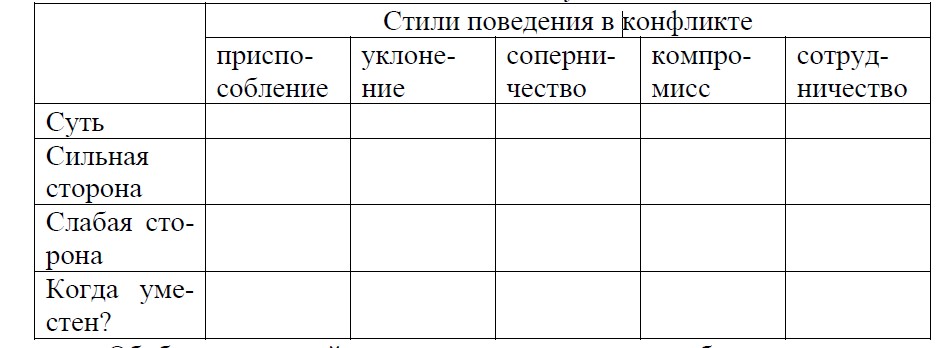 Обобщая, ведущий проговаривает ильные и слабые стороны каж-дого стиля, подчеркивая тем самым, что среди нет однозначно «правиль-ных» и «неправильных». «Правильный» стиль – это стиль, соответству-ющий ситуации. Ведущий открывает группе «один из главных секретов медиации»: медиация в качестве обязательного условия предполагает желание конфликтующих сторон разрешить конфликт. Участники высказывают свое мнение о том, какие стили поведения в конфликте уместны тогда, когда люди искренне хотят его успешно разрешить.4. Упражнение «Варежки» (7 минут)Группа делится на пары с помощью приема «Варежки»: каждый получает картинку с изображением варежки, для образования пары нужно найти участника, которому попалась варежка с таким же рисунком. Затем нужно договориться с партнером и одинаково раскрасить варежки, используя те стратегии поведения, которые наиболее приемлемы в случае медиации. (4 минуты).
Результаты представляются группе. Пары по очереди рассказывают, такие слова они использовали, чтобы договориться друг с другом. Ведущий фиксирует слова на доске.5. Упражнение «Армрестлинг» (5 минут)Участники остаются в тех же парах, что и предыдущем упражнении. ведущий предлагает устроить турнир по армрестлингу. «Сражения» проходят внутри пары, но основное соревнование проходит между парами: победит та пара, которая за одну минуту наберет как можно больше очков. По итогам игры формулируется основной вопрос, лежащий в основе продуктивных стратегий выхода из конфликта: «Что общего в наших намерениях?», «В чем наши цели и интересы совпадают?»6. Завершение занятия (3 минуты)Круг «новое-хорошее» с использованием «микрофона» (одним словом), фиксация главного вывода на ватмане напротив номера занятия, заключительное слово ведущего.Занятие 10.  Как правильно слушать собеседника?Цель занятия: создание условий для выявления закономерностей эффективной позиции слушателя и формирования навыков ее осуществленияМатериалы: ватман с правилами и этапами работы группы, предмет-«микрофон», ручки, карандаши, фломастеры, маркеры, бумага для рисования, мел или бумажный скотч для упражнения «Умею ли я слушать», рабочие листы для упражнения «Навыки активного слушания».Ход занятия:Приветствие (3 минуты)Ведущий приветствует группу. Участникам предлагается поприветствовать группу любым приветственным предложением. Условие: все приветствуют друг друга одновременно, по сигналу ведущего. Ведущий обращает внимание на эффект приветствия и объявляет задачу занятия: «Разобраться, как организовано эффективное слушание».Упражнение-тест «Умею ли я слушать?» (7минут)Группа выстраивается в шеренгу на линии, отмеченной на полу мелом или бумажным скотчем. Ведущий задает вопросы, на которые нужно отметить прыжком: «я так иногда делаю» - вперед, «я так никогда не делаю» - назад.В разговоре я не смотрю собеседнику в лицо, отворачиваюсь, разглядываю окружающие предметы, смотрю в окно и т.д.Во время разговора я бываю суетливЯ редко улыбаюсь собеседникамВо время разговора я могу быть занят посторонними делами: играть ручкой, протирать стекла очков, проверять сообщения в телефоне и т.д.Если беседа мне неинтересна или неприятна, я пытаюсь «перевести тему»Любую, даже самую серьезную беседу, я стараюсь «разбавить» анекдотами и шуткамиВо время разговора я иногда задаю собеседнику вопросы не по делу, а «из любопытства»Иногда, желая показать собеседнику, как я внимательно его слушаю, я явно «переигрываю»Я замечаю за собой, что иногда перебиваю собеседникаПосле разговора с человеком мне становится многое про него понятно, даже то, чего не понимает он самПосле завершения упражнения обсуждается, что могут обозначать те позиции, на которых оказались участники группы (оценка «качества слушания»). Крайне важно подчеркнуть, что быть хорошим слушателем - это навык, ему можно и нужно научиться для того, чтобы успешно осуществлять медиацию. По итогам составляется список «признаков хорошего слушателя» (фиксируется на доске).Мини-лекция «Техники активного слушания» (5 минут)Ведущий кратко рассказывает об основных техниках активного слушания («эмпатическое покрякивание», «эхо», перефразирование, отражение чувств, резюмирование) и их предназначении, фиксируя алгоритмы их реализации на доске или флип-чате. Также обозначаются «враги» эффективного слушания: совет и оценка.Отработка навыков активного слушания на материале упражнения «Абстракция» (30 минут)Раздаются цветные карандаши (каждому участнику по одному, всего по три карандаша одного цвета). Участники закрывают глаза и в течение 1 минуты разрисовывают лист бумаги таким образом, чтобы карандаш побывал во всех четырех углах, и на листе бумаги осталось бы минимум свободного пространства. Потом нужно открыть глаза, внимательно посмотреть на рисунок, подумать, на что он похож и дорисовать его до осмысленного изображения, используя карандаши любых других цветов (3 минуты).Затем участники делятся на «тройки» по цвету карандаша, которым они рисовали на первом этапе упражнения. В «тройке» один становится «рассказчиком», второй - «слушателем», третий - «наблюдателем». Задача «слушателя» - в течение 5 минут (засекает ведущий) поддерживать содержательную беседу с рассказчиком о его «картине», используя техники активного слушания и открытые вопросы. «Наблюдатель» протоколирует действия «слушателя», отмечая плюсиком каждое применение того или иного приема, а также ошибки:После окончания 5-минутной работы группе дается 2 минуты на обратную связь «слушателю» от «наблюдателя» и смену ролей. Затем ситуация воспроизводится еще дважды, чтобы каждый участник побывал во всех ролях.Затем проводится общее обсуждение в круге: что получилось, что нет, что было легко, над чем следует поработать в повседневных ситуациях общения.Завершение занятия (5 минут)Круг «новое-хорошее» с использованием «микрофона», фиксация главного вывода на ватмане напротив номера занятия, заключительное слово ведущего.Занятие 11. Что такое бесконфликтный стиль общения?В чем разница между тем, чтобы «знать» и «уметь»?Цель занятия: создание условий для выявления и анализа барьеров в общении, создание условий для поддержания мотивации к освоению навыков медиации школьных конфликтов.Материалы: ватман с правилами и этапами работы группы, предмет-«микрофон», ручки, карандаши, фломастеры, маркеры, бумага для записей, карточки для упражнения «Групповые медиаторы» в «волшебном мешочке», «заявка на проведение медиации», инструкция «участникам конфликта», раздатки с алгоритмом медиации,раздаточный материал для упражнения «Барьеры», шапочки для упражнения «Роли».Ход занятия:Приветствие (6 минут)Ведущий приветствует группу. Участникам предлагается поприветствовать группу любым способом и охарактеризовать свою работоспособность сегодня по шкале от нуля до пяти: ноль - сидя на стуле, пять - встав и вытянувшись в струнку. Участникам предлагается поприветствовать группу любым способом и обозначить свое настроение, назвав роль (кино- или мультперсонажа, персонажа художественной литературы и т.д.), которая бы сейчас ему подошла.Ведущий объявляет задачу занятия: «Разобраться, как организовать общение таким образом, чтобы оно протекало бесконфликтно». «Провести полевые испытания всего того, чему мы научились к этому моменту». Работа в парах «Условия бесконфликтного общения» (7минут)Создаются пары из участников, которые, будучи в разных командах, играли одинаковые роли. В парах нежно составить список правил бесконфликтного общения (3-4 минуты).Затем в общем круге обсуждается обобщенный список правил, он фиксируется ведущим с использованием позитивных формулировок.Упражнение «Барьеры» (15 минут)Пары из предыдущего упражнения случайным образом объединяются в четверки. Каждая группа получает набор карточек, которые нужно разложить на две стопки: «Фразы - барьеры на пути бесконфликтного общения» и «Фразы-помощники на пути к бесконфликтному общению». Результаты обсуждаются в общем круге, составляется единая раскладка.Упражнение «Роли» (15 минут)Участники разбиваются на подгруппы с помощью приема «капитан» (задается вопрос о том, что считает себя лидером, первые двое получают статус «капитанов» и набирают себе команду, по очереди приглашая по одному участнику). Команды расходятся в разные углы помещения, участники получают «шапочки» (полоски бумаги, скрепленные в круг), на которых написаны те или иные роли (видеть свою роль они не должны):Игнорируйте меняСпорьте со мнойРазжевывайте мне все, как маленькомуОбщайтесь со мной уважительно, как с авторитетомСоглашайтесь со всем, что я говорюВосхищайтесь мнойЗадача команды: составить план мероприятий на ближайший праздник. При этом нужно общаться с каждым участником так, как предписывает его роль. На составление плана дается 7 минут.Затем все возвращаются в общий круг, по кругу пытаются догадаться, что написано на их шапочке. Обсуждаются впечатление от своей роли.Групповые медиаторы (37 минут)Перед началом упражнения ведущий повторяет основные этапы медиации, а также сформулированные правила эффективного общения.Группа делится на три подгруппы, вытягивая карточки из «волшебного мешочка»: «участник конфликта Маша», «участник конфликта Оля» (по одной карточке), «медиатор 1» и «медиатор 2» (поровну по числу оставшихся участников). Нужно заготовить несколько вариантов раздаточных материалов с использованием двух женских, двух мужских или женского и мужского имени. «Медиаторам» раздаются листы с описанием алгоритма медиации.Организуется «круглый стол», участники рассаживаются в соответствии со своими ролями (рассадку осуществляет ведущий). «Медиаторы» придумают имя для своих команд и получают «заявку».ЗАЯВКА НА ПРОВЕДЕНИЕ ПОСРЕДНИЧЕСТВАФамилия и имя участника конфликта, выражающего просьбу о посредничестве, класс, домашний телефон : Маша, 8 «а», 2-33-44Фамилия и имя другого участника конфликта Оля ИвановаПричина конфликтапо мнению участника конфликта, желающим, чтобы конфликт был разрешен с помощью посредников (уточняется посредниками после проведения процедуры посредничества):сплетни	 разглашение тайны	оскорбление	нарушение соглашения	обманотказ вернуть чужую вещьдракадругоеГде произошел конфликт:в школьной столовой		в раздевалке	в классев рекреациивне школы	 Когда это случилось? вчераКак можно связаться со вторым участников конфликта (класс, телефон, домашний адрес)?8 «а», 3-44-55Пункты заявки, заполняемые после проведения процедуры посредничества:Проблема решена.Участники конфликта и ( фамилии и имена участников конфликта) обязуются выполнять соглашение, достигнутое в ходе посредничества.Подписи участников конфликта(Заполняется, если проблема не решена и соглашение не достигнуто) Проблема не решена.а)	Назначена еще одна процедура посредничества:	указать датуб)	Участникам конфликта предложено обратиться к школьному психологуПодписи посредников 	Конфликтующие стороны получают инструкцию:	«Вы дружите много лет, с первого класса, сейчас учитесь в 8 «а». Вчера вы крупно поссорились. Ссора зрела давно. Дело в том, что в последнее время Оля стала проводить много времени с девочкой, с которой она учится в музыкальной школе - с Катей. Маша обижалась, но терпела. А вчера выяснилось, что Оля рассказала Кате о неурядицах в Машиной семье (предстоящий развод родителей), о которых Маша рассказала только Оле как самой близкой подруге. Маша расценила это как предательство и высказала Оле много нелицеприятных слов. Сегодня Маша подостыла и готова помириться с Олей. Она подала заявку на проведение медиации».	Инструкция отдельно для Маши:	«Ты считаешь поведение Оли предательством вашей дружбы. Ты готова помириться с Олей при условии, что она извинится и обещает больше никогда не сплетничать про тебя. Еще тебе хочется, чтобы Оля проводила с тобой больше времени, так, как это было до появления Кати».	Инструкция отдельно для Оли:	«Ты не видишь в своем поступке ничего плохого. Ты просто обсуждала с Катей, как можно помочь Маше в ее непростой ситуации, потому что видишь, что Маша переживает. Но вообще в последнее время тебе кажется, что Маша слишком много от тебя требует, не оставляет тебе права выбирать, с кем общаться. Ты готова помириться, но при условии, что Маша перестанет считать тебя своей собственностью».Разыгрывается процедура медиации, где медиаторами выступают подгруппы. Каждый участник говорит одну реплику, после чего передает «право слова» следующему участнику (фиксируется передачей карандаша).Ведущий выполняет роль эксперта. Он не вмешивается в процесс, однако в случае, если медиаторы «забуксовали», может остановить игру, вместе с группой обсудить сложившуюся ситуацию и наметить пути выхода из нее. Итогом игры должно стать подписание мирового соглашения на бланке заявки.По завершении разыгрывания организуется обсуждение: что получилось, что было трудно, какие навыки нуждаются в доработке?Завершение занятияКруг «новое-хорошее» с использованием «микрофона», фиксация главного вывода на ватмане напротив номера занятия, заключительное слово ведущего.Занятие 12. Как организовать подготовительный этап медиации?Цель занятия: создание условий для освоения технологии организации медиации.Материалы: ватман с правилами и этапами работы группы, предмет-«микрофон», ручки, карандаши, фломастеры, маркеры, бумага для записей, раздаточные листы «Этапы медиации», шпаргалки «Правила поведения в процессе медиации»Ход занятия:Приветствие (3 минуты)Ведущий приветствует группу. Участникам предлагается поприветствовать группу любым способом, выбрав при этом одну из двух ролей: человека, симпатичного в общении, или же несимпатичного. Группа «угадывает» роль, демонстрируя жестом улыбку или огорчение. Ведущий объявляет задачу занятия: «Прояснить организационные условия эффективной медиации».Упражнение «Приветствие» (5 минут)Упражнение выполняется в общем круге. Необходимо представиться таким образом, каким участник планирует это делать в начале медиации, а также озвучить правила поведения в процессе медиации (используя «шпаргалки»).Работа в малых группах (10 минут)Участники делятся на группы по датам рождения: «весенние», «летние», «осенние» и «зимние». Задача: подготовить варианты обращения к той стороне конфликта, которая не подавала заявку, продумать слова и интонации. Результаты представляются в общем круге.Упражнение «Разговор» (22 минуты)Организуется два круга: внутренний и внешний. Ведущий отмеряет полутораминутные интервалы, в течение которых участники общаются в парах на любые темы, затем внешний круг сдвигается на одного участника («мельница»). Правила (по минутам):«внешний» круг сидит, «внутренний» стоитнаоборотсидя, спиной друг к другусидя, один сморит на собеседника, второй - в полнаоборотобщение сидя на дистанции 20 смобщение сидя на дистанции около 60 смобщение сидя на дистанции около 2 мобщение стоя через два стула, стоящих на небольшом расстоянии друг от друга.Результаты общения обсуждаются. Выясняются самые комфортные формы общения. Обсуждается рассадка участников медиации. Правила фиксируются на доскеЗавершение занятия (5 минут)Круг «новое-хорошее» с использованием «микрофона», фиксация главного вывода на ватмане напротив номера занятия, заключительное слово ведущего.Занятие 13. Как провести основной этап медиации?Цель занятия: создание условий для освоения технологии основного этапа медиации. Материалы: ватман с правилами и этапами работы группы, предмет-«микрофон», ручки, карандаши, фломастеры, маркеры, бумага для записей, раздаточные листы «Этапы медиации», рабочие листы для упражнения «Карта конфликта», рабочие листы для малых групп, листы с кейсом 1 из занятия 6 (при необходимости)Ход занятия:Приветствие (3 минуты)Ведущий приветствует группу. Участникам предлагается поприветствовать группу любым способом, выбрав при этом позу, в которой наиболее комфортно общаться. Ведущий объявляет задачу занятия: «Разобраться подробнее с технологией проведения основного этапа медиации».Упражнение «Крест-параллель» (7 минут)5-6 участников-добровольцев становятся водящими и временно покидают помещение. Остальные участники получают задание: отвечать на все вопросы водящих только «да» или «нет», причем «нет» отвечать только на вопрос того, кто сидит «нога на ногу». Остальным говорить «да». Водящие садятся перед группой. Их задача задавать группе закрытые вопросы. Группа отвечает хором. Водящим необходимо разгадать правило ответов на их вопросы.Обсуждается вопрос о том, почему ответ «нет» в этой игре был связан с позой «нога на ногу». Фиксируются наиболее значимые закономерности невербального поведения.Упражнение «Карта конфликта» (20 минут).Участники работают в парах, составленных по принципу «один водящий + один игрок» из предыдущего упражнения. Ведущий знакомит участников с методикой составления «Карты конфликта»:Этап 1.	Выразите проблему одной общей фразой.Этап 2. Определите	главных участников конфликта.Этап 3. Определите	истинные потребности сторон.Этап 4. Определите	опасения сторон.Участники в парах по очереди помогаю друг другу составить «карту» какого-либо конфликта, актуального для них, используя знания о закономерностях эффективного общения, в том числе невербальной коммуникации (8 минут, затем участники меняются ролями).По завершении обсуждаются впечатления от упражнения, фиксируются возможности составления «карты конфликта», в том числе «виртуальной», «в уме».Работа в малых группах (10 минут)Пары из предыдущего упражнения объединяются в четверки. Задача: совместными усилиями заполнить таблицу (7 минут). В случае затруднений ведущий может предложить группам текст кейса 1 из занятия 6.	Результаты обсуждаются в общем круге.5. Завершение занятия (5 минут)Круг «новое-хорошее» с использованием «микрофона», фиксация главного вывода на ватмане напротив номера занятия, заключительное слово ведущего.Занятие 14. Как закончить медиацию?Цель занятия: создание условий для освоения технологии основного этапа медиации. Материалы: ватман с правилами и этапами работы группы, предмет-«микрофон», ручки, карандаши, фломастеры, маркеры, бумага для записей, раздаточные листы «Этапы медиации», рабочие листы для малых групп, листы с кейсом 1 из занятия 6 (при необходимости), игровые карточки для упражнения «Волк и семеро козлят».Ход занятия:Приветствие (3 минуты)Ведущий приветствует группу. Участникам предлагается поприветствовать группу любым способом, оценив при этом свои навыки завершать общение размахом рук. Ведущий объявляет задачу занятия: «Разобраться подробнее с технологией завершения медиации».Упражнение «Выход из контакта» (10 минут)С помощью приема «Указующий перст» образуются пары (участники сидят с закрытыми глазами, по сигналу ведущего показывают рукой на кого-то из других участников, совпавшие пары из дальнейшей игры выбывают). Каждая пара проводит демонстрацию перед группой: одному участнику нужно закончить разговор со вторым, который, напротив, расположен разговор продолжать. В обсуждении фиксируются элементы поведения, которые являются для собеседника сигналом к продолжению разговора, а также способы корректного дистанцирования в общении. Отдельно обсуждается вопрос о том, в каких случаях медиатору может пригодиться этот навык.Упражнение «Волк и семеро козлят» (15 минут)Участники получают игровые карточки с надписями «волк», «коза» и «козленок». «Козлята» идут в свой «дом», а «волки» и «козы» (не показывая своих игровых карточек) по очереди пытаются их убедить, что они «козы» и что им нужно открыть дверь. «Козлята» принимают решение о том, пускать просителя или нет. В том случае, если «козлята» по ошибке пустили «волка», то он забирает 1 -2 из них, если не пустили «козу» - 1-2 «козленка» «умирают от голода». Желательно, чтобы в роли «козленка» побывали все участники.В обсуждении формулируются правила корректного отказа, обсуждаются случаи, когда данный навык может пригодиться медиатору.Упражнение «Выражаем благодарность» (10 минут)Участникам предлагается потренировать навык выражения благодарности. Организуется подготовительная работа (3 минуты). Затем в общем круге каждый участник выражает группе благодарность обращая внимание на убедительность и искренность. 5. Завершение занятия (5 минут)Круг «новое-хорошее» с использованием «микрофона», фиксация главного вывода на ватмане напротив номера занятия, заключительное слово ведущего.Занятие 15. Возникли проблемы: что делать?Цель занятия: создание условий для рефлексии потенциальных трудностей в процессе медиации и возможностей их преодоления.Материалы: ватман с правилами и этапами работы группы, предмет-«микрофон», ручки, карандаши, фломастеры, маркеры, бумага для записей, коробка с карточками для упражнения «Ответ без размышлений», две шляпы или шапки для упражнения «Шапка вопросов», карточки с условными знаками в мешочке для упражнения «Рецепт».Ход занятия:Приветствие (3 минуты)Ведущий приветствует группу. Участникам предлагается поприветствовать группу любым способом и охарактеризовать свою готовность к самостоятельному проведению процедуры медиации по шкале от нуля до пяти, показав кулак (ноль) или количество пальцев, соответствующее баллу. Ведущий напоминает об окончании блока «Технология медиации» и объявляет задачу занятия: «Разобраться с возможными трудностями, которые могут возникнуть в процессе медиации».Упражнение «Ответ без размышлений» (10 минут)Участники по очереди вытаскивают из коробки карточку с репликой, которую они могли бы услышать в процессе медиации. Задача: дать конструктивный ответ. Каждый ответ оценивается группой: «нравится» - рука не поднимается, «не нравится» - рука поднимается. Каждый участник, который поднял руку, должен предложить тот вариант, который емукажется более подходящим. Результаты обсуждаются в общем круге.	Ты что, самый умный?	Мой друг к тебе обращался, ты не смог ему помочь...	Это секрет, я не могу тебе его доверить...	Это не твое дело!	У нашего спора нет решения.	У тебя совсем нет чувства юмора. Мы вообще тут шутим.	У тебя какой-то странный тон, ненастоящий какой-то.	Ну иди, стучи завучу о том, что мы сделали...	Нет, ну объясни ему, что он неправ!	Ты вообще на чьей стороне?	Я надеялся, что ты мне что-нибудь посоветуешь. Как мне поступить?	Я передумал с ним мириться!	Упражнение «Шапка вопросов» (12 минут)Участники пишут на листочках вопросы и раскладывают их в две шапки:вопросы на знание правил и шагов медиациивопросы, непонятные мне самомуЗатем каждый вытягивает себе один из вопросов и отвечает на него.Упражнение «Рецепт хорошей медиации» (15 минут)Группа делится на две подгруппы, вытаскивая из волшебного мешочка курточки с дорожным знаком «Опасность!» или «Медицинская помощь». Первая подгруппа получает задание подготовить «рецепт вредной медиации», вторая	-	«рецепт	полезной медиации»	(какиеингредиенты нужны, в каком количестве, как из них нужно готовить). Время на подготовку -8 минут. Результаты представляются в общем круге (сначала «вредный» рецепт, потом - «полезный»).Завершение занятия (5 минут)Круг «новое-хорошее» с использованием «микрофона», фиксация главного вывода на ватмане напротив номера занятия, заключительное слово ведущего.Занятие 16. Каким должен быть «настоящий медиатор»?Цель занятия: создание условий для рефлексии собственных личностных качеств, значимых для выполнения функций медиатора.Материалы: ватман с правилами и этапами работы группы, предмет-«микрофон», ручки, карандаши, фломастеры, маркеры, бумага для записей, рабочие листы для упражнения «Качества медиатора».Ход занятия:Приветствие (3 минуты)Ведущий приветствует группу. Участникам предлагается поприветствовать группу любым способом и охарактеризовать себя, назвав одно свое положительное личностное качество. Ведущий объявляет задачу занятия: «Разобраться с тем, какие наши качества помогут нам быть успешными медиаторами».Упражнение «Качества медиатора» (17 минут)Участники по кругу называют по одному качеству, необходимому медиатору (2-3 круга). Ведущий фиксирует их на доске или ватмане. Затем участникам предлагается выбрать самые важные, с их точки зрения, качества, поставив около них «плюсики» (не более трех «плюсиков» от участника). Таким способом выбираются 6 самых значимых качеств. Они записываются в рабочих листах на концах лучей, выходящих из центральной точки: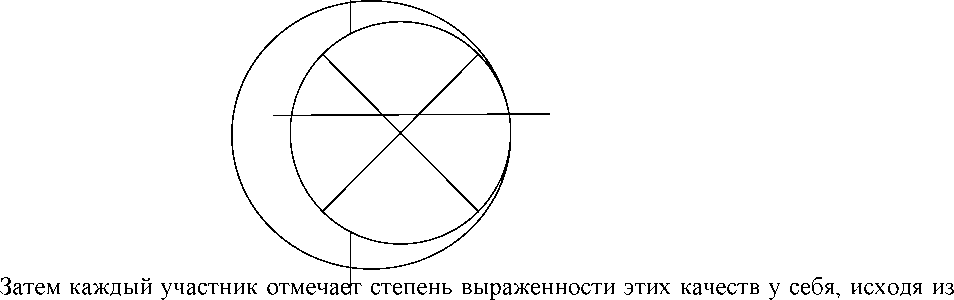 шкалы «в центре ноль, на конце луча - 100 %». Получившиеся точки соединяются ломанойлинией, пространство между ломаной линией и внешним кругом заштриховывается («пространство роста»).Ведущий кратко рассказывает о способах развития того или иного качества в повседневной жизни. В итоговом обсуждении участникам предлагается озвучить то качество, которое, с их точки зрения, нуждается в развитии в наибольшей степени, и сформулировать конкретный план действий.Упражнение «Рассказ от имени предмета» (20 минут)Участники берут в руки принадлежащий им предмет и после предварительной подготовки (5 минут) от его имени «рекламируют» себя как потенциального медиатора (в общем круге). Упражнение завершается ненаправленным обсуждением впечатлений.Завершение занятия (5 минут)Круг «новое-хорошее» с использованием «микрофона», фиксация главного вывода на ватмане напротив номера занятия, заключительное слово ведущего.Занятие 17. Зачем люди становятся медиаторами?Цель занятия: создание условий для рефлексии собственных мотивов, значимых для выполнения функций медиатора.Материалы: ватман с правилами и этапами работы группы, предмет-«микрофон», ручки, карандаши, фломастеры, маркеры, бумага для рисования, ножницы, листы с перечислением мотивов для упражнения «Мотивация медиатора».Ход занятия:Приветствие (3 минуты)Ведущий приветствует группу. Участникам предлагается поприветствовать группу любым способом и охарактеризовать себя, ответив на вопрос: «Почему я хочу быть медиатором». Ведущий объявляет задачу занятия: «Разобраться с тем, какие мотивы помогут нам быть успешными медиаторами».Упражнение «Мотивация медиатора» (10 минут)В разных углах помещения раскладываются листы, на которых перечислены различные конструктивные мотивы медиаторов:Хочу помогать людямХочу уметь успешно разрешать конфликтыХочу пользоваться заслуженным авторитетомДумаю, что моя будущая профессия будет связана с общением с людьми, и хочу подготовиться к нейУчастники перемещаются по помещению, находят лист, соответствующий их представлениям о собственной мотивации, обводят на этом листе свою ладонь и ставят внутри подпись. Получившиеся подгруппы готовят мини-презентацию своей позиции («чем именно это мотив может помочь медиатору») и представляют в общем круге. Ведущий подчеркивает, что все перечисленные мотивы конструктивны, то есть помогают успешно выполнять функции медиатора без ущерба для собственной личности.Упражнение «Неконструктивная мотивация» (7 минут)Подгруппы работают в предыдущем составе. Необходимо перечислить те мотивы, которые, с точки зрения участников, были бы неконструктивными (мешают работе) и могли бы рассматриваться как «противопоказание» к работе медиатором, а также обосновать свою позицию. Результаты обсуждаются в общем круге.Упражнение «Герб» (20 минут)Организуется индивидуальная работа. Участникам предлагается на листе бумаги изобразить герб, который, с одной стороны, символизировал бы их как людей, сообщал о них какую-то важную информацию, а с другой - рассказывал бы о них как медиаторах (12 минут). Для удобства можно продемонстрировать участникам несколько примеров гербов, различающихся по форме и содержанию. Гербы представляются в общем круге, презентация заканчивается ненаправленным обсуждением.Завершение занятия (5 минут)Круг «новое-хорошее» с использованием «микрофона», фиксация главного вывода на ватмане напротив номера занятия, заключительное слово ведущего.Занятие 18. Откуда медиатору взять столько сил и терпения?Цель занятия: создание условий для рефлексии собственных личностных ресурсов, значимых для выполнения функций медиатора.Материалы: ватман с правилами и этапами работы группы, предмет-«микрофон», ручки, карандаши, фломастеры, маркеры, бумага для записей, мешочек с карточками с названиями положительных эмоций (по числу участников), скотч.Ход занятия:Приветствие (3 минуты)Ведущий приветствует группу. Участникам предлагается поприветствовать группу любым способом и ответить на вопрос: «Из-за чего у меня обычно портится настроение?». Ведущий объявляет задачу занятия: «Разобраться с тем, как медиатор может справляться с негативными эмоциями, которые могу возникнуть в связи с работой».Упражнение «Страшилка» (20 минут)Организуется работа в малых группах. Для деления на группы используется прием «Эмоции»: участники вытаскивают из мешочка карточки с названием положительных эмоций (например, радость, удивление, интерес), по команде ведущего изображают их мимикой и таким способом находят партнеров.Подгруппы сочиняют страшилку о своей будущей работе медиатором, начиная ее словами: «Одна девочка/один мальчик начал работать в школьной службе медиации...». Перед работой участникам напоминается о правилах написания страшилки: в ней нет имен, поступки героев не обязательно должны быть мотивированы, напряжение постепенно нагнетается, потом следует кульминация и развязка. После окончания страшилки «страшным голосом» зачитываются в общем круге. Обсуждается, с какими отрицательными эмоциями может столкнуться медиатор в своей работе.Упражнение «Аптечка самопомощи» (12 минут)Участники работают индивидуально. Необходимо на отдельных листочках написать те способы справиться с отрицательными эмоциями, которые им помогают в жизни. Затем на доске или на ватмане рисуется «аптечка», разделенная на две части: «препараты экстренного действия» и «общеукпреляющие препараты». Участники приклеивают свои записки в одно из отделений «аптечки» и комментируют ихУпражнение «Благодарность» (5 минут)Ведущий «открывает секрет» о том, как удается сохранять душевное благополучие тем специалистам, которые в силу своей работы часто сталкиваются с проблемами других людей и подвергаются отрицательным эмоциям: они видят в своей жизни хорошие стороны и испытывают благодарность. Участникам предлагается по очереди (с предметом- «микрофоном») ответить на вопрос о том, кому или чему они благодарны в жизни.Завершение занятия (5 минут)Круг «новое-хорошее» с использованием «микрофона», фиксация главного вывода на ватмане напротив номера занятия, заключительное слово ведущего.Занятие 19. Чему мы научились?Цель занятия:	контроль достижений, создание условий для рефлексии участникамисобственных успехов.Материалы: ватман с правилами и этапами работы группы, предмет-«микрофон», ручки, карандаши, фломастеры, маркеры, бумага для рисования, бумага для записей, карточки с кейсовыми ситуациями, банки заявок на проведение медиации.Ход занятия:Приветствие (3 минуты)Ведущий приветствует группу. Участникам предлагается поприветствовать группу любым способом и охарактеризовать себя, ответив на вопрос: «Быть медиатором - это...». Ведущий объявляет задачу занятия: «Проверить наш уровень готовности к реальной практической деятельности в роли медиатора».Проверяем теоретическую подготовленность (3 минуты)Ведущий задает закрытые вопросы, участники выражают свое согласие или несогласие тем, что встают (согласие) или остаются сидеть на месте (несогласие). В случае необходимости ответ обсуждается.Медиатор не дает советов участникам конфликтаМедиатор не имеет права рассказывать другим людям о том, чем с ним поделились участники конфликтаМедиация может проводиться без предварительного согласия участников конфликтаРассказывать участникам конфликта правила поведения в процессе медиации не обязательноДля эффективной медиации больше подходят закрытые вопросы, чем открытыеМедиаторы должны до начала медиации договориться о разделении функцийВ процессе участники конфликта планируют пути выхода из сложившейся ситуации и реализуют какие-то шаги «здесь и теперь»Для проверки эффективности медиации медиаторы должны длительное время наблюдать за участниками конфликта в их обычной жизниМедиация завершается письменным скреплением соглашенияЕсли медиация не привела к урегулированию конфликта, с разрешения сторон заявка передается куратору школьной службы медиацииПроверяем практическую подготовленность (35 минут)Группа делится на подгруппы по 4 человека (произвольным образом). В подгруппах выбираются «участники конфликта» и «медиаторы».Участникам объясняется, что они будут меняться ролями, поэтому на первом этапе обе пары (и «участники конфликта», и «медиаторы») придумывают конфликт, с которым они обратятся за помощью, и заполняют заявку (5 минут). Затем в четверках проводятся процедуры медиации. Ведущий при необходимости помогает «медиаторам». Результаты обсуждаются в общем круге.Завершение занятия (4 минуты)Круг «новое-хорошее» с использованием «микрофона», заключительное слово ведущего.Занятие 20. Какие мы медиаторы? Самомедиация.Цель занятия: завершение работы группы, создание условий для перехода от учебной ситуации к реальной.Материалы: ватман с правилами и этапами работы группы, предмет-«микрофон», ручки, карандаши, фломастеры, маркеры, бумага для рисования, бумага для записей, ножницы, стенд, на котором будет размешаться информация о школьной службе медиации, «бутылка с пиратского корабля».Ход занятия:Приветствие (3 минуты)Ведущий приветствует группу. Участникам предлагается поприветствовать группу любым способом и охарактеризовать себя, ответив на вопрос: «Чему здесь научился лично я?». Ведущий объявляет задачу занятия: «Подвести итоги занятий, подготовить информационный стенд о службе медиации».Оформление стенда «Школьной службы медиации» (30 минут)Организуется свободное взаимодействие участников. Задача: подготовить «черновик» стенда, составить план его оформления (сроки и ответственные).Упражнение «Бутылка с пиратского корабля» (7 минут)Ожидания, сформулированные на первом занятии, соотносятся с реальными достижениями, на доске фиксируются наиболее яркие успехи группы.Завершение занятия (5 минут)Круг «что я беру с собой на память» с использованием «микрофона», заключительное слово ведущего.Занятие 21. Понятие конфликта Знакомство с понятием «конфликт». Конфликтные типы личности, Формула конфликта.Занятие 22. Виды конфликтаРазбор видов конфликтов. Поведение при возникшей конфликтной ситуации. Управление конфликтом. Правила бесконфликтного общения. Проявление агрессивности, эгоизма. Стресс.Занятие 23. Неуверенный – уверенный -  самоуверенныйОпределение и виды издевательств. Психологическая характеристика поведения «Жертвы » и «обидчика». Освоение алгоритма ненасильственного общения, выражение просьбы, отказа, благодарности на основе «языка жирафа».Занятие 24. Лидер и его качестваСкрытое управление собеседником против его воли. Блок – схема «Защита от манипуляций».Занятие 25. Эффективное разрешение конфликтаБеседа (как себя вести, если возникла конфликтная ситуация?). Управление конфликтом.Занятие 26. Терпимость в общенииПравила бесконфликтного общения.Занятие 27. Я и другой (принятие своего мнения и мнения других)Малая и большая группы. Группа и коллектив. Положение человека в группе и коллективе. Психологический климат в группе и коллективе. Формальные и неформальные группы. Итоговое занятие. Групповые коммуникативные игры на сплочение коллектива «Ниточка и иголочка», «Принятие решений».Занятие 28. Неведомые мирыПрактическое занятие: ролевая коммуникативная игра «Как разрешить конфликт». Рефлексия, упражнение «Живая анкета». Проигрывание поведения в стрессовой ситуации.Занятие 29. Самопознание и саморазвитиеСпособы самопознания. Кто я? Какой я? Я глазами других людей. Многообразие личностных качеств.Занятие 30. Две стороны человекаВербальные и невербальные средства общения.Занятие 31.  «Если у тебя нет конфликтов, проверь свой пульс»Цель: Анализ негативных явлений, связанных с нарушением коммуникации (конфликты, стрелки, изгои и т.д.) в школьном сообществеЗадачи:Формирование представления о конфликтных ситуациях в школе.Осознание способов разрешения конфликтов в школеПоиск оптимальных способов выхода из конфликтаДискуссия «Что такое конфликтная ситуация?» С какими конфликтными ситуациями в школе вы сталкивались? (выход на стрелки, изгоев и т.д.)Упражнение «Пишем синквейны» (Продолжительность 30 мин.)Синквейн - поэтическая форма, которая не требует от участников развитых способностей к стихосложению. Синквейн состоит из 5 строк и выстраивается следующим образом:строка - определяемое понятиестрока - два прилагательных к немустрока - три глагола к немустрока - фраза из 4-5 словстрока - вывод (обобщающее понятие, синоним и т.д.)Участникам предлагается в тройках создать синквейны на тему: конфликты в школе. Далее участники зачитывают полученные варианты синквейнов. Ведущий обобщает, делая акцент на ключевых, повторяющихся понятиях, расходящихся мнениях и т.д. Подводит итог, что такое конфликт, комментируя фразу в теме занятия: «Если у тебя нет конфликтов, проверь свой пульс». Для пояснения конфликта как процесса может быть использована метафора «Костер конфликта».Ведущий представляет конфликт в виде метафоры:Собранные дрова - предпосылки для загорания уже есть, но пламя пока не видно (в спец. литературе - латентный конфликт).Загоревшиеся дрова - возникновение повода для перевода конфликта из скрытого в явный.Полыхающее пламя - как огонь пожирает на своем пути, уничтожая и то, что является источником пламени, так и конфликт в большинстве случаев поражает вовлеченные в него стороны, нанося им ущерб, морально и физически разрушая их.Угли пожарища, которые, в зависимости от ситуации, могут как окончательно затухнуть, так и разгореться с новой силой при обеспечении их новым топливом.Полностью потухший костер: огонь погас, угли остыли - конфликт исчерпан, разрешен, его возобновление без дополнительных провокаций невозможно.Для освоения этой метафорической модели необходимо соотнести ее с реальным опытом учащихся (разобрать конфликт из школьной жизни).Упражнение «Как разрешаются конфликты в школе?» (30 мин.)Ведущий собирает информацию, какие конфликты бывают в школах, чем они заканчиваются (результаты фиксируется на флип-чарте).Участникам по группам предлагается разыграть, как разрешаются эти конфликтные ситуации в школе.Ведущий делает вывод о существующих способах разрешения конфликтов в школе и об их результатах, кто получает удовлетворение от таких способов, как себя чувствуют стороны конфликта, как складываются отношения после конфликта у сторон, как реагирует сообщество.Упражнение «Лиса и журавль» (20 мин.)Для работы используется басня И.Крылова «Лиса и журавль». Как известно, Лиса и Журавль приглашали друг друга в гости, чтобы наладить отношения, но каждый другого подчевал таким угощением, который тот не мог съесть: подала Журавлю размазанную по тарелке кашу, и он не смог ее склевать, а Журавль предложил Лисе откушать из кувшины с узким горлышком, в который она не смогла просунуть свой нос.Участникам предлагается разделиться на две группы. Одна подгруппа вживается в роль Лисы, другая - в роль Журавля. Группы отвечают на вопрос: «При каких условиях вы сможете пообедать?»После представления своих вариантов ответов тренер подводит общий итог: что необходимо для конструктивного разрешения конфликта (фиксируется на флип-чарте). Важно подвести к осознанию основных принципов восстановительного подхода, включению в процесс разрешения конфликтов третей стороны.Метафора. «Небеса и ад» (10 мин.)Я хочу рассказать вам историю:«Один молодой воин пришел к мудрому пожилому человеку и спросил его: «О, мудрец, раскрой мне тайну жизни. В чем разница между небесами и адом?»Мудрец на мгновение задумался и ответил: «Ты глупый молодой дурак. Как человек, подобный тебе, может понять такое? Ты слишком невежественен».Услышав такое, молодой воин рассвирепел. «Да за такие слова я готов тебя просто убить!», - заорал он и достал меч из ножен, чтобы покарать мудреца. В это же мгновение мудрец сказал: «Вот это и есть ад».Услышав эти слова, молодой воин вновь вставил меч в ножны. «А вот это и есть небеса», - заметил старик».Почему пожилой мудрец сказал. Что насилие - это ад?Что ты чувствуешь и делаешь, когда видишь, что двое других детей вот-вот подерутся? Как можно помочь этим ребятам избежать драки?В подведении итогов тренеру необходимо выйти на важность создания команды, которая смогла бы разрешать возникающие сложные ситуации между ребятами в школе.Итоговая рефлексия. Чем для каждого из вас запомнится это занятие?Занятие 32. Мы - команда службы примирения!«Позиция медиатора»Цель: развитие мотивации к командной социально-значимой деятельности в сфере разрешения конфликтов, формирование позиции медиатора службы примирения.Задачи:Формирование представления о деятельности команды службы примирения в школеРазвитие навыков сотрудничества в командеПринятие ценностей восстановительного подходаФормирование безоценочного отношения к другой личностиФормирование навыков распознавания чувств.Развитие способности оказывать и принимать помощьУпражнение. «Круг сообщества (поддержки)»Упражнение выполняется с учетом правил и ритуалов, описанных в занятии 1.Вопросы для обсуждения:Вспомните и назовите сообщество или команду, которой вы получили поддержку, чувствовали себя ее частью (тренер резюмирует, что в этой команде было наиболее значимым и записывает на флип-чарте).Что необходимо сделать каждому, чтобы сформировалась команда, способная разрешать конфликты других ребят (выводы фиксируются на флип-чарте).В подведении итогов должен прозвучать ответ на вопрос: «Что необходимо для эффективной работы команды?» (помимо важных умений необходимо стремление к общей конструктивной цели).Упражнение «Единый организм» (предполагается съемка на камеру)Участники разбиваются на две команды. В командах распределяются роли: глаза, мозг, 2 руки, 2 ноги, сердце и другие части человеческого организма в зависимости от количества человек. Задача организма напоить мозг. У каждой составляющей организма есть ограничения: например: глаза только смотрят и подают информацию в мозг, мозг дает сигнал всем остальных органам организма: рукам, ногам; участники, играющие роли «рук», могут пользоваться только одной рукой в зависимости от роли (например «правая рука» может держать бутылку только правой рукой), у всех участников, кроме исполняющего роль глаз, закрыты глаза и т.д. Чтобы напоить организм, необходимо перейти из одного конца комнаты в другой, открыть бутылку с водой, налить в стакан, напоить участника, исполняющего роль «мозга».Обсуждение итогов выполнения задания. Была ли предварительно обсуждено, как будут достигать цели, как распределялись роли и т.д.?Как проходило согласование внутри организма?Удалось ли сработать в команде?Как должны измениться отношения в вашей группе, чтобы стать настоящей командой?Просмотр отрывка фильма об опыте ШСП в Москве «Школьные службы примирения» (для работы предлагается только отрывок, в котором показана восстановительная программа)Обсуждение фильма, в котором необходимо учащихся подвести к пониманию, чем занимается служба примирения, почему для этого необходима команда.Беседа «Что	такое восстановительная программа, принципывосстановительного подхода, виды программ в ШСП, критерии отбора на программу случаев». Сначала дети пытаются сформулировать свое понимание после просмотра фильма в группах, затем тренер корректирует их высказывания, добавляет необходиое содержание.Мозговой	штурм «Каким должен быть медиатор?»Учащиеся по группам обсуждают ответ на данный вопрос и представляют итоги на общее обсуждение. Ведущий помогает составить общий список качеств на одном ватмане. В ходе и в конце занятия ведущий снова и снова обращается к записям и обсуждает вместе с ребятами.Проектная мастерская для команды службы медиации.«Символика школьной службы медиации».Участники делятся на три группы. В группах разрабатывается эмблема, название, слоган, другие символы службы по желанию. Далее варианты представляются, обсуждаются, принимается единый вариант символики.Упражнение «Улитка»Участники группы делятся на пары. В паре один человек является улиткой, другой атмосферным явлением. У улитки завязаны глаза. Задача обоих определить свою цель в пространстве: улитке дойти до цели, атмосферному явлению - довести «улитку» до своей передвигаются очень медленно.Обсуждение строится с позиции обеих ролей. Как себя чувствовала улитка, а как атмосферное явление? Что помогло, а что помешало достичь цели обеим участникам? Что необходимо учитывать при общении с другими людьми?Итоговая рефлексия. Закончите предложение «Для меня настоящая команда - это...».Ритуал: все становятся в круг и в середине круга соединяют ладони по очереди в общий замок, затем тренер произносит: «Мы», все отвечают: «Команда» (в)е повторяется три раза.Упражнение «Эмоции в конфликте» (30 мин.)Ребята работают в парах. Каждый из партнеров получает игровую карточку с названием той или иной эмоции. Необходимо придумать сценарий конфликтной ситуации, в которой демонстрировались бы заданные им эмоциональные состояния: например, один из конфликтующих находится в состоянии обиды, второй - в состоянии раздражения; один - вины, второй - гнева и т.д.Готовые сценарии представляются группе. Участники должны догадаться, какие эмоциональные состояния испытывают участники. Затем в обсуждении необходимо попытаться предсказать ход развития событий в том случае, если эмоциональные состояния не изменятся, а также способы изменения эмоциональных состояний.Упражнение. Работа с медиа-материалом из фильма «Лиля forever» (работа проводится с отрывком из фильма (5-10 мин.). Можно использовать любой отрывок, в котором показан конфликт двух подростков. При подготовке видео-материала необходимо учитывать качество предлагаемых материалов!)Тренер задает вопрос: Как вы понимаете, что такое нейтральность?Обсуждение строится в 2 группах, в группах отвечают на вопросы применительно к персонажам фильма Вопросы для обсуждения:Каковы основные потребности, надежды, заботы участника конфликта? Чего именно участница конфликта хочет сейчас?Какие чувства испытывает персонаж? Что вызвало эти чувстваЧто мешает удовлетворению ее интересов и желаний?Если стороны не придут к общему решению, то каковы будут последствия конфликта для героини?Как окружающие относятся к этому человеку?Каковы чувства, потребности окружающих?Возможно ли решение конфликта?Какие варианты решения конфликта возможны?Если конфликт будет разрешен, какие преимущества получат стороны?В каких случаях медиатору может показаться сложным сохранить нейтральную позицию? (на флип-чарте фиксируются чувства сторон, потребности сторон, потребности окружающих)Проектная мастерская. «Этический кодекс медиатора»Итоговая рефлексия. Какими качествами должен обладать успешный медиатор?Ритуал: Мы - команда!Занятие 33. «Коммуникативные навыки медиатора»Цель: Формирование коммуникативных навыков ведущего Задачи:Формирование навыков установления контакта с собеседникомОвладение коммуникативными техникамиМозговой штурм «Умения медиатора»Все дети по кругу говорят, что должен уметь медиаторУпражнение «Коммуникативная карусель» (10 мин.)Члены группы встают (садятся) по принципу «карусели», т.е. лицом друг к другу, и образуя два круга: внутренний неподвижный (стоят спиной к центру круг) и внешний подвижный (расположены лицом к центру круга). По сигналу все участники внешнего круга делают одновременно I или 2 шага вправо (или пересаживаются на стул, стоящий справа от них) и оказываются перед новым партнером. Таких переходов будет несколько. Причем каждый раз роли участникам предлагаете вы. Время на установление контакта, приветствие и проведение беседы 1— 2 минуты. Затем по сигналу участники должны в течение 1 минутызакончить начатую беседу, попрощаться и перейти вправо к новому партнеру. Эти правила распространяются на нижеследующие ситуации.Примеры ситуации «встреча»:Перед вами человек, которого вы хорошо знаете, но довольно долго не видели. Вы рады этой случайной встрече.Перед тобой твой сосед по дому. В лицо ты его давно знаешь, а общаться не приходилось, завяжи с ним разговор.Перед тобой учащийся из другого класса, раньше ты с ним не общался и не был знаком. Тебе сказали, что он не может наладить отношения с учителем истории. Познакомьтесь с ним, договорись о встрече для предварительной встречи.В обсуждении важно проговорить трудности первого контакта.Упражнение. Проектная мастерская. «Вступительная речь ведущего» (25 мин.) Участники по группам разрабатывают «легенду ведущего». Полученные варианты обсуждаются совместно и создается «универсальный вариант».Мини-лекция «Техники активного слушания» (10 мин.)Упражнение «Гимнастика ума» (10 мин.)Отработка навыка использования техник перефразирования, резюмированияРабота идет по кругу. Каждый имеет карточку с одной пословицей. Первый участник читает пословицу, второй перефразирует пословицу, начиная с фразы «Правильно ли я тебя понял». Чувства не обманывают; обманывают составленное по ним решение (Гете)Гору разрушает ветер, а людскую дружбу - слова.Человек без дружбы, что дерево без корня Когда клевещут на твоего друга, клевещут на тебя.Злой человек не проживет в добре век.Равнодушный человек, что камень, на него наткнешься - больно зашибешься. Человек лишь там чего-то добивается, где он сам верит в свои силы Чтобы познать человека, нужно его полюбить (Фейербах).Мир существует для человека, человек живет для мира.Заботливый всегда себе дело найдет.Ладно, коли все сам умеешь: неладно коли все сам делаешь.Умелый тоже ошибается, да скоро поправляется.Прожитое, что пролитое - не воротишь.У кого цель ясна, у того и жизнь красна.Судьба - это оправдание безвольных душ.Счастье в нас, а не вокруг да около.Отрицать ошибки - это двойная ошибка.Самый глухой тот, кто слышать не хочет.Упражнение «Отражение чувств» (15 мин.)Учащиеся работают в парах с карточками, на которых написаны фразы. Необходимо определить чувство, которое скрывается за высказыванием и спросить о нем. Например так: «Тебе обидно?» «Ты разозлился?» и т.д.Может быть, я сделала что-то не так?Я ей пытался объяснить, что ни в чем не виноват, а она как набросилась, кА давай орать, ну я и не выдержал.Теперь я хотя бы могу сидеть на уроках. Пусть не разговаривают, зато не обзываются.Как она могла поступить так со мной, я же была ее подругой.Мы с ним переговорили и теперь даже здороваемся.Если я с ним помирюсь, все будут считать, что он победил, а я проиграл.Мне нельзя было быть таким жадным.Он обозвал мою сестру, а я что молчать должен.Я ничего не делал, просто мне хотелось после его слов ему треснутьА почему я-то должна извиняться. Он должен.Я не понимаю, что я сделала не так, почему он так поступил.Не хочу я с тобой разговаривать ни о чем, оставьте меня в покое.Я даже не знаю, что и рассказывать, я вроде бы ничего плохого не делал.Почему она заставляет носить то, что мне не нравится? Я хочу носить одежду, какую хочу.Я ему хочу ответить тем же. Пусть знает, как мне было.А если он снова начнет обзываться.Вторая часть упражнения. Отработка навыка в парах. Один из участников пары произносит какую-то эмоционально окрашенную фразу. Второй участник повторяет своими словами содержание того, что он услышал (информационное отражение), а затем отражает чувство. Партнер оценивает точность отражений. Затем участники меняются ролями.Итоговая рефлексия. «Какой опыт ты сегодня вынес с занятия?»Ритуал «Мы - команда!»Занятие 34. Специальные навыки медиатора.Взгляд в будущее.Цель: Формирование навыков медиатора. Проектирование развития команды службы медиации.Задачи:Формирование умения ведения предварительной встречи.Формирование навыка организации диалога.Формирование активной жизненной позиции.Разработка направлений деятельности службы, ее структуры.Разработка кампании по внедрению службы в деятельность школы.  Подведение итогов программы.Отработка навыка нейтральности.Осознание особенностей взаимодействия с пострадавшим и с нарушителем.Упражнение «Коммуникативная карусель» (10 мин.)(Описание упражнения см. выше).Примеры ситуации:Перед вами ученик младших классов, он чего-то испугался вот-вот расплачется. Подойдите к нему, начните разговор, успокойте его.Перед тобой сверстник, о котором тебе сказали, что он избил твоего знакомого. Ты из службы примирения. Установите с ним контакт. Договоритесь с ним о встрече.Перед тобой учащийся 7 класса, о котором тебе известно, что с ним никто не хочет разговаривать в классе, установи с ним контакт, договорись о встрече.Перед тобой ученица из параллельного класса. Ты знаешь, что у нее испортили портфель. Узнай, что за ситуация с ней произошла, какие чувства она испытывает.Мозговой штурм «Как построить предварительную встречу?»Ребята по группам пытаются составить алгоритм проведения предварительной встречи. Затем результаты обсуждаются, ведущий вносит коррективы.Упражнение. Ролевая игра. «Предварительная встреча с обидчиком» (30 мин.)Для работы можно предложить разбирать конфликт из фильма, а также из реальных ситуаций детей. Работа ведется по группам (по пять человек), в которых распределяются роли 2 ведущих, Лили, Наташи, эксперта.Обсуждение полученного опыта. Участники из роли девочек говорят о своих чувствах, удалось ли Наташе искренне принять ответственность за свой поступок. Ведущий: получилось ли провести предварительную встречу, доволен ли своей работой. Эксперт: удалось ли соблюсти весь алгоритм программы, какие техники активного слушания использовал ведущий.Какие трудности возникли у ведущего в процессе ведения предварительной встречи?Упражнение. Мозговой штурм. «Шпаргалка вопросов»Ребята по группам формулируют вопросы, которые можно использовать в проведении предварительной встречи. Затем полученные списки обсуждаются на группе и готовится общий «универсальный» список.Упражнение. Ролевая игра. «Предварительная встреча с пострадавшим»Работа в группах по пять человек. Описание см. выше.Обсуждение полученного опыта.6. Упражнение «Форватер»Упражнение подобно упражнению «Слепой и поводырь», только «поводырь-форватер» проводит двух «слепых-кораблей» между рифами, которыми служат стулья. В ходе обсуждения проясняются легко ли было вести двух человек, как это происходило. Что чувствовали «корабли», когда их вел «форватер». Во избежание травматизма упражнение выполняется тройками.Мозговой штурм «Как организовать диалог других людей?»Ведущий дополняет высказывания детей.Упражнение «Футбол».«Давайте представим себе, что мы сейчас могли бы сыграть в футбол. (Пауза) Что для этого могло быть понадобиться? Что обеспечивает игру в футбол?” Участникам предоставляется возможность в свободной форме ответить. (свисток, болельщики, мяч, нападающие и т.д.).«Выберете, пожалуйста, для себя роль из этого списка: кем или чем Вы хотели бы стать на предполагаемой игре. Количество претендентов на роль не ограничено.» Подсчитывается количество «мячей», «игроков», «судей» и т.д., определяется количество желающих выполнять активные роли (игроки) и пассивные роли (неодушевленные и вспомогательные предметы и объекты).Предлагается высказаться о своей выбранной роли. Может высказаться несколько человек, но по-одному из выбравших одинаковую роль. Лучше предлагать высказаться тем, кто выбрал пассивные роли.Предлагаются вопросы, на которые должен ответить участник: «Кто Я», «Что я делаю», «Что чувствую при этом», «Что получаю в результате игры», «Как влияет мое отсутствие на исход игры». Необходимо направить рассуждения, чтобы участники осознали , насколько их роль пассивна или активна. В итоге участники должны прийти к мысли, что пассивный выбор в игре ассоциируется с негативными эмоциями, возможностью быть жертвой, объектом манипуляций и невозможностью реализовывать свои интересы, а активные роли игроков ассоциируются с положительными эмоциями, возможностью реализовать свои интересы, навыки, знания, получить заслуженные награды.Предлагается выбравшим «пассивные роли» попытаться сменить на «активные», попутно работая с возражениями (если позволяет время).Делается вывод: «Игра похожа на жизнь. В ней мы тоже делаем выбор своих позиций. Если мы долго остаемся в роли жертвы, объекта манипуляций, получаем негативные эмоции, значит, пора сменить роль, позицию в жизни. Спросим себя: ”Кто мы сейчас - игроки или свистки, а может быть, судьи, чтобы только критиковать и наказывать?” Хочется верить, что всем нам больше нравится роль “игроков”».Зачем участникам школьной службы примирения нужна активная жизненная позиция?Участники делятся на 2 группы, которые будут создавать свой микро-проект внутри общего проекта ШСМ.«Наши цели, направления, планы»Группы обсуждают цели, направления и планируют работу школьной службы примирения на 1 год.«Наша рекламная кампания».Участники придумывают рекламу, рисуют рекламные плакаты и обсуждают варианты размещения рекламы ШСМ, совершенствуют символику ШСМ.«Таблица	самооценки»В таблице (4 квадрата) участники пишут ответ на вопросы, связанные с работой ШСМ: что я знаю, что я хочу узнать, что умею, чему могу научить других. После этого проводится обсуждение, чему необходимо обучить сверстников для того, чтобы установилось позитивное взаимодействие.Ролевая игра «Примирительная встреча».Итоговая рефлексия. «Медиатор - это… »Ритуал «Мы - команда!».Итоговая рефлексия по всей программе. «Моя роль в службе медиации».3. Организационный раздел3.1  Учебно-тематический план дополнительной общеобразовательной программы «Медиатор в школе»Годовой план работы клуба (команды) медиаторов3.2 Кадровое обеспечениеВедущим программы может быть психолог или педагог, знакомый с принципами медиации и разделяющий их, имеющий опыт реализации технологии медиации конфликтов. Ведущему необходимы навыки проведения групповых дискуссий (активного слушания, акцентирования, структурирования), создания безопасного психологического пространства в группе, выстраивания субъект-субъектных отношений с подростками. Для осуществления программы наиболее эффективной является работа ведущего в паре с ассистентом, который направляет обсуждение, организует работу малых групп, моделирует эффективное выполнение заданий.3.3 Материально-техническое обеспечениеДля проведения занятий требуется помещение, в котором достаточно места для того, чтобы организовать круг и индивидуальные рабочие места за партами. Помещение для занятий должно быть достаточно просторным для проведения подвижных техник, стулья в помещении должны быть легко перемещаемыми, помещение не должно быть проходным и просматриваемым для посторонних. Оптимальным является вариант, если в помещении есть возможность сидеть и работать на полу. В помещении должна быть возможность крепить ватман к стенам или доске, а также возможность использовать аудио-, видео- и мультимедийное оборудование. Для большинства занятий необходимы такие материалы, как цветные карандаши, ручки, бумага, скотч, ножницы. Помещение должно быть оборудовано доской.3.4. Форма представления результатов:аналитические справки,диагностические заключения;презентации (таблицы, графики, диаграммы),групповые и индивидуальные консультации	3.4 Методическое обеспечение дополнительной общеобразовательной программы «Медиатор в школе» Асмолов А.Г. Психология личности. Принципы общепсихологического анализа. М., 2011Асмолов А.Г. Искусство жить с непохожими людьми. Издательский дом Московия, Библиотека газеты «Ежедневные новости. Подмосковье». 2015Библиотека общественного центра «Судебно-правовая реформа» http://www.sprc.ru/library.html.   Восстановительное правосудие для несовершеннолетних и социальная работа. / под ред. Л.М. Карнозовой. – М., 2013.Григорьев Д.В. Программа внеурочной деятельности. Игра. Досуговое общение. М.: Просвещение, 2011Живая Конвенция и школьные службы примирения. Теория,    исследования, методики. /Под общей редакцией Н.Л. Хананашвили. – М.: Благотворительный фонд «Просвещение», 2011. – 168 с.Капшук О.Н. Игротерапия и сказкотерапия: развиваемся играя. Ростов-на-Дону: Феникс, 2009Карманная книжка ведущего восстановительных программ. - М., 2014.Конвенция о правах ребенка. http://www.un.org/ru/documents/decl_conv/conventions/childcon.shtml Максудов Р.Р. Восстановительная медиация: практическое руководство для специалистов, реализующих восстановительный подход в работе с конфликтами и уголовно-наказуемыми деяниями с участием несовершеннолетних. М.: Информационно-внедренческий центр «Маркетинг», 2011. Организация и проведение программ восстановительного правосудия. / под ред. Л.М. Карнозовой, Р.Р. Максудова. - М., 2016. Поленова Т.П. Школа эффективного общения: коммуникативные техники, которые всегда работают. Ростов-на-Дону: Феникс, 2015 Стандарты восстановительной медиации. Разработаны и утверждены Всероссийской ассоциацией восстановительной медиации. М.: МОО Центр «Судебно-правовая реформа», 2015. Хозиев В.Б. Практикум по психологии формирования продуктивной деятельности дошкольников и младших школьников. М.: Издательский центр «Академия», 2014  Хозиев В.Б. Сборник задач по психологии. М.: Издательство Московского психолого-социального института; Воронеж: Издательство НПО «МОДЭК», 2016 Хромова С.А. Игровые уроки общения.М.: ООО «ИД РИПОЛ классик», ООО Издательство «ДОМ ХХ1 век», 2017 Фопель К. Как научить детей сотрудничать? Психологические игры и упражнения: практическое пособие. М., «Генезис», 2013. Т. 1 Указ президента Российской Федерации В.В. Путина о Национальной стратегии действий в интересах детей на 2012 – 2017 годы. http://www.un.org/ru/documents/decl_conv/conventions/childcon.shtmlДОПОЛНИТЕЛЬНАЯ ОБЩЕОБРАЗОВАТЕЛЬНАЯ ОБЩЕРАЗВИВАЮЩАЯ ПРОГРАММА«Азбука дорожного движения»Направленность: социально-педагогическаяУровень – базовыйВозраст обучающихся: 11-13 летСрок реализации программы: 2 годаОБЩАЯ ХАРАКТЕРИСТИКА ПРОГРАММЫДополнительная общеобразовательная общеразвивающая программа «Азбука дорожного движения» (далее – Программа) имеет социально-педагогическую направленность. Программа предназначена для всех желающих, изучать правила безопасного поведения на дорогах и оказания первой медицинской помощи в процессе систематических занятий.Актуальность, педагогическая целесообразностьАктуальность и практическая значимость профилактики детского дорожно-транспортного травматизма обусловлена высокими статистическими показателями ДТП с участием детей и подростков. Анализ детского дорожно-транспортного травматизма показывает, что основной причиной является низкая культура участников дорожного движения. Обучающиеся не обладают навыками поведения в транспортной среде, не умеют верно оценить и предвидеть развитие дорожных ситуаций, последствий нарушения правил дорожного движения. Данная Программа направлена на формирование у детей культуры поведения на дорогах, гражданской ответственности и правового самосознания, отношения к своей жизни и к жизни окружающих как к ценности. Программа позволяет сформировать совокупность устойчивых форм поведения на дорогах, в общественном транспорте, в случаях чрезвычайных ситуаций, а также умений и навыков пропагандисткой работы. Программа является современным педагогическим средством формирования социальной компетентности обучающихся в вопросах безопасности жизнедеятельности. Программа предусматривает работу в трех направлениях: знакомство с историей ПДД, развитие практических навыков и применение их в реальной жизни. Данная Программа разработана на основе программы «ЮИД» (разработчик Синицына Н.А., педагог дополнительного образования ГАОУ Школа № 548 г. Москвы, 2017). Новизна и отличительные особенности ПрограммыПрограмма построена по принципу от «простого к сложному» и углубления теоретических знаний и практических умений. Содержание занятий, объем и интенсивность нагрузок зависят от возраста и физического состояния здоровья обучающихся. Цель: формирование у обучающихся культуры безопасного поведения на дорогах, в общественном транспорте, в случаях чрезвычайных ситуаций, а также навыков пропагандисткой работы.Задачи: формировать систему знаний, умений и навыков, позволяющих обучающимся безопасно передвигаться в условиях дорожного движения;формировать культуру поведения в общественном транспорте;формировать мотивационно-поведенческую культуру обучающихся как основы безопасности в условиях общения с дорогой.Для достижения поставленной цели и задач Программы используются следующие образовательные технологии:развивающее обучение;проблемное обучение;разноуровневое обучение;коллективная система обучения;исследовательские методы в обучении;проектные методы обучения;технология использования в обучении игровых методов: ролевых, деловых и других видов обучающих игр;обучение в сотрудничестве (командная, групповая работа);информационно-коммуникационные технологии;здоровьесберегающие технологии.Программа состоит из трёх основных разделов: «Юные инспекторы движения», «Азбука дорожного движения», «Основы медицинских знаний» и включает в себя три основных вида деятельности:обучение на основе современных педагогических технологий по формированию у обучающихся культуры безопасного поведения на дороге;обучение на основе метода проектов и исследовательской деятельности;практическая отработка координации движений, двигательных умений и навыков безопасного поведения на улицах, дорогах и в транспорте с использованием для этого комплекса игр (сюжетные, ролевые, игры по правилам и др.) и специальных упражнений (вводные, групповые, индивидуальные).Программа предусматривает групповую и коллективную работу обучающихся, совместную деятельность обучающихся и родителей, закрепление получаемых знаний во время практических занятий и мероприятий по безопасности дорожного движения.Формы контроля: индивидуальный, групповой, фронтальный.Методы контроля: устный опрос, зачет, практические работы, викторины, кроссворды.Место занятий в учебном планеСрок реализации программы – 2 года.Общее количество часов в год – 34 часаКоличество часов в неделю – 1 час.Направление программы: социально-педагогическое.Программа рассчитана на детей 11-13 лет.Категория участников: обучающиеся 6-7 классов.Программа построена на нарастании объема изучаемого материала – увеличение количества усвоенных терминов, дорожных знаков, разметок, конструкций на дороге и т.д. отдельные темы, включенные в программу, содержат теоретическую и практическую части.В теоретическую часть включены необходимые сведения по ПДД на заданную тему и беседы по основам безопасного поведения на дорогах – в дни школьных каникул, в связи с сезонными изменениями дорожной обстановки или с особенностью инфраструктуры населенного пункта.Практическая часть включает работу обучающихся с дидактическими материалами по заданной теме, экскурсии, прогулки по улицам и дорогам села, в местах отдыха детей, а также сюжетно-ролевые игры с использованием имитационных и дидактических материалов, изготовленных обучающимися в процессе внеурочной деятельности.Обучающиеся имеют отдельную рабочую тетрадь по предмету, в которой они работают на уроке и дома: зарисовывают знаки и разметку, виды пешеходных переходов, записывают конкретные правила и т.д.Развитие значимых для данной деятельности личностных качеств: самостоятельность в принятии правильных решений;  убежденность и активность в пропаганде добросовестного выполнения Правил дорожного движения, как необходимого элемента сохранения своей жизни;  внимательность и вежливость во взаимоотношениях участников дорожного движения;  здоровый образ жизни и навык самостоятельного физического совершенства. По окончании изучения программы обучающимися должны быть достигнуты:Личностные результаты:усвоение правил индивидуального и коллективного безопасного поведения в чрезвычайных ситуациях, угрожающих жизни и здоровью людей, правил поведения на транспорте и на дорогах;принятие образа «хороший пешеход, хороший пассажир»;формирование понимания ценности здорового и безопасного образа жизни;формирование ответственного отношения к учению, готовности и способности обучающихся к саморазвитию и самообразованию на основе мотивации к обучению и познанию, с учётом устойчивых познавательных интересов;формирование целостного мировоззрения, соответствующего современному уровню развития науки и общественной практике, учитывающего социальное, культурное, языковое, духовное многообразие современного мира;формирование готовности и способности вести диалог с другими людьми и достигать в нём взаимопонимания;уважительное отношение к другим участникам дорожного движения;осознание ответственности человека за общее благополучие;освоение социальных норм, правил поведения, ролей и форм социальной жизни в группах и сообществах, включая взрослые и социальные сообщества;развитие правового мышления и компетентности в решении моральных проблем на основе личностного выбора, формирование нравственных чувств и нравственного поведения, осознанного и ответственного отношения к собственным поступкам;этические чувства, прежде всего доброжелательность и эмоционально- нравственная отзывчивость;формирование коммуникативной компетентности в общении и сотрудничестве со сверстниками, старшими и младшими в процессе образовательной, общественно полезной, учебно-исследовательской, творческой и других видов деятельности;формирование основ экологической культуры на основе признания ценности жизни во всех её проявлениях и необходимости ответственного, бережного отношения к окружающей среде;положительная мотивация и познавательный интерес к занятиям по программе «Азбука дорожного движения»;способность к самооценке.Метапредметные результаты:умение самостоятельно определять цели своего обучения, ставить и формулировать для себя новые задачи в учёбе и познавательной деятельности, развивать мотивы и интересы своей познавательной деятельности;умение самостоятельно планировать пути достижения целей защищённости, в том числе альтернативные, осознанно выбирать наиболее эффективные способы решения учебных и познавательных задач;умение соотносить свои действия с планируемыми результатами курса, осуществлять контроль своей деятельности в процессе достижения результата, определять способы действий в опасных и чрезвычайных ситуациях в рамках предложенных условий и требований, корректировать свои действия в соответствии с изменяющейся ситуацией;умение оценивать правильность выполнения учебной задачи в области безопасности жизнедеятельности, собственные возможности её решения;владение основами самоконтроля, самооценки, принятия решений и осуществления осознанного выбора в учебной и познавательной деятельности;умение создавать, применять и преобразовывать знаки и символы, модели и схемы для решения учебных и познавательных задач;умение организовывать учебное сотрудничество и совместную деятельность с учителем и сверстниками; работать индивидуально и в группе: находить общее решение и разрешать конфликты на основе согласования позиций и учёта ин- тересов; формулировать, аргументировать и отстаивать своё мнение;умение ставить и формулировать проблемы;навыки контроля и самооценки процесса и результата деятельности;навыки осознанного и произвольного построения сообщения в устной форме, в том числе творческого характера;установление причинно-следственных связей;формирование	и	развитие	компетентности	в	области	использования информационно-коммуникационных технологий;освоение приёмов действий в опасных и чрезвычайных ситуациях;формирование умений взаимодействовать с окружающими.С этой целью планируется у обучающихся формирование следующих универсальных учебных действий:познавательные как способность применять для решения практических задач различные умственные операции (сравнение, обобщение, анализ, доказательства и др.);регулятивные как владение способами организации, планирования различных видов деятельности (репродуктивной, поисковой, исследовательской, творческой), понимание специфики каждой;использование речи для регуляции своего действия;адекватное восприятие предложений учителей, товарищей, родителей и других людей по исправлению допущенных ошибок;умение выделить и формулировать то, что уже усвоено и что ещё нужно усвоить;умение соотносить правильность выбора, планирования, выполнения и результата действия с требованиями конкретной задачи.коммуникативные как способности в связной логически целесообразной форме речи передать результаты изучения объектов окружающего мира; владение рассуждением, описанием повествованием;-  работать в группе, учитывать мнение партнеров, отличные от собственных;ставить вопросы;обращаться за помощью;формулировать свои затруднения;предлагать помощь и сотрудничество;- 	договариваться и приходить к общему решению;формулировать собственное мнение и позицию;осуществлять взаимный контроль;адекватно оценивать собственное поведение и поведение окружающих.По окончании реализации программы обучающиеся должны знать: правила дорожного движения, нормативные документы об ответственности за нарушение ПДД;  серии дорожных знаков и их представителей;  способы оказания первой медицинской помощи;  техническое устройство велосипеда. По окончании реализации Программы обучающиеся должны уметь: работать с правилами дорожного движения, выделять нужную информацию;  работать по билетам, предложенным газетой «Добрая дорога детства»;  читать информацию по дорожным знакам; оценивать дорожную ситуацию;  оказывать первую медицинскую помощь пострадавшему;  управлять велосипедом.По окончании реализации Программы обучающиеся должны иметь навыки: дисциплины, осторожности, безопасного движения как пешехода, пассажира, велосипедиста;  взаимной поддержки и выручки в совместной деятельности;  участия в конкурсах, соревнованиях.УЧЕБНЫЙ (ТЕМАТИЧЕСКИЙ) ПЛАН6 класс34 часа (1 час в неделю)7 класс34 часа (1 час в неделю)СОДЕРЖАНИЕУЧЕБНОГО (ТЕМАТИЧЕСКОГО) ПЛАНА6 класс: Раздел 1. «Юные инспектора движения» (9 часов)Тема 1.1. Вводное занятие. Инструктаж по ТБ. (1 час)Изучение Инструкций по технике безопасности.Тема 1.2. Входное тестирование. (2 часа)Прохождение обучающимися входного тестирования на знания правил дорожного движения.Тема 1.3. Отряды Юных инспекторов движения. (2 часа)Знакомство с Положением о детских и подростковых объединениях в сфере безопасности дорожного движения отрядах юных инспекторов движения. История ПДД от старины до современности.Тема 1.4. Город, район где ты живешь. Безопасность на улице. (4 часа)Знакомство: « Что такое безопасность?». Практические и теоретические занятия :«Улица полна неожиданностей», «Безопасность на улице», «Безопасный путь в школу», «Как правильно переходить дорогу» и др. Раздел 2: «Обеспечение безопасности дорожного движения» (24 часа)Тема 2.1. Современные транспортные средства – источник повышенной опасности. (1 час)Краткие сведения и технические характеристики транспортных средств. Понятие остановочного и тормозного пути автомобиля. Активная и пассивная безопасность автомобиля. Из истории конструкции автомобиля, велосипеда.Тема 2.2. Чрезвычайные ситуации на транспорте. (2 часа)Понятие чрезвычайной ситуации (ЧС). Отличие ЧС от аварии, дорожно-транспортного происшествия (ДТП). Поведение при столкновении автомобилей, при пожаре в автомобиле. Средства пожаротушения в автомобиле. Падение автомобиля в воду, попадание молнии в автомобиль.Виды наземного общественного транспорта. Метро и опасности при пользовании им (на эскалаторе, на платформе в вагоне метро).Железнодорожный транспорт и опасности при пользовании им. Поведение при пожаре в поезде.Водный транспорт. Средства спасения. Действия при пожаре, эвакуация.Нахождение в море.Воздушный транспорт. Предварительные меры безопасности. Поведение во время аварии, при пожаре в самолете. Из истории развития видов транспорта.Тема 2.3. Дорога, ее элементы и правила поведения на ней. Дорога – зона повышенной опасности. (1 час)Из истории дорог. Элементы дороги. Дисциплина на дороге. Обязанности пешеходов при движении по тротуару. Опасности, подстерегающие пешехода на тротуаре. Движение по дороге группой. Движение в жилых зонах. Наиболее опасные места на дороге. Опасности по дороге в школу.Тема 2.4. Дорожно-транспортные происшествия. (1 час)Виды дорожно-транспортных происшествий (ДТП). Виды ДТП. Причины и последствия ДТП. ДТП, связанные с велосипедистами, катанием на роликах и др. Зависимость ДТП от поведения на дороге человека, от конструкции автомобиля, от состояния дороги Понятие дорожной «ловушки». Из истории ДТП.Тема 2.5. Элементы улиц и дорог. Знаки дорожного движения. (3 часа)Виды и элементы дорог. Разметка. Разновидности горизонтальной и вертикальной разметки. Разметка для пешеходов и велосипедистов. Временная дорожная разметка. Знакомство со знаками дорожного движения (предупреждающие знаки, знаки приоритета, предписывающие знаки, знаки особых предписаний, информационные знаки, знаки сервиса, знаки дополнительной информации (таблички)).Тема 2.6. Пешеходные переходы. (1 час)Правила перехода дороги с двусторонним и односторонним движением. Правила перехода дороги, если в зоне видимости отсутствует пешеходный переход или перекресток. Опасные ситуации при переходе дороги.Тема 2.7. Нерегулируемые перекрёстки. (2 часа)Правила перехода проезжей части на нерегулируемом перекрестке. Опасные ситуации при переходе проезжей части на нерегулируемом перекрестке. Нерегулируемые перекрестки в микрорайоне образовательного учреждения.Тема 2.8. Регулируемые перекрестки. Светофор. (2 часа)Назначение светофора. Сигналы светофора и их значение. Типы светофоров. Опасные ситуации при переходе проезжей части на регулируемом перекрестке. Из истории светофора.Тема 2.9. Остановочный путь и скорость автомобиля. (1 час)Скорость движения и торможение автомобиля. Остановочный и тормозной путь.Особенности движения пешеходов в различное время суток.Тема 2.10. Где можно и где нельзя играть детям? (1 час)Места для игр и езды на самокатных средствах в городе и за городом. Опасность игры вблизи проезжей части и железнодорожных путей. Места, разрешенные для игр в микрорайоне школы и дома.Тема 2.11. Велосипед. Правила дорожного движения для велосипедистов. (9 часов)История создания велосипеда, его устройство. Возрастные ограничения по управлению велосипедом. Правила вождения, маневрирования. Сигналы, подаваемые во время движения. Движение группы велосипедистов. Велосипедная дорожка, особенности движения на ней. Раздел 3. Итоговое тестирование. (1 час)Тема 3.1. Зачёт по правилам дорожного движения. (1час)Тестирование по ПДД. Соревнования.7 класс:Раздел 1. «Юные инспектора движения» (4 часа)Тема 1.1. Вводное занятие. Инструктаж по ТБ. (2 часа)Вводный инструктаж на рабочем месте. Дорога – зона повышенной опасности. Информация ГИБДД о ДТП в районе и городе, анализ информации ГИБДД. Психология пешехода. Культура безопасного поведения на дорогах.Тема 1.2. Входное тестирование. (1 час)Прохождение обучающимися входного тестирования на знания  Правил дорожного движения (тест составляется учителем с учетом уровня знаний обучающихся). Компьютерное тестирование по билетам для теоретических экзаменов на право управления транспортными средствами категории «А» и «В». Пояснения своих ответов обучающимися. Совместный анализ ответов обучающимися с пояснениями учителя.Тема 1.3. Ветераны ГАИ. Помним и гордимся! (1 час)История создания ГАИ. Ветераны Великой Отечественной войны, ветераны труда службы инспекции дорожного движения. Основные направления работы. Назначение инспекции, работа отделов по направлениям, специальности ГИБДД. Раздел 2. «Обеспечение безопасности дорожного движения» (23 часа)Тема 2.1. Дорожные опасности нашего села (1 час)Знакомство со статистикой ДТП в населённом пункте по месту жительства. Какие дорожные опасности могут встретиться ребёнку во время движения в образовательное учреждение. Что значит «культура безопасности поведения»?Тема 2.2. Дорожно-транспортные происшествия. (1 час)Виды дорожно-транспортных происшествий (ДТП). Причины и последствия ДТП. ДТП, связанные с велосипедистами, катанием на санках, роликах, скейтбордах и др. Сотовый телефон и ДТП. Понятие дорожной «ловушки». Из истории ДТП. Коллективный анализ причин ДТП. Как не попасть в ДТП?Тема 2.3. Остановочный путь и скорость автомобиля. (1 час)Скорость движения и торможение автомобиля. Остановочный и тормозной путь. Реакция водителя. Реакция пешехода. Определение безопасного расстояния до приближающихся транспортных средств. Особенности движения пешеходов в различное время суток и в разных погодных условиях.Тема 2.4. Световозвращательные элементы. (2 часа)Для чего нужны световозвращательные элементы (СВЭ). Применение СВЭ на транспортных средствах, велосипедах, одежде. Разновидности и характеристики СВЭ. Подготовка и проведение акции «Наш световозвращатель» («Купи фликер» и т.п.).Тема 2.5. Нерегулируемые перекрестки. (1 час)Понятие нерегулируемого перекрестка. Правила перехода проезжей части на нерегулируемом перекрестке. Опасные ситуации при переходе проезжей части на нерегулируемом перекрестке. Нерегулируемые перекрестки в микрорайоне школы. Составление памятки «Правила перехода дороги по пешеходному переходу на нерегулируемом перекрестке». Тренировка перехода проезжей части на нерегулируемом перекрестке на школьной транспортной площадке.Тема 2.6. Регулируемые перекрестки. Светофор. Светофор, его особенности для пешеходов и для велосипедистов. (2 часа)Назначение светофора. Значение сигналов трехсекционного светофора с одной и двумя дополнительными секциями. Пешеходный светофор. Светофорный объект, его работа.Опасные ситуации при переходе проезжей части на регулируемом перекрестке. Составление памятки «Правила перехода дороги на регулируемом пешеходном переходе».Тема 2.7. Поездка в автобусе, троллейбусе, в трамвае. (1час)Общественный транспорт. Обязанности пассажиров. Опасные ситуации, связанные с посадкой и высадкой из общественного транспорта (переход дороги при движении на остановку, ожидание транспортного средства на остановке, выход из автобуса, троллейбуса, трамвая (для двух типов трамвайных остановок), переход проезжей части после выхода из транспортного средства).Тема 2.8. Перевозка пассажиров. (1 час)Правила безопасного поведения детей при перевозках их на грузовых и легковых автомобилях. Опасные ситуации при перевозке пассажиров. Ремни безопасности. Понятие о подушках безопасности. Правила перевозки на мотоцикле и мотоцикле с коляской, мотороллере, мокике. Запрещение перевозки пассажиров на грузовых мотороллерах.Тема 2.9. Велосипед. Особенности маневрирования на велосипеде в условиях площадки для фигурного вождения велосипеда. (6 часов)История создания велосипеда. Устройство и конструкции современных велосипедов.Требования к оборудованию велосипеда. Световозвращательные элементы. Обеспечение видимости велосипедиста водителями других транспортных средств. Зеркала заднего вида. Одежда велосипедиста.Требования к движению велосипедистов. Возрастные ограничения по управлению велосипедом. Правила движения велосипедистов по проезжей части. Действия, запрещенные велосипедистам ПДД.Правила маневрирования на велосипеде. Сигналы, подаваемые во время движения. Движение группы велосипедистов. Велосипедная дорожка, особенности движения на ней. Перевозка грузов и пассажиров на велосипеде (мопеде).Проверка технического состояния велосипеда. Инструменты и приспособления для регулировки и ремонта велосипеда. Тренировка в накачивании шин до нужного давления, регулировки руля, натяжения цепи, замены колес.Разучивание и выполнение элементов фигурного вождения велосипеда. Подготовка к участию в соревнованиях по этапам областного конкурса«Безопасное колесо» (этапы по выбору учителя).Тема 2.10. Тренинг по безопасному вождению на автоплощадке. (1 час)Освоение приемов безопасного падения. Вводный инструктаж. Практические занятия по удержанию равновесия, езде по прямой асфальтированной дорожке.Тема 2.11. Освоение правил работы с электронными экзаменаторами. (2 часа) Понятие	 электронного	экзаменатора.	Виды и	технические особенности электронных экзаменаторов. Вопросы и ответы на итоговое тестирование с помощью экзаменатора.Тема 2.12. Административная и уголовная ответственность за нарушение Правил дорожного движения. (1 час)Знакомство со статьями административной и уголовной ответственность за нарушение ПДД пешеходами, велосипедистами.Тема 2.13. Подготовка игр, конкурсов, викторин по правилам безопасного дорожного движения на знание Правил дорожного движения для обучающихся начальной школы. (3 часа)Организация утренников, смотров, викторин, КВНа и соревнований по правилам безопасного дорожного движения. Подготовка конкурса эрудитов по истории транспортных средств и на знание правил дорожного движения. Раздел 3. «Оказание первой доврачебной помощи пострадавшим в ДТП» (6  часов)Тема 3.1. Состав и назначение автомобильной аптечки. Классификация возможных травм. (1 час)Правила поведения при ДТП. Классификация возможных травм Автомобильная аптечка первой медицинской помощи: состав, применение. Способы транспортировки пострадавших.Тема 3.2. Оказание ПМП при ушибах. (2 часа)Экипировка велосипедиста и скейтбордиста. Виды травм. Порядок оказания первой доврачебной помощи при ушибах специальными и подручными медицинскими средствами.Тема 3.3. Оказание ПМП при кровотечениях. (1 час)Виды кровотечений. Вызов экстренных служб. Порядок оказания первой доврачебной помощи при различных видах кровотечений специальными и подручными медицинскими средствами. Экстренная реанимационная помощь.Тема 3.4. Оказание ПМП при переломах. (2 часа)Переломы и первая помощь при них. Специальные медицинские и подручные иммобилизационные средства. Способы транспортировки пострадавших. Раздел 4. Итоговое тестирование (1 час)Тема 4.1. Основы обеспечения БДД (1 час)Прохождение обучающимися тестирования на знания Правил дорожного движения (тест составляется учителем с учетом уровня знаний обучающихся). Компьютерное тестирование по билетам для теоретических экзаменов на право управления транспортными средствами категории «А» и «В». Пояснения своих ответов обучающимися. Совместный анализ ответов обучающимися с пояснениями учителя. Сравнение с результатами входного контроля.КАЛЕНДАРНО-ТЕМАТИЧЕСКОЕ ПЛАНИРОВАНИЕ ПРОГРАММЫ для обучающихся 6 классаКАЛЕНДАРНО-ТЕМАТИЧЕСКОЕ ПЛАНИРОВАНИЕ ПРОГРАММЫ для обучающихся 7 классаФОРМЫ АТТЕСТАЦИИ И ОЦЕНОЧНЫЕ МАТЕРИАЛЫОбучение по данной Программе реализуется посредством расширения и закрепления знаний по Правилам дорожного движения. По итогам обучения по Программе обучающиеся смогут оценить дорожную ситуацию и принять правильное решение.Формой аттестации и контроля являются:входное тестирование: проверка теоретических знаний и практических навыков;промежуточный контроль: проверка практических навыков, полученных в ходе освоения Программы (интернет-тестирование, зачет, выступления агитотряда, участие в различных конкурсах по ПДД (конкурсы рисунков, плакатов, стихов, газет);итоговая аттестация: участие в агитбригадах.ОРГАНИЗАЦИОННО-ПЕДАГОГИЧЕСКИЕ УСЛОВИЯ РЕАЛИЗАЦИИ ПРОГРАММЫМетодическое обеспечение реализации программыДля достижения цели и задач данной Программы предусматривается проведение следующих видов занятий: теоретические и практические занятия, творческие занятия, зачёты, выступления агитотряда, участие в различных конкурсах по ПДД (конкурсы рисунков, плакатов, стихов, газет).Основные методы, используемые для реализации Программы: изучение правил дорожного движения и пропаганда их в классах;встречи и беседы с инспектором ГИБДД;встречи с медицинским работником, с целью изучения основ медицинских знаний и применения знаний на практике;проведение практических занятий по вождению велосипеда;участие в различных конкурсах по профилактике дорожно-транспортной безопасности;проведение игр, конкурсов, соревнований. Дидактические и лекционные материалы:методические рекомендации по курсу ОБЖ для учебных занятий по ПДД; буклеты ПДД, плакаты, видеофильмы;газета «Добрая Дорога Детства», журнал «Путешествие на зеленый свет». Для проведения учебных занятий используются журналы, подборкилитературы, периодические издания по тематике, интернет-ресурсы. Материально-технические условия реализации Программыкомпьютер; проектор.Оборудование и материалы: конус дорожный 10 шт;магнитная доска с магнитами «Азбука дороги»; уголок ПДД.СПИСОК ЛИТЕРАТУРЫ, ИСПОЛЬЗУЕМОЙ ПРИ НАПИСАНИИ ПРОГРАММЫ1. Зайцева О.В., Карпова Е.В. На досуге. Игры в школе, дома, во дворе. Популярное пособие для родителей и педагогов. - Ярославль: Академия Развития, 2015.2. Логинова Л.Н. 365 уроков безопасности.- М.: Айрис-Пресс, 2016.3. Суковицин	В.И.	От	городового	до	инспектора	ГИБДД. Иллюстрированная история службы. - М.: Вариант, 2010.4. Форштат М.Л. Учись быть пешеходом. Учеб.пособие по правилам дорожного движения. – СПб.: ИД МиМ, 2014.5. Юсин А.А. Я купил велосипед. - М.: Молодая гвардия, 2014.6. Яковлев Ю. Ваши права, дети. - М.: Международные отношения, 2012.7. Федеральный	закон	«О	безопасности	дорожного	движения»,	от 10.12.2015 года, № 196-ФЗ.8. Программа по изучению ПДД и профилактике дорожно-транспортного травматизма 1-11 классы. - Ставрополь: СКИПКРО, 2012.9. Учителю о правилах дорожного движения. Рекомендации по организации внеклассной работы с детьми по ПДД. - М.: Просвещение, 2014.10. О символах, ритуалах, атрибутах и традициях детской организации. «Проблемы школьного воспитания» № 2/2001, приложение к журналу «Педагогическое обозрение».- С. 66.11. Газета «Добрая дорога детства» 2015, 2016, 2018. Литература для обучающихся и родителей1. Князева Р.А. 100 задач по ПДД. – М.: Педагогика, 2017.2. Козловская Е.А., Козловский С.А. Дорожная безопасность: Учебная книжка–тетрадь:	Приложение	к учебно–методическому пособию «Дорожная безопасность: обучение и воспитание младшего школьника», под ред. В.А. Федорова. - М.: Третий Рим, 2014.3. Три сигнала светофора. Дидактические игры, викторины. – М.: Просвещение, 2018.Интернет ресурсы:http://xn	6kccsaeozbsgoedln8v.xn--p1ai/%D0%B8%D0%BD%D1%84%D0%BE/%D1%81%D0%BE%D1%86%D0%B8% D0%B0%D0%BB%D1%8C%D0%BD%D0%B0%D1%8F-%D1%80%D0%B5%D0%BA%D0%BB%D0%B0%D0%BC%D0%B0-%D0%B3%D0%B8%D0%B1%D0%B4%D0%B4/ - социальная реклама ГИБДД. Рекламные ролики посвященные безопасности дорожного движения;http://festival.1september.ru/articles/656515/ - сайт Фестиваль педагогических идей «Открытый урок»;http://79.mchs.gov.ru/pressroom/Videoroliki	 - официальный сайт Главного управления МЧС России по Белгородской области;https://31.mvd.ru/press/recommendation - официальный 	сайт управления МВД России по Белгородской области;http://www.gibdd.ru – официальный сайт Госавтоинспекции по Белгородской области;http://avtoexamen.com/load/ - сайт «Автоэкзамен ПДД ГИБДД»;http://gai.ru/voditelskoe-udostoverenie/examen-pdd-online/ - сайт ГАИ.ДОПОЛНИТЕЛЬНАЯ ОБЩЕОБРАЗОВАТЕЛЬНАЯ ОБЩЕРАЗВИВАЮЩАЯ ПРОГРАММА«АЗБУКА ЖУРНАЛИСТИКИ»Направленность: социально-педагогическаяУровень – базовыйВозраст обучающихся: 12-17 летСрок реализации программы: 1 годФедеральный закон от 29.12. 2012 г. №273-ФЗ «Об образовании в РФ»;Приказ Министерства просвещения РФ от 9 ноября 2018 г. №196 «Об утверждении Порядка организации и осуществления образовательной деятельности по дополнительным общеобразовательным программам»;Постановление Главного государственного санитарного врача РФ от 04.07.2014 г. №41 «Об утверждении СанПиН  2.4.4.3172-14 «Санитарно-эпидемиологические требования к устройству, содержанию и организации режима работы образовательных организаций дополнительного образования детей»;Письмо Минобрнауки России № 09-3242  от 18.11.2015 «О направлении информации» (вместе с «Методическими рекомендациями по проектированию дополнительных общеразвивающих программ (включая разноуровневые программы)»;  Письмо Минобрнауки России от 29.03.2016 N ВК- 641/09 «О направлении методических рекомендаций»;Приказ Минобрнауки России от 09.01.2014 №2 «Об утверждении Порядка применения организациями, осуществляющими образовательную деятельность, электронного обучения, дистанционных образовательных технологий при реализации образовательных программ».Учебный план МБОУ ООШ №9.Программа «Азбука журналистики» объединяет учащихся 6-9 классов и ставит своей целью создание постоянно действующего актива юных корреспондентов.Данный курс имеет  социально – педагогическую направленность  и способствует формированию следующих  компетенций:•  коммуникативной компетенции;•языковой и лингвистической (языковедческой) компетенции;• культуроведческой компетенции.Актуальность курса обусловлена тем, что в школьной программе недостаточно сведений о роли средств массовой информации в общественной жизни. Учащиеся, оканчивающие среднюю школу, мало ориентируются в процессах, происходящих в обществе. Данный курс поможет определиться ученику в выборе профиля, восполнить пробелы в его предыдущей подготовке. Школьники расширят и углубят свои знания о видах общения и речевых жанрах. При этом большое внимание уделяется публичному общению - таким жанрам,  как устные развернутые ответы, спор, отзыв, объяснительная записка, газетная информация и др.основе содержания и структуры программы « Азбука журналистики» лежит концепция профильного образования, в процессе которого будущие журналисты смогли бы изучать основы журналистики в ходе практической деятельности. Обучаясь по программе, ученики получают возможность сориентироваться в многообразии профессий, сопоставить собственные желания и склонности с потребностями современного рынка труда, сделать свой профессиональный выбор в будущем.Программа «Азбука журналистики» является интенсивным курсом, базирующимся на сочетании теоретических занятий, психологической подготовки, практических тренингов и сочетается с практической работой по написанию материалов и выпуску школьной газеты.Программа рассчитана на один год обучения (1 час в неделю).Общее количество часов—34,  в том числе: лекционные занятия – 14 часов, практические работы (творческие практикумы) – 20 часов, зачётные работы (групповые  проекты, личные творческие) – 15 часов, итоговое занятие (подведение итогов) –  1 час.Целью программы является ознакомление учащихся с особенностями журналистской профессии на основе их личного практического опыта.Задачами программы являются:- выявление интересов и проверка способностей учащихся;- формирование представления о журналистике как профессии, играющей специфическую роль в жизни общества; - изучение истории журналистики и основ журналистского творчества;- развитие умений грамотного и свободного владения устной и письменной речью; - формирование практических навыков создания школьного печатного издания.Программа курса включает в себя:- изучение основ истории отечественной журналистики; - обзор современных средств массовой информации;- знакомство с нормами профессиональной этики журналиста; - методы сбора и обработки информации; - психологическая подготовка журналиста;- изучение основных журналистских жанров (информация, заметка, статья, интервью); - методы работы со словом;- знакомство с оформительским делом. Изучение шрифта. Знакомство с видами шрифта по различным изданиям периодической печати. Работа на ПК. Особенности компьютерных программ MS WORD. MS POWER POINT, MS PUBLISHER. Практические работы.Для выполнения поставленных задач в программе сочетаются различные формы проведения занятий:беседапрактические занятияпросмотр кинофильмов, их обсуждениечтение и обсуждение статей из газетнаписание отзывов и статейвыпуск школьной газетыпрактическая работа по написанию статей и выпуску газеты.Предусмотрена как групповая (5 – 7 человек), так и индивидуальная формы работы. Возможно деление обучающихся на 2 группы по возрасту: 6 – 7 классы и 8 – 9 классы.отличие от основных школьных дисциплин программа данного курса не предусматривает фиксированных домашних заданий, однако, может включать такие формы работы как видеопросмотр актуальных художественных фильмов и телепередач, посещение спектаклей, выставок, подготовку публикаций для газеты, экскурсии.Данная программа учебного курса предусматривает тесную взаимосвязь с такими предметами базового школьного курса как русский язык, литература и история.Планируемые результаты:Программа «Азбука журналистики» даст возможность накопить опыт для дальнейшей жизни, научит свободно ориентироваться в информационном пространстве и высказывать свою точку зрения на различные значимые события общественной жизни. Занятия по данной программе помогут обучающимся овладеть секретами мастерства журналиста, научиться логически думать, грамотно излагать свои мысли, ориентироваться в информационном пространстве, представлять себя редактором собственного издания. Учащиеся смогут:Определить тему или идею текста;Составлять простой и подробный план текста;Создавать связные высказывания (с заданным языковым материалом);Оценивать чужую и свою речь;Спорить, но не ссорится, аргументировать свои высказывания;Сокращать один и тот же текст до половины, до трети его первоначального объёма, до одного абзаца и одного предложения;Рассказать о себе так, чтобы тебя слушали;Брать интервью у знакомых и незнакомых людей;Вести репортаж с места событий;Составлять различные типы текстов газетной информации.Личностные, метапредметные и предметные результаты освоения курса.Личностные результаты:-знакомство с особенностями профессии журналиста на основе понимания ее ценностного содержания и возможностей реализации собственных жизненных планов;-формирование личности журналиста как совокупности профессионально-творческих, индивидуально-психологических, нравственных и гражданских качеств;-освоение основных этических норм и понятий как условия правильного восприятия, анализа и оценки событий окружающей жизни;-формирование активной жизненной позиции.- формированию основ гражданской идентичности личности (включая когнитивный, эмоционально-ценностный и поведенческий компоненты); основ социальных компетенций (включая ценностно-смысловые установки и моральные нормы, опыт социальных и межличностных отношений, правосознание);  готовности и способности к переходу к самообразованию на основе учебно-познавательной мотивации, в том числе готовности к выбору направления профильного образования.Метапредметные результаты:-овладение культурой общения с медиа,-овладение навыками работы с различными источниками информации;-развитие творческих и коммуникативных способностей;-развитие критического мышления, умения интерпретировать, анализировать и оценивать медиатексты,-овладение различными формами самовыражения при помощи медиатехники.Предметные результаты:- умение выявлять интересные события и явления в повседневной жизни;-знание специфики и структуры основных газетных жанров (уметь различать информацию, заметку, интервью, статью), умение грамотно излагать информацию в этих жанрах;-овладение навыками работы с медиатекстом.В сфере развития регулятивных универсальных учебных действий приоритетное внимание уделяется формированию действий целеполагания, включая способность ставить новые учебные цели и задачи, планировать их реализацию, в том числе во внутреннем плане, осуществлять выбор эффективных путей и средств достижения целей, контролировать и оценивать свои действия как по результату, так и по способу действия, вносить соответствующие коррективы в их выполнение.Ведущим способом решения этой задачи является формирование способности к проектированию.В сфере развития коммуникативных универсальных учебных действий приоритетное внимание уделяется:• формированию действий по организации и планированию учебного сотрудничества с учителем и сверстниками, умений работать в группе и приобретению опыта такой работы, практическому освоению морально-этических и психологических принципов общения и сотрудничества;• практическому освоению умений, составляющих основу коммуникативной компетентности: ставить и решать многообразные коммуникативные задачи; действовать с учётом позиции другого и уметь согласовывать свои действия; устанавливать и поддерживать необходимые контакты с другими людьми; удовлетворительно владеть нормами и техникой общения; определять цели коммуникации, оценивать ситуацию, учитывать намерения и способы коммуникации партнёра, выбирать адекватные стратегии коммуникации;• развитию речевой деятельности, приобретению опыта использования речевых средств для регуляции умственной деятельности, приобретению опыта регуляции собственного речевого поведения как основы коммуникативной компетентности.В сфере развития познавательных универсальных учебных действий приоритетное внимание уделяется:• практическому освоению обучающимися основ проектно-исследовательской деятельности;• развитию стратегий смыслового чтения и работе с информацией;• практическому освоению методов познания, используемых в различных областях знания и сферах культуры, соответствующего им инструментария и понятийного аппарата, регулярному обращению в учебном процессе к использованию общеучебных умений, знаково-символических средств, широкого спектра логических действий и операций.При изучении курса обучающиеся усовершенствуют приобретённые на первой ступени навыки работы с информацией и пополнят их. Они смогут работать с текстами, преобразовывать и интерпретировать содержащуюся в них информацию, в том числе:• систематизировать, сопоставлять, анализировать, обобщать и интерпретировать информацию, содержащуюся в готовых информационных объектах;• выделять главную и избыточную информацию, выполнять смысловое свёртывание выделенных фактов, мыслей; представлять информацию в сжатой словесной форме (в виде плана или тезисов) и в наглядно-символической форме (в виде таблиц, графических схем и диаграмм, карт понятий — концептуальных диаграмм, опорных конспектов);• заполнять и дополнять таблицы, схемы, диаграммы, тексты.Обучающиеся усовершенствуют навык поиска информации в компьютерных и некомпьютерных источниках информации, приобретут навык формулирования запросов и опыт использования поисковых машин. Они научатся осуществлять поиск информации в Интернете, школьном информационном пространстве, базах данных и на персональном компьютере с использованием поисковых сервисов, строить поисковые запросы в зависимости от цели запроса и анализировать результаты поиска.Обучающиеся приобретут потребность поиска дополнительной информации для решения учебных задач и самостоятельной познавательной деятельности; освоят эффективные приёмы поиска, организации и хранения информации на персональном компьютере, в информационной среде учреждения и в Интернете; приобретут первичные навыки формирования и организации собственного информационного пространства.Формы аттестации: практическая работа, тестирование, зачёт, выпуск газеты, итоговый смотр достижений, конкурс творческих работ.Газета выходит не менее 1 раза в месяц, формата А-4.Включает в себя следующие рубрики:«Я – гражданин Российской Федерации»: освещение важных событий в стране, области, городе, районе; формирование активной жизненной позиции обучающихся, политико-правового понимания политических событий, процессов в обществе;«Вести из классов»: освещение всех сторон учебной и внеучебной деятельности классов; статьи об участниках и победителях олимпиад; статистика интеллектуального развития классов.«Новости спорта»: статьи о спортивных соревнованиях в школе, о выездных спортивных соревнованиях; интервью с лучшими спортсменами школы;«Интервью»: беседы с обучающимися, педагогами, интересными людьми, выдающимися личностями.« Мир моих увлечений»: статьи, связанные с интересами мальчишек и девчонок.«Юмор»: шуточные истории из жизни учащихся, анекдоты, стишки-прибаутки, сканворды.«Проба пера»: стихотворения, рассказы, написанные учащимися школы, учителями; статьи о писателях и поэтах родного края.Содержание программыВводное занятиеВыборы старосты, распределение обязанностей между членами кружка.Журналистика и социальная практикаСодержание понятий «журналистика», «СМИ», «СМК». Функции и назначение журналистики.Социальные роли журналистики.Основные характеристики журналистской информацииОпределение понятия «информация». Свойства и назначение массовой информации. Виды журналистской информации. Творческая работа журналиста.Методы сбора журналистской информацииМетоды сбора журналистской информации. Специфика методов сбора журналистской информации. Метод опроса в журналистике. Наблюдение как метод сбора информации в журналистике. Изучение документов как метод сбора информации. Интервью как универсальный метод получения информации. Виды интервью. Анкетирование. Виды анкетирования: по числу респондентов, по полноте охвата, по типу контактов с респондентом.Практическая работа:− подготовка интервью; − анализ работ.Жанры журналистикиЖанры журналистики. Определение понятия «жанр». Общее и различное в жанрах. Основные группы жанров. Жанры журналистики в рекламном творчестве.Методика работы над информационными жанрами в газете и на радиоМетодика создания текстов печатных информационных жанров. Радиожурналистика. Радиовещание. История возникновения и развития радиожурналистики. Особенности работы над жанрами радиовещания. Работы современного радиовещания.Жанры онлайновых СМИЖанры онлайновых СМИ. Становление терминологии нового направления современной журналистики. Жанры электронных версий газет и журналов. Электронные СМИ в Интернете.Путевые заметкиРепортажные моменты (описания, детали, эмоции и впечатления автора). Конкурс творческих работ. Путевые заметки.СтатьяВиды статей, трансформация жанра. Статья - жанр, предназначенный для анализа актуальных, общественно-значимых процессов, ситуаций, явлений и управляющих ими закономерностей. Функции и задачи статьи. Проблемная статья. Критическая статья. Практическая работа:подготовить проблемную статью;подготовить критическую статью;анализ работ.РепортажМетод наблюдения. Фиксация в тексте его хода и результатов. Критерий отбора события для репортажа, предметная основа жанра. Оперативность, динамичность, наглядность, активно действующее авторское "я", внимание к детали и подробности. Событийный репортаж (оперативность, хронологичность), тематический репортаж (в основе тема, а не событие), постановочный репортаж.Практическая работа:подготовить спортивный репортаж;подготовить проблемный репортаж на заданную тему,анализ работ, провести интервью, написать заметку,  подготовить материал по теме и др.  ТележурналистикаИстория  возникновения  и  развития  тележурналистики.  Журналистские  профессии  на  ТВ: репортер, редактор, диктор, корреспондент, продюсер, телережиссер.Реклама Определение	понятия «реклама». Категория «жанр» в рекламном творчестве. Общежурналистские жанры в рекламной деятельности.ФотожурналистикаИстория возникновения и развития фотожурналистики.	Значение фоторепортажей для печатных СМИ.Практическая работа:анализ фотографий в иллюстрированном журнале.Газетные иллюстрацииВиды иллюстраций (репортажный снимок, репортажный рисунок, портрет, пейзаж, фотоэтюд, натюрморт, интерьер, экстерьер, карикатура, дружеский шарж, юмористический рисунок, фотообвинение, плакат, монтаж, диаграммы, карты, заставки, орнаменты, виньетки, репродукции).Практическая работа:подготовить один из вариантов иллюстраций к заданной теме;анализ работ.Итоговое занятие. Смотр достиженийУчебный (тематический) планСодержание учебного (тематического) плана Система контрольно-измерительных материалов освоения курса, система оценки достижений обучающихсяВыполняя ту или иную работу, учащийся может набрать определённое количество баллов: набранные за курс 50-60 баллов соответствуют оценке «зачтено», 61-80 – «хорошо», свыше 80 баллов – «отлично». Общее количество баллов складывается из количества баллов, полученных в ходе выполнения обязательных и дополнительных (выбранных обучающимися) заданий. За выполнение заданий обычной сложности обучающийся может получить от 3 до 5 баллов, повышенной сложности – до 10 баллов. Максимальную оценку (10 баллов)  обучающийся получает в том случае, если успешно проходит внешнюю экспертизу (это может быть работа, опубликованная в газете, выступление на телевидении или радио, выступление с научным сообщение по проблематике СМИ на внешкольной конференции).Критерии оценки проектной работы разрабатываются с учётом целей и задач проектной деятельности на данном этапе образования. Индивидуальный и групповой проект целесообразно оценивать по следующим критериям:1. Способность к самостоятельному приобретению знаний и решению проблем, проявляющаяся в умении поставить проблему и выбрать адекватные способы её решения, включая поиск и обработку информации, формулировку выводов и/или обоснование и реализацию/апробацию принятого решения, обоснование и создание прогноза, модели, макета, объекта, творческого решения и т. п. Данный критерий в целом включает оценку сформированности познавательных учебных действий.2. Сформированность предметных знаний и способов действий, проявляющаяся в умении раскрыть содержание работы, грамотно и обоснованно в соответствии с рассматриваемой проблемой/темой использовать имеющиеся знания и способы действий.3. Сформированность регулятивных действий, проявляющаяся в умении самостоятельно планировать и управлять своей познавательной деятельностью во времени, использовать ресурсные возможности для достижения целей, осуществлять выбор конструктивных стратегий в трудных ситуациях.4. Сформированность коммуникативных действий, проявляющаяся в умении ясно изложить и оформить выполненную работу, представить её результаты, аргументированно ответить на вопросы.Результаты выполненного проекта могут быть описаны на основе интегрального (уровневого) подхода или на основе аналитического подхода.При интегральном описании результатов выполнения проекта вывод об уровне сформированности навыков проектной деятельности делается на основе оценки всей совокупности основных элементов проекта (продукта и пояснительной записки, отзыва, презентации) по каждому из четырёх названных выше критериев.При этом в соответствии с принятой системой оценки целесообразно выделять два уровня сформированности навыков проектной деятельности: базовый и повышенный. Главное отличие выделенных уровней состоит в степени самостоятельности обучающегося в ходе выполнения проекта, поэтому выявление и фиксация в ходе защиты того, что обучающийся способен выполнять самостоятельно, а что — только с помощью руководителя проекта, являются основной задачей оценочной деятельности.Ниже приводится примерное содержательное описание каждого из вышеназванных критериев.Содержательное описание каждого критерияРешение о том, что проект выполнен на повышенном уровне, принимается при условии, что: 1) такая оценка выставлена комиссией по каждому из трёх предъявляемых критериев, характеризующих сформированность метапредметных умений (способности к самостоятельному приобретению знаний и решению проблем, сформированности регулятивных действий и сформированности коммуникативных действий). Сформированность предметных знаний и способов действий может быть зафиксирована на базовом уровне; 2) ни один из обязательных элементов проекта (продукт, пояснительная записка, отзыв руководителя или презентация) не даёт оснований для иного решения.Решение о том, что проект выполнен на базовом уровне, принимается при условии, что: 1) такая оценка выставлена комиссией по каждому из предъявляемых критериев; 2) продемонстрированы все обязательные элементы проекта: завершённый продукт, отвечающий исходному замыслу, список использованных источников, положительный отзыв руководителя, презентация проекта; 3) даны ответы на вопросы.Таким образом, качество выполненного проекта и предлагаемый подход к описанию его результатов позволяют в целом оценить способность обучающихся производить значимый для себя и/или для других людей продукт, наличие творческого потенциала, способность довести дело до конца, ответственность и другие качества, формируемые в школе.Основным объектом оценки предметных результатов в соответствии с требованиями Стандарта является способность к решению учебно-познавательных и учебно-практических задач, основанных на изучаемом учебном материале, с использованием способов действий, релевантных содержанию учебных предметов, в том числе метапредметных (познавательных, регулятивных, коммуникативных) действий.Система оценки предметных результатов освоения учебных программ с учётом уровневого подхода, принятого в Стандарте, предполагает выделение базового уровня достижений как точки отсчёта при построении всей системы оценки и организации индивидуальной работы с обучающимися.Реальные достижения обучающихся могут соответствовать базовому уровню, а могут отличаться от него как в сторону превышения, так и в сторону недостижения.Практика показывает, что для описания достижений обучающихся целесообразно установить следующие пять уровней.Базовый уровень достижений — уровень, который демонстрирует освоение учебных действий с опорной системой знаний в рамках диапазона (круга) выделенных задач. Овладение базовым уровнем является достаточным для продолжения обучения на следующей ступени образования, но не по профильному направлению. Достижению базового уровня соответствует отметка «удовлетворительно» (или отметка «3», отметка «зачтено»).Превышение базового уровня свидетельствует об усвоении опорной системы знаний на уровне осознанного произвольного овладения учебными действиями, а также о кругозоре, широте (или избирательности) интересов. Целесообразно выделить следующие два уровня, превышающие базовый:• повышенный уровень достижения планируемых результатов, оценка «хорошо» (отметка «4»);• высокий уровень достижения планируемых результатов, оценка «отлично» (отметка «5»).Повышенный и высокий уровни достижения отличаются по полноте освоения планируемых результатов, уровню овладения учебными действиями и сформированностью интересов к данной предметной области.Индивидуальные траектории обучения обучающихся, демонстрирующих повышенный и высокий уровни достижений, целесообразно формировать с учётом интересов этих обучающихся и их планов на будущее. При наличии устойчивых интересов к учебному предмету и основательной подготовки по нему такие обучающиеся могут быть вовлечены в проектную деятельность по предмету и сориентированы на продолжение обучения в старших классах по данному профилю.Для описания подготовки обучающихся, уровень достижений которых ниже базового, целесообразно выделить также два уровня:• пониженный уровень достижений, оценка «неудовлетворительно» (отметка «2»);• низкий уровень достижений, оценка «плохо» (отметка «1»).Недостижение базового уровня (пониженный и низкий уровни достижений) фиксируется в зависимости от объёма и уровня освоенного и неосвоенного содержания предмета.Как правило, пониженный уровень достижений свидетельствует об отсутствии систематической базовой подготовки, о том, что обучающимся не освоено даже и половины планируемых результатов, которые осваивает большинство обучающихся, о том, что имеются значительные пробелы в знаниях, дальнейшее обучение затруднено. При этом обучающийся может выполнять отдельные задания повышенного уровня. Данная группа обучающихся (в среднем в ходе обучения составляющая около 10%) требует специальной диагностики затруднений в обучении, пробелов в системе знаний и оказании целенаправленной помощи в достижении базового уровня.Низкий уровень освоения планируемых результатов свидетельствует о наличии только отдельных фрагментарных знаний по предмету, дальнейшее обучение практически невозможно. Обучающимся, которые демонстрируют низкий уровень достижений, требуется специальная помощь не только по учебному предмету, но и по формированию мотивации к обучению, развитию интереса к изучаемой предметной области, пониманию значимости предмета для жизни и др. Только наличие положительной мотивации может стать основой ликвидации пробелов в обучении для данной группы обучающихся.Описанный выше подход целесообразно применять в ходе различных процедур оценивания: текущего, промежуточного и итогового.Для формирования норм оценки (в соответствии с выделенными уровнями) необходимо описать достижения базового уровня (в терминах знаний и умений, которые необходимо продемонстрировать), за которые обучающийся обоснованно получает оценку «удовлетворительно». После этого определяются и содержательно описываются более высокие или низкие уровни достижений. Важно акцентировать внимание не на ошибках, которые сделал обучающийся, а на учебных достижениях, которые обеспечивают продвижение вперёд в освоении содержания образования.Возможно, обучающиеся выберут другую профессию, но умение анализировать информацию, писать заметки и статьи, общаться с людьми, опыт совместной работы в «цепочке», где от каждого звена зависит конечный результат труда, обязательно пригодятся обучающимся в жизни.Материально – техническое обеспечение: 1. Электронные ресурсы сети Интернет.2. Фотоаппарат.3. Видеокамера.4. Смартфоны.5. Микрофон.6. Ноутбук.7. Проектор, доска, экран.8. Принтер.Список используемой литературы, электронные ресурсы:Агафонова Ю.А. Методика преподавания элективного курса «Журналистика» старшеклассникам. (Сетевой ресурс www.openclass.ru/io/1/psihologiches)Аграновский В. Вторая древнейшая. Беседы о журналистике.Библиотека отделения журналистики ТюмГУ. Упражнения и задания. (Сетевой ресурс  http://media.utmn.ru/library_view_book.php?bid=1371&chapter_num=21)Блокнот журналиста. В помощь редакторам и корреспондентам школьных газет. Сайт А.Дедова. (Сетевой ресурсhttp://al-dedov.narod.ru/proryv/bloknot.htm)В помощь начинающим журналистам. Под ред. Козева Н., Синцова П. – М.: изд-во «Правда», 1964.Голушкова Е.А. Практическая стилистика на уроках русского языка. – М., 1967.Гуревич С.М. Номер газеты. – М., 2002.Журналист: профессия или призвание. Портал Planet. (Сетевой ресурс http://planetahr.ru/publication/2019)Колесников. Стилистика и литературное редактирование. – М., 2004.Лазутина Г.В. Основы творческой деятельности журналиста. – М., 2004.Лащук О.Р. Редактирование информационных сообщений. – М., 2004.Лепилкина О.И Азбука журналистики. – М.: «Вентана-Граф», 2007.Лукина М.М. Технология интервью. – М., 2005.Материалы журнала «Журналист». Профориентационные игры. В помощь психологу. (Сетевой ресурс http://www.psiholognew.com/igra01.html)Роль школьной газеты в процессе социализации подростка. - Самарский внешкольник, информационно-методический журнал. (Сетевой ресурс http://sam-vneshkolnik.narod.ru/page3.htm)Спирина Н.А. Журналистика в школе. (Сетевой  ресурс http://festival.1september.ru/articles/310091/)Тертычный А.А. Жанры периодической печати. – М., 2000.Фильм «В журналисты я пойду, пусть меня научат» (Снято: г. Сызрань, ОУ СОШ №10, 2011 г.)Шостак М.И Журналист и его произведение. – М., 1998.Кадровое обеспечение:Бредихина Марина Борисовна, педагог-организатор, первая квалификационная категория. Образование филологическое, высшее. ДОПОЛНИТЕЛЬНАЯ ОБЩЕОБРАЗОВАТЕЛЬНАЯ ОБЩЕРАЗВИВАЮЩАЯ ПРОГРАММА«МИР ИНФОРМАТИКИ»Направленность: общеинтеллектуальнаяУровень – базовыйВозраст обучающихся: 7-10 летСрок реализации программы: 1 годАктуальность программы «Мир информатики» заключается в том, что интерес к изучению новых технологий у подрастающего поколения и у родительской общественности появляется в настоящее время уже в дошкольном и раннем школьном возрасте. Поэтому сегодня, выполняя социальный заказ общества, школа  должна решать новую проблему - подготовить подрастающее поколение к жизни, творческой и будущей профессиональной деятельности в высокоразвитом информационном обществе. Настоящая программа по внеурочной деятельности дает возможность учащимся начальных классов приступить к изучению новых информационных технологий с пользой для себя на соответствующем им уровне развития, учиться применять компьютер как средство получения новых знаний. Программа «Мир информатики» составлена на основе:Федеральным законом от 29 декабря 2012 г. № 273-ФЗ «Об образовании в Российской Федерации» (ред. от 18 марта 2020 г.); Федеральным Законом «Концепция развития дополнительного образования детей» № 1726-р от 04.09.2014; Приказом Министерства просвещения Российской Федерации от 09.11.2018 года № 196 «Об утверждении Порядка организации и осуществления образовательной деятельности по дополнительным общеобразовательным программам» (Зарегистрировано в Минюсте России 29.11.2018 № 52831) (далее – Порядок № 196); Приказом Министерства просвещения Российской Федерации от 17 марта 2020 г. № 104 «Об организации образовательной деятельности в организациях, реализующих образовательные программы начального общего, основного общего и среднего общего образования, образовательные программы среднего профессионального образования, соответствующего дополнительного профессионального образования и дополнительные общеобразовательные программы, в условиях распространения новой коронавирусной инфекции на территории Российской Федерации»; Письмом Минобрнауки России от 18.11.2015 № 09-3242 «О направлении информации» (вместе с «Методическими рекомендациями по проектированию дополнительных общеразвивающих программ (включая разноуровневые программы)».  Приказом Минобрнауки от 23.08.2017 г. № 816 «Об утверждении Порядка применения организациями, осуществляющими образовательную деятельность, электронного обучения, дистанционных образовательных технологий при реализации образовательных программ»; Постановлением Главного государственного санитарного врача Российской Федерации от 04.07.2014 г. № 41 «Об утверждении СанПиН 2.4.4.3172-14 «Санитарно- эпидемиологические требования к устройству, содержанию и организации режима работы образовательных организаций дополнительного образования детей» (далее - СанПиН).   Методическими рекомендациями по проектированию дополнительных общеразвивающих программ (письмо Министерства образования и науки Российской Федерации от 18.11.2015 г. № 09-3242); Методическими рекомендациями по реализации образовательных программ начального общего, основного общего, среднего общего образования, образовательных программ среднего профессионального образования и дополнительных общеобразовательных программ с применением электронного обучения и дистанционных технологий (письмо Министерства просвещения РФ от 19.03.2020 г. № ГД-39/04); Программа вариативна, то есть при необходимости допустима корректировка содержания и формы занятия, а также времени прохождения материала. Направление деятельности программы «Мир информатики» – общеинтеллектуальное. Программа составлена в соответствии с возрастными особенностями обучающихся 1 – 4 классов и рассчитана на проведение  1 часа в неделю:   1 класс- 33 часа в год, 2-4 классы -34 часа в год. Продолжительность занятия 35 минут. Цель: подготовка учащихся к эффективному использованию информационных технологий в учебной и практической деятельности, развитие творческого потенциала учащихся, подготовка к проектной деятельности, а также освоение знаний, составляющих начала представлений об информационной картине мира, информационных процессах и информационной культуре; овладение умением использовать компьютерную технику как практический инструмент для работы с информацией в учебной деятельности и повседневной жизни; воспитание интереса к информационной и коммуникативной деятельности, этическим нормам работы с информацией; воспитание бережного отношения к техническим устройствам.Задачи:формировать общеучебные умения: логического, образного и алгоритмического мышления, развивать внимание и память, прививать навыки самообучения, коммуникативных умений и элементов информационной культуры, умений ориентироваться в пространственных отношениях предметов, умений работать с информацией (осуществлять передачу, хранение, преобразование и поиск); формировать умение выделять признаки одного предмета, выделять и обобщать признаки, свойственные предметам группы, выделять лишний предмет из группы предметов, выявлять закономерности в расположении предметов, использовать поворот фигуры при решении учебных задач, разделять фигуру на заданные части и конструировать фигуру из заданных частей по представлению;формировать понятие существенных признаков предмета и группы предметов; понятия части и целого; геометрического преобразования поворота;формировать умение представлять информацию различными способами (в виде чисел, текста, рисунка, таблицы, схемы), упорядочивать информацию по алфавиту и числовым значениям (возрастанию и убыванию), строить простейшие логические выражения с использованием связок «и», «или», «не», «найдется», «для всех»;формировать понятия «команда», «исполнитель», «алгоритм» и умений составлять алгоритмы для учебных исполнителей;прививать ученикам необходимых навыков использования современных компьютерных и информационных технологий для решения учебных и практических задач.Планируемые результатыВ результате обучающиеся должны знать:роль информации в деятельности человека;источники информации (книги, пресса, радио и телевидение, Интернет, устные сообщения);виды информации (текстовая, числовая, графическая, звуковая), свойства информации;овладеть правилами поведения в компьютерном классе и элементарными действиями с компьютером (включение, выключение, сохранение информации на диске, вывод информации на печать);понимать роль компьютера в жизни и деятельности человека;познакомиться с названиями составных частей компьютера (монитор, клавиатура, мышь, системный блок и пр.);познакомиться с основными аппаратными средствами создания и обработки графических и текстовых информационных объектов (мышь, клавиатура, монитор, принтер) и с назначением каждого из них;научиться представлять информацию на экране компьютера с мощью клавиатуры и мыши: печатать простой текст в текстовом редакторе, изображать простые геометрические фигуры в цвете с помощью графического редактора;узнать правила работы текстового редактора и освоить его возможности;узнать правила работы графического редактора и освоить его возможности (освоить технологию обработки графических объектов);типы информации, воспринимаемой человеком с помощью органов чувств (зрительная, звуковая, обонятельная, вкусовая и тактильная);способы работы с информацией, заключающиеся в передаче, поиске, обработке, хранении;понятия алгоритма, исполнителя; назначение основных устройств компьютера (устройства ввода/вывода, хранения, передачи и обработки информации);этические правила и нормы, применяемые при работе с информацией, и правила безопасного поведения при работе с компьютерами.Обучающиеся должны уметь:ориентироваться в пространственных отношениях предметов;выделять признак, по которому произведена классификация предметов; находить закономерность в ряду предметов или чисел и продолжать этот ряд с учетом выявленной закономерности;выявлять причинно-следственные связи и решать задачи, связанные с анализом исходных данных;решать логические задачи;решать задачи, связанные с построением симметричных изображений несложных геометрических фигур;осуществлять поиск информации в словарях, справочниках, энциклопедиях, каталогах; использовать ссылки, научиться понимать «Справку» в различном ПО;организовать одну и ту же информацию различными способами: в виде текста, рисунка, схемы, таблицы в пределах изученного материала;выделять истинные и ложные высказывания, делать выводы из пары посылок; выделять элементарные и сложные высказывания, строить простейшие логические выражения с использованием связок «и», «или», «не», «найдется», «для всех»;исполнять и составлять несложные алгоритмы для изученных исполнителей;вводить текст, используя клавиатуру компьютера.использовать информацию для построения умозаключений; понимать и создавать самостоятельно точные и понятные инструкции при решении учебных задач и в повседневной жизни работать с наглядно представленными на экране информационными объектами, применяя мышь и клавиатуру;уверенно вводить текст с помощью клавиатуры;создавать и преобразовывать информацию, представленную в виде текста и таблиц;производить поиск по заданному условию;готовить к защите и защищать небольшие проекты по заданной теме. Обучающиеся должны уметь использовать приобретенные знания и умения  в учебной деятельности и повседневной жизни:готовить сообщения с использованием различных источников информации: книг, прессы, радио, телевидения, устных сообщений и др.;применять точную и понятную инструкцию при решении учебных задач и в повседневной жизни;придерживаться этических правил и норм, применяемых при работе с информацией, применять правила безопасного поведения при работе с компьютерами.Личностные результатыК личностным результатам освоения информационных и коммуникационных технологий как инструмента в учёбе и повседневной жизни можно отнести:критическое отношение к информации и избирательность её восприятия; уважение к информации о частной жизни и информационным результатам других людей;осмысление мотивов своих действий при выполнении заданий с жизненными ситуациями;начало профессионального самоопределения, ознакомление с миром профессий, связанных с информационными и коммуникационными технологиями.Регулятивные универсальные учебные действия:планирование последовательности шагов алгоритма для достижения цели;поиск ошибок в плане действий и внесение в него изменений.Познавательные универсальные учебные действия:моделирование – преобразование объекта из чувственной формы в модель, где выделены существенные характеристики объекта (пространственно-графическая или знаково-символическая);анализ объектов с целью выделения признаков (существенных, несущественных);синтез – составление целого из частей, в том числе самостоятельное достраивание с восполнением недостающих компонентов;выбор оснований и критериев для сравнения, классификации объектов;подведение под понятие; установление причинно-следственных связей; построение логической цепи рассуждений.Коммуникативные универсальные учебные действия:аргументирование своей точки зрения на выбор оснований и критериев при выделении признаков, сравнении и классификации объектов; выслушивание собеседника и ведение диалога.Программа внеурочной деятельности по общеинтеллектуальному направлению «Мир информатики» носит комплексный характер, что отражено  в межпредметных связях с такими учебными дисциплинами как  математика, окружающий мир,  технология,  литературное чтение,  изобразительное искусство.Знания и умения, полученные при изучении курса «Мир информатики», обучающиеся могут использовать при создании и защите проектов по разным предметам. Формы и методы обученияФормы и методы обучения определены возрастом учащихся. При проведении занятий используются элементы игры, теоретическая работа чередуется с практической, а также используются интерактивные формы обучения.Методы обучения: объяснительно-иллюстративные, частично-поисковые (вариативные задания), творческие, практические.Формы проведения занятий: беседа, игра, практические занятия, самостоятельная работа, конкурсы, выставки.Способами проверки ожидаемых результатов служат: текущий контроль (опрос,  проверка заданий на ПК), игры. Используется только словесная оценка достижений учащихся.Структура курса1 класс2 класс3 класс4 классКалендарно - тематическое планирование1 класс2 класс3 класс4 классИнформационно – методическое обеспечение Печатные пособия:Гетманова АД. Занимательная логика для школьников. М.: Издательство МГПУ, 2006 годГин С.И. «Мир логики» Методические пособия для учителя. Москва. Вита-Пресс, 2001годГольцман М., Дуванов А., Зайдельман Я., Первин Ю. Арифметические исполнители // Информатика и образование. № 6, 1990, с. 3—12. Гольцман М., Дуванов А., Зайдельман Я., Первин Ю. Информация вокруг нас // Информатика и образование. № 1, 1990, с. 29—38. Гольцман М., Дуванов А., Зайдельман Я., Первин Ю. Исполнители // Информатика и образование. № 4, 1990, с. 17—25. И.Л.Никольская, Л.И.Тигранова «Гимнастика для ума», Москва, «Просвещение. Учебная литература», 1997 год  «Компьютер для детей», Москва, АСТ-Пресс, 2009 год Программы общеобразовательных учреждений. Информатика 1-11 классы, Москва, «Просвещение», 2010 год С.Н.Тур, Т.П.Бокучава «Первые шаги в мире информатики». Методическое пособие для учителей 1-4 классов. Санкт-Петербург, 2009 год Сборник «Задачи для развития логики». Цифровые ресурсы:Сайты в помощь учителю информатики:www.klyaksa.netwww.metod-kopilka.ruwww.pedsovet.orgwww.uroki.netwww.intel.ru Оборудование:Кабинет, оснащенный по всем требованиям безопасности и охраны труда.Ноутбук для учителя и нетбуки учащихсяСканер. Принтер.Колонки.проектор.Интерактивная доска Карты памятиПрограммы – Microsoft Windows (Word, PowerPoint, Paint).Результативность курсаРезультаты первого уровня:Приобретение новых знаний, опыта решения логических задач по разным направлениям. Результат выражается в приобретении навыков работы с информацией.Результаты второго: Предполагает позитивное отношение детей к базовым ценностям общества, в частности к образованию и самообразованию. Результат проявляется в активном использовании школьниками компьютерных программ, приобретение опыта самостоятельного поиска, систематизации, сопоставления, обобщения и оформлении интересующейся информации.Организация индивидуального информационного пространства, создания личных коллекций информационных объектовРезультаты третьего: Получение школьниками самостоятельного социального опыта. Проявляется в участии школьников в реализации компьютерных проектов по самостоятельно выбранному направлению.  Итоги реализации программы могут быть представлены через презентации проектов, участие в конкурсах и олимпиадах по разным направлениям, выставки, дистанционные олимпиады и др.На занятиях внеурочной деятельности «Компьютер и Я» учащиеся создают проекты, рисуют. Эти работы, по желанию детей, вкладываются в портфолио.НаправленностьНазвание объединенияКол-во часов в неделюКол-во группВсего часов по программе в годФизкультурно–спортивная«Подвижные игры с элементами баскетбола»2168Физкультурно–спортивная«Юный футболист»41136Социально–педагогическая  «Медиатор в школе»2168Социально–педагогическая  «Азбука дорожного движения»2234Социально–педагогическая  «Азбука журналистики»1134Техническая«Мир информатики»1134№п/пПрограммаФИО преподавателяОбразованиеКвалификационная категорияДолжность по штатному расписанию1«Подвижные игры с элементами баскетбола»Аввакумов Валерий Анатольевичсреднее специальное1тренер2«Юный футболист»Аввакумов Валерий Анатольевичсреднее специальное1тренер3«Медиатор в школе»Мингазова Наталья Викторовнавысшее1социальный педагог4«Азбука дорожного движения»Бредихина Марина Борисовнавысшее1педагог-организатор5«Азбука журналистики»Бредихина Марина Борисовнавысшеепедагог-организатор6«Мир информатики»Коковина Елена Валентиновнавысшее1учитель начальных классов№ п/пНаименование показателя1Повышение процента охвата обучающихся дополнительным образованием (от общего количества обучающихся)2Удовлетворение потребности обучающихся в организации дополнительного образования в ОУ3Увеличение доли (от общего количества) обучающихся, принявших участие в реализации социально-образовательных проектов4Реализация социальных проектов в рамках сетевого взаимодействия с социальными партнерами5Увеличение доли обучающихся регулярно занимающихся физической культурой и спортом6Рост числа участвующих в мероприятиях, обозначенных календарным планом проведения физкультурно-оздоровительных и спортивно-массовых мероприятий7Удовлетворенность родителей качеством работы педагогов дополнительного образования8Активная работа на сайте ОУ, отражающая весь спектр дополнительного образования представленного в школеКоличество часов в неделюКол-во недель в уч. годуВсего часов в год1 часа34 недель34 часа в годТемыСпорт.направл.Оздо-ровит.напр.Вводное занятие11. Основы знаний:3-техника, тактика спортивных и подвижных игр,2-правила игр и соревнований по баскетболу.12. Общая  физическая   Подготовка103.Основы техники и тактики   спортивных игр15-Баскетбол. Отличие спортивных игр от подвижных (на одном из занятий). Элементы баскетбола.5-Игры на закрепление и совершенствование элементов баскетбола5-Игры на комплексное развитие координационных способностей55.Подвижные игры- Подвижные игры на закрепление и совершенствование навыков бега5Итого:  34304Вид контроляЦель, задачиФормыСодержанияКритерии, показателиВходящий – сентябрь, октябрьОпределить уровень физической подготовленности обучающегося.Внеклассное занятие. Практическая часть: контрольные упражнения (тесты)Прыжки в длину с места, Челночный бег, 3*10м, сек.«низкий» «средний» «высокий» Итоговый – апрель, майВыявить уровень ЗУН по правилам подвижных игр (умение организовать и провести игру). Определить уровень физической подготовленности.Самостоятельная организация и проведение игр). Сдача нормативов.Теория: Проведение подвижной игры. Ребята по желанию проводят игру (выбирают игру самостоятельно), анализ игры.Практика: сдача нормативов:Бег 1000 м. мин/сек.Челночный бег, 3*10м, сек.- знание правил,- умение объяснять правила,- умение контролировать процесс игры,- умение анализировать.10-ти бальная система:«низкий» «средний» «высокий» №п/пТема занятияКоличество часовКоличество часовКоличество часовДата проведения занятийДата проведения занятий№п/пТема занятияВсегоТеорияПрактикаПо плануФактически1Т.Б на занятиях по футболу21ч2Санитарно-гигиенические требования к одежде, обуви, спортинвентарю1ч3Обучение передаче мяча21ч4Обучение остановки мяча1ч5Удары по прыгающему и летящему мячу21ч6Обучение ударам по мячу1ч7-8Соверш.ударов по воротам22ч9Удары по катящему мячу21ч10Обучение удару по мячу с лёта1ч11Обучение остановки мяча бедром21ч12Обучение остановки мяча после отскока1ч12Обучение удара  по мячу головой21ч13Удар по катящемуся мячу1ч14-15Соверш.ударов по воротам2ч16Обучение передаче мяча21ч17Удары по прыгающему и летящему мячу1ч18Обучение удару по мячу с лёта21ч19Удары по катящему мячу1ч20Обучение остановки мяча бедром21ч21Обманные движения(финты)1ч22Обучение остановки мяча после отскока21ч23Обучение розыгрышу мяча в стандартных  положениях1ч24-25Обманые движения(финты)22ч26Соверш.навыков остановки мяча21ч27Удары по прыг.и летящему мячу1ч28Соверш.навыков передачи мяча21ч29Обманные движения (финты)1ч30Соверш.навыков удара мяча с лёта21ч31Соверш.навыков удара головой1ч32-33Удар по катящему мячу22ч34Т.Б на занятиях по футболу21ч35Соверш.ударов по воротам1ч36Обучение передаче мяча21ч37Обучение розыгрышу мяча в стандартных  положениях1ч38Обучение удару по мячу с лёта21ч39Обучение остановки мяча бедром1ч40-41Соверш.ударов по воротам22ч42-43Удары по прыгающему и летящему мячу22ч44Обучение остановки мяча после отскока21ч45Обучение удара  по мячу головой1ч46Соверш.навыков остановки мяча21ч47Обучение передаче мяча1ч48Обучение розыгрышу мяча в стандартных  положениях (штрафной)21ч49Обучение розыгрышу мяча в стандартных  положениях1ч50Обучения ударам по мячу21ч51Обучение удару по мячу с лёта1ч52-53Обманные движения(финты)22ч54Обучение остановки мяча бедром21ч55Удары по прыг.и летящему мячу1ч56Обучение остановки мяча после отскока21ч57Обучение розыгрышу мяча в стандартных  положениях1ч58Обучение удара  по мячу головой21ч59Обманные движения(финты1ч60Соверш.навыков остановки мяча21ч61Соверш.навыков передачи мяча1ч62Совершенствие ударов по воротам21ч63Обманные движения(финты)1ч64Соверш.навыков удара мяча с лёта21ч65Совершенствие ударов по воротам1ч66Т.Б на занятиях по футболу21ч67Соверш.навыков удара головой1ч68Санитарно-гигиенические требования к одежде,обуви,спорт инвентарю21ч69Совершенствие ударов по воротам1ч70Обучения ударам по мячу21ч1ч71Обучение передаче мяча21ч72Обучение розыгрышу мяча в стандартных  положениях (штрафной)1ч73Соверш.навыков остановки мяча21ч74Обучение розыгрышу мяча в стандартных  положениях1ч75-76Соверш.навыков передачи мяча21ч1ч77-78Обучениеударам по мячу21ч1ч79Обучение передаче мяча21ч80Обучение розыгрышу мяча в стандартных  положениях1ч81Соверш.навыков передачи мяча21ч82Соверш.исполнения технических элементов1ч83-84Соверш.навыков удара мяча с лёта21ч1ч85-86Соверш.навыков удара головой21ч1ч87-88Обучение отбора мяча у соперника22ч89-90Обучение розыгрышу мяча в стандартных  положениях22ч91Т.Б на занятиях по футболу21ч92Соверш.исполнения технических элементов1ч93Обучения ударам по мячу21ч94Соверш.исполнения технических элементов1ч95-96Соверш.навыков передачи мяча21ч1ч97Соверш.навыков удара мяча с лёта21ч98Соверш.исполнения технических элементов1ч99-100Соверш.навыков удара головой21ч1ч101-102Обучение отбора мяча у соперника22ч103-104Обучение розыгрышу мяча в стандартных  положениях22ч105Обучение розыгрышу мяча в стандартных  положениях (штрафной)21ч106Соверш.исполнения технических элементов1ч107-108Обучение розыгрышу мяча в стандартных  положениях (штрафной)22ч109-110Обучение розыгрышу мяча в стандартных  положениях22ч111-112Соверш.исполнения технических элементов22ч113Соверш.навыков удара головой21ч114Обучение ударов по мячу1ч115-116Обучение отбора мяча у соперника22ч117-118Совершенствие ударов по воротам22ч119-120Удар по прыгаешему и летящему мячу22ч121-122Обучения ударам по мячу21ч123Соверш.исполнения технических элементов1ч124Соверш.навыков удара головой21ч125Удары по катящему мячу1ч126Обучение отбора мяча у соперника22ч127-128Обучение розыгрышу мяча в стандартных  положениях22ч129-130Обучение розыгрышу мяча в стандартных  положениях (штрафной)22ч131-132Соверш.исполнения технических элементов22ч133-134Удары по катящемуся мячу22ч135-136Обучение отбора мяча  соперника22чУчебный период с 1 сентября по 31 мая содержит 34 учебных недели;Учебный период с 1 сентября по 31 мая содержит 34 учебных недели;13613123№ п/пКонтрольные упражненияРезультатОбщая физическая подготовкаОбщая физическая подготовкаОбщая физическая подготовка1.Прыжки в длину с места, см1602.Поднимание туловища за 30 сек, раз243.Прыжок боком через гимнастическую скамейку за 30 сек, раз154.Бег на 300 м, мин1,10Техническая подготовкаТехническая подготовкаТехническая подготовка5.Техника передвижения футболиста+6.Удары по мячу ногой на дальность (м)357.Остановка мяча+Общая физическая подготовкаОбщая физическая подготовкаОбщая физическая подготовка8.Челночный бег 3х10 м, сек9,59.Многоскоки (8 прыжков), м12,510.Лазание по канату, м2,5Специальная физическая подготовкаСпециальная физическая подготовкаСпециальная физическая подготовка11.Бег на 30 м с мячом, сек6,512.Удары по мячу на дальность – сумма ударов с правой и левой ноги, м28Техническая подготовкаТехническая подготовкаТехническая подготовка13.Жонглирование мячом, раз814.Остановка мяча внутренней стороной стопы+15.Остановки мяча ногой (подошвой)+Результаты освоения дополнительной общеобразовательной программы «Медиатор в школе»Результаты освоения дополнительной общеобразовательной программы «Медиатор в школе»Результаты освоения дополнительной общеобразовательной программы «Медиатор в школе»ЛичностныеПредметныеМетапредметные- ориентация в системе моральных норм;- доброжелательное отношение к окружающим, нетерпимость к любым насилия;- позитивная моральная самооценка;- умение вести диалог на основе равноправных отношений и взаимного уважения и принятия;- потребность в самовыражении и самореализации, социальном признании.К концу обучения курса учащиеся получат возможность знать:- основные понятия и принципы восстановительного подхода в медиации; - алгоритм проведения восстановительной медиации;- виды и специфику конфликтов;- способы эффективного общения;-  основные понятия в конфликтологии;- способы конструктивного решения конфликтов;- основные способы психологического взаимодействия между людьми;- приемы повышения собственной самооценки;- приемы активного слушания.Регулятивные УУД: - овладевать навыками самоконтроля в общении со сверстниками и взрослыми; - учиться осознавать свои трудности и стремиться к их преодолению; - строить речевое высказывание в устной форме;- учиться прогнозировать последствия своих поступков;- осознавать свои телесные ощущения, связанные с напряжением и расслаблением; - учиться делать осознанный выбор в сложных ситуациях; - осознавать свою долю ответственности за всё, что с ним происходит; - реалистично строить свои взаимоотношения друг с другом и взрослыми; -планировать цели и пути самоизменения с помощью взрослого; - соотносить результат с целью и оценивать его.Обучающийся получит возможность для формирования: - умения конструктивно разрешать конфликты.- адекватной позитивной самооценки и Я - концепции;- эмпатии как осознанного понимания и сопереживания чувствам других, выражающейся в поступках, направленных на помощь и обеспечение благополучия.К концу обучения курса учащиеся получат возможность уметь:- работать в группе, в коллективе.- дифференцировать случаи, подходящие для медиации;- анализировать конфликтные ситуации;- устанавливать стили разрешения конфликтов; - проводить программы примирения; - моделировать и рефлексировать собственную деятельность в качестве медиатора, опираясь на соблюдение принципов и стандартов восстановительной медиации;- оформлять документы по состоявшему сеансу медиации.Познавательные УУД: - уметь распознавать и описывать свои чувства и чувства других людей с помощью педагога; - учиться исследовать свои качества и свои особенности; - учиться рассуждать, строить логические умозаключения с помощью педагога; - учиться наблюдать, моделировать ситуацию с помощью педагога; - делать выводы в результате совместной работы в группе;- моделировать различные жизненные и учебные ситуации;- усваивать разные способы запоминания информации;- планировать свои действия в соответствии с поставленной задачей; - учиться наблюдать и осознавать происходящие в самом себе изменения; - оценивать правильность выполнения действий и корректировать при необходимости; - учиться моделировать новый образ на основе личного жизненного опыта; - адекватно воспринимать оценку педагога.  Обучающийся получит возможность для формирования: - умения конструктивно разрешать конфликты.- адекватной позитивной самооценки и Я - концепции;- эмпатии как осознанного понимания и сопереживания чувствам других, выражающейся в поступках, направленных на помощь и обеспечение благополучия.К концу обучения курса учащиеся получат возможность применять:- полученные знания для адекватного осознания причин возникающих проблем и путей их решения;- полученный опыт для самореализации и самовыражения в разных видах деятельности;- через игровые роли и сказочные образы и осознавать собственные трудности, их причины и находить пути их преодоления.Коммуникативные УУД: - учиться доверительно и открыто говорить о своих чувствах; - учиться работать в паре и в группе; - выполнять различные роли; - слушать и понимать речь других ребят; - осознавать особенности позиции ученика и учиться вести себя в соответствии с этой позицией. - учиться позитивно, проявлять себя в общении; - учиться договариваться и приходить к общему решению; - учиться понимать эмоции и поступки других людей; - овладевать способами конструктивного разрешения конфликтов;- ориентироваться на позицию партнёра в общении и взаимодействии; - учиться контролировать свою речь и поступки; - учиться толерантному отношению к другому мнению; - учиться самостоятельно решать проблемы в общении; - осознавать необходимость признания и уважения прав других людей; - формулировать своё собственное мнение и позицию; - учиться грамотно, задавать вопросы и участвовать в диалоге.1.Х6.Х2.Х7.Х3.Х8.Х4.Х9.Х5.Х210.Х2Мы получаемМы получаемМы даемКраснуюЧернуюМы даемКрасную+ 5- 10Мы даемЧерную+ 10- 5Подгруппы получают разноцветные карточки, на которых указаны основные этапы медиации:Подгруппы получают разноцветные карточки, на которых указаны основные этапы медиации:Красные карточкиПРЕДВАРИТЕЛЬНЫЙ ЭТАПзнакомство с заявкой на проведение медиацииполучение согласия второй стороны на проведение медиациисогласование времени и места проведения медиациижелтыекарточкиПРОЦЕДУРА МЕДИАЦИИорганизация пространствапредставление медиаторовизучение истории конфликтаизучение действий по выходу из конфликта и их эффективностипланирование выхода из конфликтареализация выбранного варианта «здесь и сейчас»проверка эффективности медиациизеленыекарточкиЗАВЕРШАЮЩИЙ ЭТАПвыражение благодарности участникам конфликта за довериепредложение сообщить о разрешении конфликта сверстникамскрепление соглашения подписями на «мирном договоре»Приемы активного слушанияОтметки об использовании1. «Эмпатическое покрякивание»2. Перефразирование3. Отражение чувств4. «Эхо»5. Резюмирование6. Открытые вопросыОшибки: совет, оценка1.«Можно ли сказать, что самый трудный вопрос, который сейчас стоит перед тобой - это.?»2.«Похоже, тебе было очень обидно?»3.«Ты говоришь о том, что боишься экзаменов. Что именно тревожит тебя больше всего?»4.«К сожалению, я не знаю, что такое «незавершенный гештальт». Не мог бы ты объяснить мне, что ты имеешь в виду?»5.«Мне кажется, что в нашем разговоре мы все время возвращаемся к одной и той же теме?»6.«Для чего тебе нужно добиться именно этой цели?»7.«Если подводить итог нашего разговора, я бы отметил(а), что сегодня мы.»8.«Говори помедленнее, я тебя не понимаю»9.«Я уверен(а), что ты впоследствии пожалеешь о том, что совершил именно этот выбор»10.«Я думаю, в сложившейся ситуации тебе лучше всего поступить следующим образом.»11.    «Посмотри на сложившуюся ситуацию иначе»11.    «Посмотри на сложившуюся ситуацию иначе»12.   «Твоя трактовка сложившейся ситуации ошибочна, разве ты сам не видишь?»12.   «Твоя трактовка сложившейся ситуации ошибочна, разве ты сам не видишь?»13.   «Я просто восхищен(а) тем, как ты мужественно и стойко переносишь свалившиеся на тебя беды!»13.   «Я просто восхищен(а) тем, как ты мужественно и стойко переносишь свалившиеся на тебя беды!»14.   «Очевидно, что твои проблемы связаны с недостатком воспитания»14.   «Очевидно, что твои проблемы связаны с недостатком воспитания»15.   «Время лечит, тебе скоро станет легче»15.   «Время лечит, тебе скоро станет легче»16.   «Давай поговорим о чем-нибудь другом. Что еще ты хочешь мне рассказать?»16.   «Давай поговорим о чем-нибудь другом. Что еще ты хочешь мне рассказать?»17.   «Я тебя очень хорошо понимаю. В моей жизни тоже был такой случай. Однажды...»17.   «Я тебя очень хорошо понимаю. В моей жизни тоже был такой случай. Однажды...»УЧАСТНИКУЧАСТНИК          ПОТРЕБНОСТИПРОБЛЕМА:ПРОБЛЕМА:        ПОТРЕБНОСТИОПАСЕНИЯОПАСЕНИЯЧто нужно сделать медиатору на основном этапе работы?Какие фразы могут для этого помочь?1. Изучить историю конфликта2. Исследовать действия по разрешению конфликта и их эффективность3. Помочь участникам конфликта в планировании выхода из сложившейся ситуации4. Помочь участникам конфликта реализовать примирительные шаги «здесь и теперь»5. Проверить эффективность медиации№Название темыКоличествочасов1Вводное занятие. «Наши занятия: что и как?»22Учусь общаться23Секреты дружбы24Я за здоровый образ жизни25Жизнь прекрасна26Что такое медиация? Медиация конфликтов: как это делается?27Что такое конфликт?28Из-за чего возникают и как развиваются конфликты в школе?29Что такое «продуктивное разрешение конфликта»?2Как правильно слушать собеседника?2Что такое бесконфликтный стиль общения?В чем разница между тем, чтобы «знать» и «уметь»?2Как организовать подготовительный этап медиации?2Как провести основной этап медиации?2Как закончить медиацию?2Возникли проблемы: что делать?2Каким должен быть «настоящий медиатор»?2Зачем люди становятся медиаторами?2Откуда медиатору взять столько сил и терпения?2Чему мы научились?2Какие мы медиаторы? Самомедиация.2Понятие конфликта2Виды конфликта2Неуверенный – уверенный -  самоуверенный2Лидер и его качества2Эффективное разрешение конфликта2Терпимость в общении2Я и другой (принятие своего мнения и мнения других)2Неведомые миры2Самопознание и саморазвитие2Две стороны человека2«Если у тебя нет конфликтов, проверь свой пульс»2«Мы - команда службы примирения!»«Позиция медиатора»2«Коммуникативные навыки медиатора»2Специальные навыки медиатораВзгляд в будущее2ВсегоВсего68Сроки реализацииМероприятиеПланируемый результатсентябрьСбор информации (проведение и обработка анкетирования), список участников клуба медиаторовоктябрьЗнакомство:участников друг с другом, с руководителем,с целями и задачами работы клуба,с сущностью работы школьной службы примирения.с расписанием встреч.Просмотр и обсуждение нескольких презентаций по теме «Школьные службы медиации. Восстановительная медиация».  Объявление конкурса на лучшее название и эмблему клуба. Выбор названия и эмблемы. Проведение игр, на сплочение коллектива.Сформированная группа клуба медиаторов. Утвержденный план и график работы клуба.Выбранное название и эмблема клуба.ноябрьОбсуждение, прояснение и написание ценностей восстановительной медиации, которые команда школьной службы примирения собирается транслировать в школу. Обсуждение вопроса, как (с помощью каких средств) она собирается транслировать эти ценности.Проведение тренинговых занятий, направленных на развитие навыков коммуникативной компетентности учащихся:- умение вступать и поддерживать контакт;- умение понимать чувства собеседника.Подготовка материала для оформления стенда и буклетов.  Список ценностей восстановительной медиации, созданный учащимися.Сплочение детско-взрослого коллектива, посредством проведенных упражнений и тренингов.Оформленный стенд и буклеты по ШСМ.декабрьПроведение тренингов толерантности;Разыгрывание ролевых конфликтных ситуаций и их решений, с применением медиативных техник. Оценка совместной деятельности и межличностного общения внутри клуба.Организация и проведение творческого вечера (творческой встречи) с конкурсами и играми, посвященного клубу юных медиаторовПодведение и оформление итогов работы клуба. январь Выпуск стенгазеты по работе клуба.Знакомство с методами работы  с собственными чувствами и переживаниями.Объявление конкурса творческих работ (эссе, сочинений, исследований), примерные темы: Что такое конфликт? Как я решаю конфликты? Медиатор – кто это? И т.п. Подготовленная учащимися и руководителем стенгазета.Проведение и подведение итогов конкурса творческих работ.февральОбсуждение вопроса: что я уже сделал для принятия людьми идей восстановительной медиации и приглашения их решать конфликты в службе примирения, что еще каждый может сделать для этого. Проигрывание ролевых конфликтных ситуаций.Презентация ШСМ в начальной школе (проведение игровых занятий).Повышение уровня знаний учащихся о восстановительной медиации.мартОбновление стенда ШСМ. Выполнение тренировочных упражнений по решению конфликтных ситуаций. Подбор тренингов и их проведение самими учениками. Переоформленный стенд ШСМ. Повышение коммуникативных навыков и организаторских способностей учащихся, посредством проведенных ими тренингов. апрельПроведение тренингов по  взаимодействию в конфликте и самоконтролю в общении.Обучение невербальной коммуникации.Повышение уровня подготовленности учеников, как начинающих медиаторов.майПодведение итогов работы за год «За круглым столом»: обсуждение плана дальнейшего сотрудничества, обмен мнениями.Заключительный вечер.Подготовленный годовой отчет по работе клуба.Творческий отчет учащихся.№п/пРазделы и темы программыКоличество часовКоличество часов№п/пРазделы и темы программытеорияпрактика1.Раздел 1: «Юные инспектора движения» (9 часов)451.1.Вводное занятие. Инструктаж по ТБ.11.2.Входное тестирование.111.3.Отряды Юных инспекторов движения.История ПДД111.4.Город, район где ты живешь. Безопасностьна улице.132.Раздел 2: «Обеспечение безопасности дорожного движения» (24часа)1682.1.Современные транспортные средства – источник повышенной опасности.12.2.Чрезвычайные ситуации на транспорте22.3.Дорога, ее элементы и правила поведения на ней. Дорога – зона повышенной опасности.12.4.Дорожно-транспортные происшествия.12.5.Элементы улиц и дорог. Знаки дорожногодвижения212.6.Пешеходные переходы.12.7.Нерегулируемые перекрестки112.8.Регулируемые перекрестки. Светофор.112.9.Остановочный путь и скорость автомобиля.12.10.Где можно и где нельзя играть.12.11.Велосипед. Правила дорожного движения для велосипедистов.453.Раздел 3: Итоговое тестирование (1 час)13.1.Зачёт по правилам дорожного движения1ИТОГО: 34 часаИТОГО: 34 часа2113№ п/пРазделы и темы программыКоличество часовКоличество часов№ п/пРазделы и темы программытеорияпрактика1.Раздел 1: «Юные инспектора движения» (4 часа)221.1.Вводное занятие. Инструктаж по ТБ.111.2.Входное тестирование.11.3.Ветераны ГАИ. Помним и гордимся!12.Раздел 2: «Обеспечение безопасностидорожного движения» (23 часа)8142.1.Дорожные опасности нашего города(населенного пункта)12.2.Дорожно-транспортные происшествия.12.3.Остановочный путь и скорость автомобиля.12.4.Световозвращательные элементы.112.5.Нерегулируемые перекрестки.12.6.Регулируемые перекрестки. Светофор. Светофор, его особенности для пешеходов и для велосипедистов.112.7.Поездка в автобусе, троллейбусе, в трамвае.12.8.Перевозка пассажиров.12.9.Велосипед. Особенности маневрирования на велосипеде в условиях площадки для фигурного вождения велосипеда.142.10.Тренинг по безопасному вождению.12.11.Освоение правил работы с электроннымиэкзаменаторами.112.12.Административная и уголовная ответственность за нарушение Правил дорожного движения.12.13.Подготовка игр, конкурсов, викторин по правилам безопасного дорожного движения на знание Правил дорожного движения для обучающихся начальной школы.33.Раздел 3: «Оказание первой доврачебнойпомощи пострадавшим в ДТП» (6 часов)163.1.Состав и назначение автомобильнойаптечки. Классификация возможных травм.13.2.Оказание ПМП при ушибах.23.3.Оказание ПМП при кровотечениях.23.4.Оказание ПМП при переломах.24.Раздел 4: Итоговое тестирование (1 час)14.1.Основы обеспечения безопасностидорожного движения1ИТОГО: 34 часаИТОГО: 34 часа1222№ п/пНазвание раздела, тема занятияХарактеристика	деятельностиХарактеристика	деятельностиХарактеристика	деятельностиИспользование ЭОР и ЦОРДата проведения занятийДата проведения занятий№ п/пНазвание раздела, тема занятияТеоретическая часть занятия/форма организации деятельностиПрактическая часть /форма организации деятельностиВоспитательная работаИспользование ЭОР и ЦОРПо плануФактическиРаздел 1. «Юные инспектора движения» (9 часов)Раздел 1. «Юные инспектора движения» (9 часов)Раздел 1. «Юные инспектора движения» (9 часов)Раздел 1. «Юные инспектора движения» (9 часов)Раздел 1. «Юные инспектора движения» (9 часов)Раздел 1. «Юные инспектора движения» (9 часов)Раздел 1. «Юные инспектора движения» (9 часов)Раздел 1. «Юные инспектора движения» (9 часов)1.1.Вводное занятие. Инструктаж по технике безопасности.Вводный инструктаж обучающихся по соблюдениям правил ТБ во время учебно- тренировочных занятий.Знакомство детей спомещениями (учебным классом, спортивным залом) и сооружениями площадки автогородка, спортивной площадки по фигурному вождению велосипеда, где будут проходить учебныезанятия и тренировки.Объединять детей иподростков на основеовладения знаниями и навыкамибезопасного поведения на дороге.Плакаты, оборудование 1.2.Входное тестирование.Прохождение обучающимисявходного тестирования наРешение тестовых задач.Умение работать самостоятельно, в группах,формированиеПрезентация, карточки с заданиямизнания правилдорожного движения. Определить уровень подготовкиобучающихся.сплочённогоколлектива (команды)1.3.Отряды Юныхинспекторов движения.Знакомство сПоложением о детских и подростковых объединениях в сферебезопасности дорожногодвижения отрядах юных инспекторов движения. Роль и участие в обеспечениибезопасности дорожногодвижения.Знакомство сПравилами членов отряда ЮИД.Умение работатьсамостоятельно, в группах,формирование сплочённого коллектива (команды)Видеоролик«Мы-ЮИДовцы!»1.4.Город, район где тыживешь. Безопасность на улице.Знакомство:« Что такоебезопасность?».«Улица полна неожиданностей»,«Безопасность на улице», « Безопасный путь в школу», «Как правильно переходитьдорогу» и др.«Практическийконкурс«Знатоки ПДД»;«Перекресток»; «Наш друг- светофор»«Основы ПМП».Умение работатьсамостоятельно, в группах,формирование сплочённого коллектива (команды).Презентация,вопросы и билеты для подготовки команды.Раздел 2. «Обеспечение безопасности дорожного движения» (24 часа)Раздел 2. «Обеспечение безопасности дорожного движения» (24 часа)Раздел 2. «Обеспечение безопасности дорожного движения» (24 часа)Раздел 2. «Обеспечение безопасности дорожного движения» (24 часа)Раздел 2. «Обеспечение безопасности дорожного движения» (24 часа)Раздел 2. «Обеспечение безопасности дорожного движения» (24 часа)Раздел 2. «Обеспечение безопасности дорожного движения» (24 часа)Раздел 2. «Обеспечение безопасности дорожного движения» (24 часа)2.1.Современныетранспортные средства– источник повышенной опасности.Рассматриваниеиллюстраций – защитного оборудования в автомобиле (детское кресло, ремни и подушки безопасности).Рассказ учителя«Как мы ехали на дачу». Задание: найти ошибки в рассказе.Сюжетнаяигра- конструирован ие с куклами«Мы едем на дачу».Задание: построит транспортное средство, и рассадить в нём семью с маленьким ребёнком.Социализиро-вать личность подростка через включение его в различные виды социальных отношений в общении, игре, творческойдеятельности.Презентация,плакаты, видеоролик«Наши машины»2.2.Чрезвычайные ситуациина транспорте.Рассказ учителя«Что такое опасная ситуация»(с использованием иллюстраций).Беседа «Почему нельзя общаться с чужими людьми?». Беседа на тему«Что такое опасность» (с использованием иллюстративного материала).Сюжетная игра«Поедем к маме…». Роли: девочка, мальчик, незнакомец.Задание: незнакомец должен уговорить ребёнкапоехать с ним, а мальчик (девочка) найти способ отказать ему. Чтение и обсуждение значения пословиц иСоциализиро-вать личность подростка через включение его в различные виды социальных отношений в общении, игре, творческойдеятельности.Презентация,плакаты, видеоролик«Чрезвычайные ситуации на транспорте»поговорок:«Поспешишь - людей насмешишь»,«Поспешай, да не торопись»,«Спеши медленно»,«Спех людям на смех»,«Семь раз отмерь, один отрежь»,«Торопись, да не оглядывайся». Рассматривани е иллюстраций«Осторожно, опасность!» (о несоблюдении ПДД).Коллективная работа:создание плаката«Осторожно, дорога!».2.3.Дорога, её элементы иправила поведения на ней. Дорога – зона повышенной опасности.Беседа повопросам: какой участок земли называют дорогой?Чем различаются дороги в городе и за городом?Дидактическаяигра «Строим дорогу».Воспитать уобучающихся дисциплиниро- ванность иответственность за свои действия и собственноеТаблицы,плакаты, презентация, видеороликНазначениекаждой частидороги. Для чего делают разметку? как дорожная разметка помогает обеспечить соблюдение ПДД на дороге?Препятствия на дороге.здоровье надороге.2.4.Дорожно-транспортныепроисшествия.Беседа на тему«Что такое опасность»(с использованием иллюстративного материала).Обсуждение проблемной ситуации «Может ли несчастье произойти в тихом дворике жилогодома?». Рассматривание иллюстраций«Осторожно, опасность!»(о несоблюдении ПДД).Коллективноесочинение истории «Что случилось на прогулке?». Чтение и обсуждение значения пословиц и поговорок:«Поспешишь - людей насмешишь»,«Поспешай, да не торопись»,«Спеши медленно»,«Спех людям на смех»,«Семь раз отмерь, один отрежь»,«Торопись, да неСоциализиро-вать личность подростка через включение его в различные виды социальных отношений в общении, игре, творческойдеятельности.Презентация,видеоролики о несоблюдении ПДД, о ДТП сучастием детейоглядывайся».Коллективная работа:создание плаката«Осторожно, дорога!».2.5.Элементы улиц и дорог.Знаки дорожного движения.Беседа обэлементах дороги. Наиболее опасные места на дороге.Опасности подороге в школу. Беседа об элементах дороги. Наиболее опасные места на дороге.Опасности подороге в школу.Решениетематических задач.Организация экскурсии.Наблюдение во время экскурсии: название улицы, её описание, наличие транспорта и дорожных знаков на улице.Самостоятель- ные задания: понаблюдать, как водители и пешеходы выполняют ПДД.Социализиро-вать личность подростка через включение его в различные виды социальных отношений в общении, игре, творческойдеятельности.Презентация,плакаты2.6.Пешеходные переходы.Беседа «Какиебывают пешеходные переходы».Разборопасных ситуаций связанных с пешеходнымиВоспитыватьпотребность у детейбезопасного поведения наПрезентация,плакатыперехода сиспользовани- ем макетов«Перекресток»дороге,соблюдения Правилдорожного движения.2.7.Нерегулируемыеперекрёстки.Рассказ одорожных знаках. Беседа по результатамнаблюдения (какие знаки дорожногодвижения есть по дороге от моего дома до школы).Дидактическаяигра«Исправим подписи к знакам».Сюжетная игра«Расскажем малышам о правилах перехода улицы». Роли: старшие и младшиебратья и сёстры.Воспитыватьпотребность у детейбезопасного поведения на дороге, соблюдения Правилдорожного движения.Презентация,плакаты2.8.Регулируемыеперекрестки. Светофор.Историявозникновения светофоров. Виды светофоров, их особенности.Дидактическаяигра «Кто быстрее».Ролевая игра«Разговор с сотрудником ГИБДД».Роли: пешеход, водитель, сотрудник ГИБДДотработка навыкадействий по сигналамОбъединятьдетей и подростков на основеовладения знаниями и навыкамибезопасного поведения на дороге.Презентация,плакаты, макеты светофоров.светофора.2.9.Остановочный путь искорость автомобиля.Факторы,влияющие на выбор скорости движения.Ограничение скорости в населённых пунктах, вне населённых пунктов, на автомагистралях для различных категорий ТС.Опасные последствия несоблюдения скоростного режима.Решениебилетов категорий«А» и «В»(задачи № 9). Моделирова- ние дорожных ситуаций.Объединятьдетей и подростков на основеовладения знаниями и навыкамибезопасного поведения на дороге.Презентация;набор игрушечных автомобилей; секундомер.Билеты категории«А» и «Б».2.10.Где можно и где нельзяиграть детям?Рассматриваниеплакатов (картинок) с примерами правильного и неправильного поведения детей.Дидактическаяигра «Можно - нельзя».Социализиро-вать личность подростка через включение его в различные виды социальных отношений в общении, игре, творческойдеятельностиПрезентация,плакаты2.11.Велосипед. Правиладорожного движения для велосипедистов.История созданиявелосипеда.Устройство и конструкции современныхИгра-соревнование«Учимся правильно кататься на велосипеде».Социализиро-вать личность подростка через включение его в различные виды социальныхСпортивная площадка для фигурного вождения, велосипедвелосипедовТребования к оборудованию велосипеда.Светоотражатель- ные элементы.Обеспечение видимости велосипедиставодителями других транспортныхсредств.Зеркала заднего вида. Одежда велосипедиста.Требования к движениювелосипедистов.Возрастные ограничения по управлению велосипедом.Правила движения велосипедистов по проезжей части.Действия, запрещенные велосипедистамСборка-разборка велосипеда.Алгоритмдействия при маневрирова- нии.Разучивание и выполнение элементовфигурного вождения велосипеда.отношений вобщении, игре, творческойдеятельности.Объединять детей иподростков на основеовладения знаниями и навыкамибезопасного поведения на дороге.ПДД.Правила маневрирования на велосипеде.Сигналы, подаваемые во время движения.Движение группы велосипедистов.Велосипедная дорожка, особенностидвижения на ней.Перевозка грузов и пассажиров на велосипеде(мопеде).Раздел 3. Итоговое тестирование (1 час)Раздел 3. Итоговое тестирование (1 час)Раздел 3. Итоговое тестирование (1 час)Раздел 3. Итоговое тестирование (1 час)Раздел 3. Итоговое тестирование (1 час)Раздел 3. Итоговое тестирование (1 час)Раздел 3. Итоговое тестирование (1 час)Раздел 3. Итоговое тестирование (1 час)3.1.Зачёт по правиламдорожного движения.Ответы наитоговые вопросы; проведение беседы по изученному материалу.Решениетестовых заданий назнание Правил дорожногодвижения.Выработкакультуры поведения в транспорте идорожной этики.Презентация,карточки с заданиями№ п/пНазвание раздела, тема занятияХарактеристика деятельностиХарактеристика деятельностиХарактеристика деятельностиИспользование ЭОР и ЦОРДата проведения занятийДата проведения занятий№ п/пНазвание раздела, тема занятияТеоретическая часть занятия/форма организации деятельностиПрактическая часть /форма организации деятельностиВоспитательная работаИспользование ЭОР и ЦОРПо плануФактическиРаздел 1. «Юные инспектора движения» (4 часа)Раздел 1. «Юные инспектора движения» (4 часа)Раздел 1. «Юные инспектора движения» (4 часа)Раздел 1. «Юные инспектора движения» (4 часа)Раздел 1. «Юные инспектора движения» (4 часа)Раздел 1. «Юные инспектора движения» (4 часа)Раздел 1. «Юные инспектора движения» (4 часа)Раздел 1. «Юные инспектора движения» (4 часа)1.1.Вводное занятие.Изучают основныеЗнакомство сВоспитаниеВидеофильмИнструктаж по техникецели и задачипомещениямикультуры«Мы -безопасности.отрядов ЮИД(учебнымбезопасногоЮИДовцы»Проходят вводныйклассом,поведения наинструктажспортивнымдорогеобучающихся позалом) исоблюдениямсооружениямиправил ТБ воспортивнойвремя учебно-площадкой,тренировочныхгде будутзанятий. ИзучаютпроходитьвзаимодействиеучебныеОГИБДД и отрядовзанятия иЮИД втренировки.профилактикедетского дорожно-транспортноготравматизма.1.2.Входное тестирование.ПрохождениеРешениеУмение работатьПрезентация,обучающимисятестовыхсамостоятельно,карточки свходногозадач.в группах,заданиями.тестирования наформированиезнания правилсплочённогодорожногоколлективадвижения.Определить уровень подготовки обучающихся.(команды).1.3.Ветераны ГАИ. Помними гордимся!Знакомство систорией ГАИ (ГИБДД).Встреча светеранами Великой отечественной войны, ветеранами труда – сотрудниками ГАИ.Сформировать уобучающихся чувство патриотизма.Презентация,видеофильм, иллюстрирован- ные материалы.Раздел 2. «Обеспечение безопасности дорожного движения» (23 часа)Раздел 2. «Обеспечение безопасности дорожного движения» (23 часа)Раздел 2. «Обеспечение безопасности дорожного движения» (23 часа)Раздел 2. «Обеспечение безопасности дорожного движения» (23 часа)Раздел 2. «Обеспечение безопасности дорожного движения» (23 часа)Раздел 2. «Обеспечение безопасности дорожного движения» (23 часа)Раздел 2. «Обеспечение безопасности дорожного движения» (23 часа)Раздел 2. «Обеспечение безопасности дорожного движения» (23 часа)2.1.Дорожные опасностиБеседа о ПДД.СоставлениеСоциализиро-Презентация,нашего городаВопрос дляиндивидуаль-вать личностьплакаты(населенного пункта).обсуждения: «Чтоных машрутовподростка черезбыло бы в жизни,безопасноговключение его весли бы не былодвижения вразличные видыправил дорожногошколу.социальныхдвижения?»отношений вВопрос дляобщении, игре,обсуждения:творческой«Почему мы недеятельности.можем понятьсмысл этих слов?»(они написаны непо правилам).2.2.Дорожно-транспортныеАнализируютРазбор статейСформировать уВидеофильм,происшествия.причины дорожно-в средствахобучающихсяиллюстрирован-транспортныхмассовойсознательное иные материалы,происшествий.информации оответственноестатистика ДТПКруглый столДТП и ихотношение кв регионе в том«Что такое ДТП,анализ.собственномучисле с участиемих основныеИспользованиездоровью, кдетей.причинах? ДТП способияличнойучастием детей».«Дорожныебезопасности иловушки»безопасностиПрактическаяокружающих.работасоставлениепамятки «Еслислучиласьбеда»: какпомочь, еслиты сталсвидетелемДТП (вызвать«скоруюпомощь»,позвонить вполицию,оказатьпострадавшимПМП).2.3.Остановочный путь иФакторы,РешениеОбъединятьПрезентация;скорость автомобиля.влияющие набилетовдетей инаборвыбор скоростикатегорийподростков наигрушечныхдвижения.«А» и «В»основеавтомобилей;Ограничение(задачи № 9).овладениясекундомер.скорости вМоделирова-знаниями иБилетынаселённыхние дорожныхнавыкамикатегориипунктах, внеситуаций.безопасного«А» и «Б».населённыхповедения напунктов, надороге.автомагистраляхдля различныхкатегорий ТС.Опасныепоследствиянесоблюдения скоростного режима.2.4.СветовозвращательныеДля чего нужныПодготовка иСоциализиро-Презентация,элементы.световозвращаю-проведениевать личностьфликер.щие элементыакции «Нашподростка через(СВЭ).световозвра-включение его вПрименение СВЭщатель»различные видына транспортных(«Куписоциальныхсредствах,фликер» иотношений ввелосипедах,т.п.).общении, игре,одежде.творческойРазновидности идеятельности.характеристикиУмение работатьСВЭ.в группах.2.5.НерегулируемыеЧто такоеРазборВыработать уПрезентация,перекрестки.перекрёсток? Типыконкретныхобучающихсяплакаты,перекрёстков.ситуаций скультуру навидеороликКакие перекресткииспользовани-дороге иназываютем макетадорожную этикунерегулируемыми?«НерегулируеСформировать уПонятиемыйобучающихся«равнозначные» иперекресток»сознательное и«неравнозначные»Отработкаответственноедороги.практическихотношение кКак ведут себянавыковсобственномуводители напереходаздоровью, кнерегулируемыхпроезжейличнойперекрестках?части набезопасности иКакие дорожныеперекрёсткебезопасностизнаки могут здесьвозле школыокружающих.стоять? ЗнакомствоСоциально –с группой знаковобразователь-приоритета.ный проектГраницыперекрестков. Обозначение пешеходного перехода на перекрёстке. Правила перехода проезжей части на нерегулируемом перекрёстке.«Правилаповедения пешехода на нерегулируе- мом перекрестке».2.6.Регулируемыеперекрестки. Светофор. Светофор, его особенности для пешеходов и для велосипедистов.Беседа об историисоздания светофора, первых светофорах в нашей стране, их разновидностях.Светофоры для пешеходов.Запоминают правильные алгоритмыбезопасного поведения пешехода, водителя велосипеда на регулированном перекрестке.Беседа об особенности проезда перекрестковна велосипеде и применении для регулированияВикторина«Что мы знаем о светофоре?»Тренировоч- ныеупражнения на макете светофора.Разбор конкретных ситуации с использовани- ем макета«Регулируе- мый перекресток».Конкурс«Автогородок».Воспитыватьчувства ответственности подростка за поведение на улицах идорогах.Сформировать у обучающихся сознательное и ответственное отношение к собственному здоровью, к личнойбезопасности и безопасности окружающих.Презентация,таблицы, плакаты, макет светофора.движениявелосипедов специального светофора, снабженного табличкой с велосипедом.2.7.Поездка в автобусе,троллейбусе, в трамвае.Беседа «Почемупешеход долженбыть внимателен к водителям и транспортным средствам?».Демонстрация опытов: может ли машина быстро остановиться.Обсуждение ситуаций: «Идётдождь», «На улице туман», «Тёмное время суток».Составление памятки «Будем внимательны и вежливы с водителем».Дидактическаяигра «Найдём знаки».Ролевая игра«Расскажи малышу, как нужно вести себя в автобусе».Дидактическая игра«Спрашиваем - отвечай» (дети задают другдругу вопросы о правилах поведения в автомобиле и оценивают ответы).Обучающиеся задают другдругу вопросы о ПДД и поведении в транспорте.Социализиро-вать личность подростка через включение его в различные виды социальных отношений в общении, игре, творческойдеятельности.Электронноепособие по курсу ОБЖ«Безопасность на улицах идорогах» .Видеофильм«Безопасность пассажиров».2.8.Перевозка пассажировПравилабезопасногоМоделирова-ние ситуацийВоспитать уобучающихсяПрезентация,плакаты.поведения детейпри перевозках их на грузовых и легковых автомобилях.Опасные ситуации при перевозке пассажиров. Ремни безопасности.Понятие о подушкахбезопасности. Правила перевозки на мотоцикле и мотоцикле с коляской, мотороллере, мокике.Запрещение перевозки пассажиров на грузовых мотороллерах.дисциплиниро-ванность и ответственность за свои действия на дороге Воспитывать потребность удетейбезопасного поведения на дороге, соблюдения Правилдорожного движения.2.9.Велосипед. Особенностиманеврирования на велосипеде в условиях площадки дляфигурного вождения велосипеда.Особенностиустройства велосипеда. Особенности назначения основных частей велосипеда.Физические основы устойчивости двухколесного велосипеда.Освоениеприемов профилактичес ких и ремонтныхработ велосипеда. Учебно- тренировочное занятие.Освоение приемамВоспитать уобучающихся дисциплиниро- ванность иответственность за свои действия на дороге Воспитывать потребность удетейбезопасного поведения наПрезентация,плакаты, оборудование автогородка, оборудования для фигурного вожденияМаневрированияна велосипеде в условиях площадки для фигурного вождения велосипеда.Изучение положения конкурса«Фигурное вождение велосипеда».Изучениепрепятствий для фигурноговождения велосипеда: круг, восьмерка, узкий проезд, слалом, перестроение с одной полосыдвижения надругую, прямая дорожка, проездпод перекладиной, жёлоб, наклонная доска, прицельное торможение, качели, езда по квадрату, перенос предмета, S- образная дорогабезопасногопадения. Изготовление препятствийдля фигурного вождения велосипедаТренинг по безопасному вождению велосипеда. Учебно-тренировочное занятие.Конкурс«Фигурное вождение велосипеда».дороге,соблюдения Правилдорожного движения.2.10.Тренинг по безопасномуВождению.Беседа побезопасномуУчебно-тренировочноеВоспитать уобучающихсяОборудованиеавтогородкавождению навелосипеде на автоплощадке. Разбор основных ошибок, совершаемых велосипедистами.занятие.дисциплиниро-ванность и ответственность за свои действия на дороге.2.11.Освоение правил работыс электронными экзаменаторами.Запоминаютправила работы с электронными экзаменаторами с использованиембилетов на знание ПДД.Тренировоч-ныеупражнения на электронном экзаменаторе.Воспитыватьчувства ответственности за соблюдение ПДД.Электронныйтренажер2.12.Административная иуголовная ответственность за нарушение Правилдорожного движения.Видыответственности за нарушение ПДД. Ответственность пешеходов, водителей велосипедов, водителей транспортных средств.Административная и уголовная ответственность за нарушение ПДД велосипедистами.Встречи ссотрудниками ГИБДД.Знакомство с правилами ДД и вида ответственнос- ти за их нарушение, а также статистика нарушений в области.Воспитыватьчувства ответственности подростка за поведение на улицах идорогах.Презентация,видеоролик, брошюрыадминистратив- ного и уголовного Кодекса РФ2.13.Подготовка игр,конкурсов, викторин по правилам безопасногодорожного движения на знание Правилдорожного движенияОрганизацияутренников, смотров, викторин, КВНа и соревнований по правиламПроведениемероприятий по правилам безопасности дорожногодвижения.Социализиро-вать личность подростка через включение его в различные виды социальныхПрезентация,сценариидля обучающихсяначальной школы.безопасногодорожного движения.Подготовка конкурса эрудитов по истории транспортных средств и на знание правилдорожного движения.отношений вобщении, игре, творческойдеятельности.Раздел 3. «Оказание первой доврачебной помощи пострадавшим в ДТП»Раздел 3. «Оказание первой доврачебной помощи пострадавшим в ДТП»Раздел 3. «Оказание первой доврачебной помощи пострадавшим в ДТП»Раздел 3. «Оказание первой доврачебной помощи пострадавшим в ДТП»Раздел 3. «Оказание первой доврачебной помощи пострадавшим в ДТП»Раздел 3. «Оказание первой доврачебной помощи пострадавшим в ДТП»Раздел 3. «Оказание первой доврачебной помощи пострадавшим в ДТП»Раздел 3. «Оказание первой доврачебной помощи пострадавшим в ДТП»3.1.Состав и назначениеавтомобильной аптечки. Классификация возможных травм.Состав иназначение аптечки.Классификация возможных травм и перваядоврачебная помощь пострадавшим в ДТП.Обработка ран. Виды перевязочных средств и правила наложения повязок.Решениебилетов категорий «А» и «В».Моделирова- ние дорожных ситуаций.Изучение состава аптечки.Ознакомить скомплектование м аптечкисредствами оказания первой помощи.Понятие о травме(повреждении) и ране. Открытые и закрытые травмы. Общие признаки травм и ранений.Научатся пользоваться перевязочными материалами,дезинфицирующ ими средствами из автомобильной аптечки.Автомобильнаяаптечка, брошюры билетов категории«А» и «В»3.2.Оказание ПМП приушибах.Оказание первойпомощи при закрытых травмах: ушибах,растяжениях, разрывах связок и мышц.Моделирова-ние дорожных ситуаций.Наложение повязок и шин.Получаютпредставление о видах и признаках закрытых травм.Учатся оказыватьпервую помощь при закрытых травмах.Презентация,плакаты, автомобильная аптечка,видеофильм -«Оказание ПМП»3.3.Оказание ПМП прикровотеченияхПерваямедицинская помощь при кровотечениях. Понятие о кровотечениях, их классификация и характеристика.Способы и приемы остановкинаружного кровотечения путем пальцевого прижатия артерий, наложениядавящей повязки, наложения жгута и жгута-закрутки, максимального сгибания конечности,придания приподнятого положения поврежденнойМоделирова-ние дорожных ситуаций.Наложение жгута, повязок.Обучаютсяспособам и приемам наложенияжгута, повязок, для остановки кровотеченияконечности.3.4.Оказание ПМП припереломах.Открытые изакрытые переломы верхних и нижних конечностей.Признаки переломов верхних и нижних конечностей.Общие принципы оказания первой медицинской помощи при открытом и закрытом переломе верхних и нижних конечностей.Моделирова-ние дорожных ситуаций.Практически тренируются в наложении шин и переноске пострадавших при открытом и закрытом переломе верхних и нижних конечностей.Узнаютособенности открытых и закрытых переломов верхних и нижних конечностей, способыналожения шин и переноски пострадавших.Презентация,плакаты, автомобильная аптечка,видеофильм -«Оказание ПМП»Раздел 4. Итоговое тестирование (1 час)Раздел 4. Итоговое тестирование (1 час)Раздел 4. Итоговое тестирование (1 час)Раздел 4. Итоговое тестирование (1 час)Раздел 4. Итоговое тестирование (1 час)Раздел 4. Итоговое тестирование (1 час)Раздел 4. Итоговое тестирование (1 час)Раздел 4. Итоговое тестирование (1 час)4.1.Основы обеспечениябезопасности дорожного движения.Ответы наитоговые вопросы; проведение беседы по изученному материалу.Решениетестовых заданий.Выработкакультуры поведения в транспорте идорожной этики.Презентация,карточки с заданиями№п/пНаименование разделаКоличество часовКоличество часовКоличество часовФормы аттестации/контроля№п/пНаименование разделаВсегоТеория ПрактикаФормы аттестации/контроля1Организация работы кружка. Вводное занятие.10,50,52Журналистика и социальная практика. Основные характеристики журналистской информации.3121 (Тестирование)3Методы сбора журналистской информации.6244 (практическая работа)4Жанры журналистики.2115Методика работы над информационными жанрами в газете и на радио.3122 (практическая работа)6Жанры онлайновых СМИ.2111 (практическая работа)7Путевые заметки.2111 (конкурс творческих работ)8Статья.4132 (практическая работа) 1 (творческая работа)9Репортаж.5322 (практическая работа)10Реклама.10,50,511Фотожурналистика.2111 (практическая работа)12Газетные иллюстрации.2111 (практическая работа)13Итоговое занятие.101(смотр достижений)34142015№Тема занятияКол-во часов1Организация работы кружка. Оформление документации.Вводное занятие. Цели и задачи кружка, план работы.Выборы старосты, распределение обязанностей между членами кружка.12Основные характеристики журналистской информации: «журналистика», «СМИ», «СМК». Вхождение в профессию. Я – журналист: внешний и внутренний портрет, инструменты для работы, мои умения и способности, родственные профессии.13Определение  понятия  «информация».  Свойства  и  назначение  массовой информации.14Виды журналистской информации. ТР журналиста. Тестирование по теме «Основные характеристики журналистской информации».15Методы  сбора  журналистской  информации.  Специфика  методов  сбора журналистской информации.16Метод опроса в журналистике. ПР по теме «Опрос в журналистике».17Наблюдение как метод сбора информации  в журналистике. ПР по теме «Наблюдение как метод сбора информации».18Особенности компьютерных программ MS WORD19Интервью  как  универсальный  метод  получения  информации.  Виды интервью. Практическая работа по теме «Интервью».110Анкетирование. Виды анкетирования: по числу респондентов, по полноте охвата, по типу контактов с респондентом. Практическая работа по теме «Анкетирование».111Жанры журналистики. Определение понятия «жанр». Общее и различное в жанрах. Основные группы жанров. Жанры журналистики в рекламном творчестве.112Практикум «Создание рекламных текстов».113Методика создания текстов печатных информационных жанров. Практикум «Написание информационной заметки».114Радиожурналистика.  Радиовещание. История возникновения и развития радиожурналистики. Особенности работы над жанрами радиовещания. Работы современного радиовещания.115ПР   Подготовка  радиоэфира:  поиск  музыкальных произведений,  составление  плейлиста,  упорядочение  подготовленных материалов. Анализ результатов работы.116Жанры  электронных  версий  газет  и  журналов.  Электронные  СМИ  в Интернете. Практическая работа «Анализ электронной версии газеты или журнала».117Особенности компьютерной программы MS POWER POINT.118Путевые заметки. Репортажные моменты (описания, детали, эмоции и впечатления автора)119Путевые заметки. Анализ творческих работ.120Статья. Передовая статья. Практикум «Анализ передовой статьи».121Проблемная статья. Критическая статья.122Практикум «Анализ проблемной статьи», «Анализ критической статьи».123ТР Написание статьи. Анализ работ.124Репортаж. Событийный репортаж125Тематический репортаж.126ПР Написание репортажа. Анализ работ.127Тележурналистика. История возникновения и развития тележурналистики.128Журналистские профессии на ТВ: репортер, редактор, диктор, корреспондент, продюсер, телережиссер.129Реклама. Определение понятия «реклама». Жанры рекламы. Практическая работа «Написание рекламной статьи».130Фотожурналистика. История возникновения и развития фотожурналистики. Значение фоторепортажей для печатных СМИ..131Фотожурналистика.   Практическая   работа.   Анализ   фотографий   в иллюстрированном журнале. Создание фотоколлажа.132Газетные  иллюстрации.  Виды иллюстраций (репортажный снимок, портрет,  пейзаж,  фотоэтюд,  экстерьер,  карикатура,  дружеский  шарж, фотообвинение, плакат, монтаж). 133Газетные иллюстрации. Практическая работа. Анализ работ. Особенности компьютерной программы MS PUBLISHER.134Итоговое занятие. Смотр достижений. Выпуск газеты.1ИТОГО:34КритерийУровни сформированности навыков проектной деятельностиУровни сформированности навыков проектной деятельностиКритерийБазовыйПовышенныйСамостоятельное приобретение знаний и решение проблемРабота в целом свидетельствует о способности самостоятельно с опорой на помощь руководителя ставить проблему и находить пути её решения; продемонстрирована способность приобретать новые знания и/или осваивать новые способы действий, достигать более глубокого понимания изученногоРабота в целом свидетельствует о способности самостоятельно ставить проблему и находить пути её решения; продемонстрировано свободное владение логическими операциями, навыками критического мышления, умение самостоятельно мыслить; продемонстрирована способность на этой основе приобретать новые знания и/или осваивать новые способы действий, достигать более глубокого понимания проблемыЗнание предметаПродемонстрировано понимание содержания выполненной работы. В работе и в ответах на вопросы по содержанию работы отсутствуют грубые ошибкиПродемонстрировано свободное владение предметом проектной деятельности. Ошибки отсутствуютРегулятивные действияПродемонстрированы навыки определения темы и планирования работы. Работа доведена до конца и представлена комиссии; некоторые этапы выполнялись под контролем и при поддержке руководителя. При этом проявляются отдельные элементы самооценки и самоконтроля обучающегосяРабота тщательно спланирована и последовательно реализована, своевременно пройдены все необходимые этапы обсуждения и представления. Контроль и коррекция осуществлялись самостоятельноКоммуникацияПродемонстрированы навыки оформления проектной работы и пояснительной записки, а также подготовки простой презентации. Автор отвечает на вопросыТема ясно определена и пояснена. Текст/сообщение хорошо структурированы. Все мысли выражены ясно, логично, последовательно, аргументированно. Работа/сообщение вызывает интерес. Автор свободно отвечает на вопросы№п/пНаименование раздела (тем)Всего часовТеоретическихПрактическихУУДВводный раздел. Компьютерная грамотность945Регулятивные: Организовывать свое рабочее место под руководством учителя.Познавательные: Отвечать на простые вопросы учителяКоммуникативные: Участвовать в диалоге на уроке и в жизненных ситуациях.Формальное описание предметов936Регулятивные: Определять цель выполнения во внеурочной деятельности, в жизненных ситуациях под руководством учителя.Познавательные: Сравнивать предметы, объекты: находить общее и различие.Коммуникативные: Соблюдать простейшие нормы речевого этикета: здороваться, прощаться, благодарить.Введение в логику1266Регулятивные: Определять план выполнения заданий во внеурочной деятельности, жизненных ситуациях под руководством учителя.Познавательные: Группировать предметы, объекты на основе существенных признаков.Коммуникативные:Слушать и понимать речь других.Повторение211Регулятивные:Использовать в своей деятельности простейшие приборы: линейку, треугольник и т.д.Познавательные:Подробно пересказывать прочитанное или прослушанное; определять тему.Коммуникативные:Участвовать  в паре.№п/пНаименование раздела (тем)Всего часовТеоретическихПрактическихУУДКомпьютерная грамотность135,57,5Регулятивные:Самостоятельно организовывать свое рабочее место;следовать режиму организации учебной и внеучебной деятельности.Познавательные:определять умения, которые будут сформированы на основе изучения данного раздела; определять круг своего незнания;отвечать на простые  и сложные вопросы учителя, самим задавать вопросы, находить нужную информацию в учебнике.Коммуникативные:Участвовать в диалоге; слушать и понимать других, высказывать свою точку зрения на события, поступки;оформлять свои мысли в устной и письменной речи с учетом своих учебных и жизненных речевых ситуаций.Логика и информация. Информация.1046Регулятивные:Соотносить выполненное задание  с образцом, предложенным учителем;корректировать выполнение задания в дальнейшем.Познавательные:Сравнивать  и группировать предметы, объекты  по нескольким основаниям; находить закономерности; самостоятельно продолжать их по установленному правилу; определять,  в каких источниках  можно  найти  необходимую информацию для  выполнения задания.Коммуникативные:Выполняя различные роли в группе, сотрудничать в совместном решении проблемы (задачи).Алгоритмы и исполнители945Регулятивные:Оценка своего задания по следующим параметрам: легко выполнять, возникли сложности при выполнении.Познавательные:Находить необходимую информацию,  как в учебнике, так и в  словарях в учебнике;наблюдать и делать самостоятельные   простые выводыКоммуникативные:Выполняя различные роли в группе, сотрудничать в совместном решении проблемы (задачи).№п/пНаименование раздела (тем)Всего часовТеоретическихПрактическихУУДВиды информации. Человек и компьютер63,52,5Регулятивные:Самостоятельно организовывать свое рабочее место в соответствии с целью выполнения заданий;самостоятельно определять важность или  необходимость выполнения различных задания в учебном  процессе и жизненных ситуациях.Познавательные:определять умения, которые будут сформированы на основе изучения данного раздела; определять круг своего незнания; планировать свою работу по изучению незнакомого материала;самостоятельно предполагать, какая  дополнительная информация буде нужна для изучения незнакомого материала;отбирать необходимые  источники информации среди предложенных учителем словарей, энциклопедий. Коммуникативные:Участвовать в диалоге; слушать и понимать других, высказывать свою точку зрения на события, поступки;оформлять свои мысли в устной и письменной речи с учетом своих учебных и жизненных речевых ситуаций.Действия с информацией94,54.5Регулятивные:Определять цель учебной деятельности с помощью самостоятельно;определять план выполнения заданий во внеурочной деятельности, жизненных ситуациях под руководством учителя;определять правильность выполненного задания  на основе сравнения с предыдущими заданиями, или на основе различных образцов.Познавательные:Извлекать информацию, представленную в разных формах (текст, таблица, схема, экспонат, модель,иллюстрация и др).Коммуникативные:Выполняя различные роли в группе, сотрудничать в совместном решении проблемы (задачи);отстаивать свою точку зрения, соблюдая правила речевого этикета.Объект и его характеристики19910Регулятивные:Корректировать выполнение задания в соответствии с планом, условиями выполнения, результатом действий на определенном этапе;использовать в работе литературу, инструменты, приборы;оценка своего задания по  параметрам, заранее представленным.Познавательные:Представлять информацию в виде текста, таблицы, схемы, в том числе с помощью ИКТ;анализировать, сравнивать, группировать различные объекты, явления, факты. Коммуникативные:Критично относиться к своему мнению;понимать точку зрения другого;участвовать в работе группы, распределять роли, договариваться друг с другом.№п/пНаименование раздела (тем)Всего часовТеоретическихПрактическихУУДТехника безопасности правила поведения в кабинете ИВТ22Регулятивные:Организовывать самостоятельно свое рабочее местоПознавательные: Отвечать на вопросы учителяКоммуникативные: Участвовать в диалоге на уроке и в жизненных ситуациях.Учимся работать на компьютере1165Регулятивные: Самостоятельно  формулировать задание: определять его цель, планировать алгоритм его выполнения, корректировать работу по ходу его выполнения, самостоятельно оценивать;освоение способов решения проблем творческого характера в жизненных ситуациях;формирование умений ставить цель – создание творческой работы, планировать достижение этой цели, создавать вспомогательные эскизы в процессе работыПознавательные: Самостоятельно предполагать, какая  дополнительная информация буде нужна для изучения незнакомого материала;отбирать необходимые  источники информации среди предложенных учителем словарей, энциклопедий, справочников, электронных дисков;сопоставлять  и отбирать информацию, полученную из  различных источников (словари, энциклопедии, справочники, электронные диски, сеть Интернет);анализировать, сравнивать, группировать различные объекты, явления, факты.Коммуникативные: Отстаивать свою точку зрения, соблюдая правила речевого этикета; аргументировать свою точку зрения с помощью фактов и дополнительных сведений;критично относиться к своему мнению; уметь взглянуть на ситуацию с иной позиции и договариваться с людьми иных позиций.Алгоритмы31, 51,5Регулятивные: Использовать  при выполнения задания различные средства: справочную литературу, ИКТ, инструменты и приборы;определять самостоятельно критерии оценивания, давать самооценку; самостоятельно делать выводы, перерабатывать информацию, преобразовывать её,  представлять информацию на основе схем, моделей, сообщений;составлять сложный план текста;уметь передавать содержание в сжатом, выборочном или развёрнутом виде.Коммуникативные:Понимать точку зрения другого;участвовать в работе группы, распределять роли, договариваться друг с другом; предвидеть  последствия коллективных решений.№п/ппланируемая датаТема занятияВсего часовпримерное содержаниеВводный раздел. Компьютерная грамотность91Правила поведения и техника безопасности в кабинете ИВТ1Знакомство  с правилами поведения в кабинете по картинкам.2-3Некоторые устройства и возможности персональных компьютеров - сказка "Компьютерная школа" Что умеет делать компьютер? Из чего состоит компьютер?2Наш компьютер – верный друг. Компьютер – электронная машина для обработки информации. Устройство компьютера.4Понятие и назначение курсора.Управление мышью.1Указатели и стрелки. Щелчок, двойной щелчок5-6Клавиатура.Упражнения из серии «Ловкие ручки»2Для чего служит клавиатура. Что значит нажать клавишу, удержать клавишу.7-9Знакомство с графическим редактором Paint. Интерфейс графического редактора, инструменты, палитра цветов, графические примитивы.3Что такое палитра в графическом редакторе.  Компьютерная кисточка. Работа с графическим редактором PaintФормальное описание предметов910Выделение существенных признаков предмета1Выделение существенного признака. Игра «Третий лишний»11-12Выделение существенных признаков группы предметов: общее и особенное2Поиск «лишнего» предмета в группе предметов. Игра «Укажи лишнего»13-14Выявление закономерностей в расположении предметов2Решение логических задач. Выявление закономерностей в расположении предметов. Счёт.15Понятие множества1Что такое множество. Нахождение признаков, по которым можно объединить предметы в множество.16-18Вложенность и пересечение множеств3Множество. Вложенность множеств. Загадка – шутка: два отца и два сына, а всего трое – как может быть такое?Введение в логику1219-20Упражнения на развитие внимания2Игры «Что изменилось?», «Проверь себя», «Найди пару»21-22Логика и конструирование2Игра «Логика», кроссворды23-24Симметрия2Понятие «симметрия»25-26Пропедевтика отрицания2Введение понятия «отрицание»27-28Закономерность в ряду предметов или чисел.2Установление закономерностей в ряду чисел  или предметов.29-30Выявление причинно-следственных связей.2Установление причинно-следственных связейПовторение231-33Интеллектуальный марафон «Мой друг – компьютер»3Повторение. Защита Мини-проектов «Симметрия», «Кроссворд»№п/ппланируемая датаТема занятияВсего часовпримерное содержаниеКомпьютерная грамотность131Правила ТБ. Краткая история создания ПК. Назначение и принципы работы. Загрузка ОС  и порядок завершения работы.1Правила поведения и техника безопасности в компьютерном классе. Назначение основных устройств компьютера. Сферы применения компьютеров2-3Удобства графического интерфейса. Рабочий стол. Панель задач.2Запуск программы с рабочего стола4-5Окно — как основное понятие. Режим работы окна.2Главное меню, панель инструментов, линейка,  рабочая область6-8Представление о файловой системе. Каталоги. Папки.3Понятие «Компьютерная папка» -хранилище файлов. Выполнение заданий вида: Сколько папок на диске? Рассчитай. Сколько файлов было в папке?9-11Поиск, копирование, перемещение, удаление файлов и папок.3Копирование файлов и папок, их перемещение и удаление.12-13Примеры графических редакторов. Рисование, стирание, точек, линий, фигур. Заливка цветом.2Работа в графическом редакторе: рисование, стирание, заливка цветом и др.Логика и информация. Информация.1014-15Что такое информация? 
Виды информации2Сведения об окружающем мире называют информацией. В восприятии окружающего мира нам помогают пять органов чувств. Виды информации: зрительная, звуковая, осязательная, обонятельная, вкусовая. Игра «Слушаем»16Способы передачи и получения информации1Источник информации, приёмник информации. Игра «Кто больше»17-18Кодирование и декодирование информации2Символьный способ кодирования. Шифр Цезаря. Игра «Улитка»19-20Логические концовки2Логические концовки. Придумать окончание фразы и объяснить причину выбора этого окончания. Если дождь идет, то дорога …Игра «КОНЦОВКИ» Нужно правильно закончить предложение. «Если подоконник выше стола, то стол …21-23Истинные и ложные высказывания, выводы из пары посылок; простейшие логические выражения с использованием связок «и», «или», «не», «найдется», «для всех».3Истинность высказываний со словом «НЕ», «И», «ИЛИ».Алгоритмы и исполнители924-25Понятие алгоритма и исполнителя.Примеры алгоритмов2Что такое алгоритм? Алгоритм как план действий, приводящих к заданной цели.26-27Алгоритмы в математике и русском языке2Составление алгоритмов28Способы записи алгоритмов1Формы записи алгоритмов: блок-схема, построчная запись29-32Работа в алгоритмической среде4Выполнение алгоритма. Составление алгоритма.Поиск ошибок в алгоритме33-34Интеллектуальный марафон « Мой друг – компьютер»2Повторение изученного Игра «Веселая информатика» презентация мини-проектов «Расшифруй фразу или название сказки»», «Рисунок»№п/ппланируемая датаТема занятияВсего часовпримерное содержание1Правила поведения в компьютерном классе. Человек и информация.1Правила поведения и техника безопасности в компьютерном классе. Сферы применения компьютеров2Источники и приёмники информации1Человек получает информацию из различных источников. Источником может быть книга, журнал, предмет, явления природы и др. Человек является приёмником информации. Компьютер – приёмник информации.3Искусственные и естественные источники информации1Виды информации. Выполнение заданий на определение информации разных видов4Носители информации.1Носитель информации – объект, предназначенный для записи, хранения и передачи информации: память человека, бумага, флэш-накопители, лазерные диски5Что мы знаем о компьютере1Повторение основных свойств компьютера. Назначение и состав системного блока6Обобщение по теме: «Виды информации. Человек и компьютер»1Закрепление знаний учащихся о понятиях информация7Немного истории о действиях с информацией1Действия с информацией: сбор, обработка, хранение, передача. Практическая работа по поиску информации в окружающем мире: природе, книгах,  звуках.8Сбор информации1Выполнение практических заданий по сбору информации9Представление информации1Текстовая, графическая, звуковая, числовая информация10Кодирование информации1Что такое кодирование? Зачем люди используют кодирование Примеры кодирования. Закодируй слово.11Декодирование информации1Выполнение практических заданий по кодированию и декодированию информации12Хранение информации1Размышление над тем, как люди хранили раньше информацию и как сейчас хранят13Обработка информации2Выполнение практических заданий по обработке  информации14Обобщение по теме: «Действия с информацией»1Повторение. Игра «Что? Где? Когда?»15Объект1Понятия «объект», «свойства объекта»;Рассмотреть примеры объектов в жизни человека;распознавать объекты по их свойствам;16Имя объекта1Какова роль имени объекта17Свойства объекта1Что такое свойства объекта.18Общие и отличительные свойства1Выделять общие и отличительные свойства объекта19Существенные свойства и принятие решения1По описанию книги надо принять решение, нужна ли она, если хотим почитать сказки А.С. Пушкина. Описание: Это книга. Она обладает свойством «может хранить информацию». Информация в книге представлена текстом на русском языке и цветными рисунками. Носителем информации является бумага. Обложка зеленая. Название книги – «Сказки Пушкина». Буквы текста чёрные. Существенными для принятия решения по этому описанию являются только два свойства: «текст на русском языке» «название книги – «Сказки Пушкина». Остальные описанные свойства не имеют значения для принятия решения20Элементный состав объекта1Каждый объект имеет свой элементный состав, поэтому объекты можно сравнивать по элементному составу. Элементный состав является важной характеристикой объекта.21Действия объекта1Сравнение состава и действий объекта (загадки)22Отношения между объектами1Отношения бывают разные: пространственные, временные, порядковые, причинно-следственные, семейные, социальные и другие. Например: дешевле (дороже), длиннее (короче), выше (ниже), ближе (дальше), добрее (злее).23Обобщение по теме: «Объект и его характеристики»1Обобщение  знаний по теме «Объект и его характеристика»: представление о многообразии объектов окружающего мира, о многообразии их свойств, действий и отношений между собой. Игра  «Угадай объект»24Информационный объект и смысл1Реальный объект и соответствующий информационный объект (описание, изображение) связаны по смыслу.25Документ как информационный объект1Документ, электронный документ, документальные данные26Электронный документ и файл2Память, внутренняя и внешняя память, файл, имя файла, папка, окно27Текст и текстовой редактор2Информационный объект, текст, описание, текстовые данные, текстовый редактор28Схема и карта1Карта, схема, источник информации, приемник информации, обмен информацией29Число и электронные таблицы1Число, размер объекта, сравнение30Таблица и электронные таблицы1Организация данных, таблица, ряд, столбец, строка, ячейка, электронные таблицы31Повторение изученного за год.1Информационный объект, способ организации данных, память, электронный документ, файл34№п/ппланируемая датаТема занятияВсего часовпримерное содержание1.Вводное занятие. Техника безопасности и правила поведения в кабинете ИВТ.1Правила поведения и техника безопасности в компьютерном классе.2Техника безопасности13Назначение устройств компьютера1Повторение основных устройств компьютера.  Назначение и состав системного блока4Освоение приёмов работы с мышью1Восстановление навыков работы с мышью5Компьютерное меню1Понятие «Меню» в повседневной жизни.  Для каких целей применяется компьютерное меню6Запуск программ из главного меню1ОСНОВНЫЕ ПОНЯТИЯ:меню;главное меню;окно;элементы окна7Освоение клавиатуры1Практическая работа с клавиатурным тренажером. Набор текста.8Работа с текстом1Практическая работа по набору текста, содержащего строчные и заглавные буквы9Технология вода текста.1Правила клавиатурного письма.Основные операции при создании текстов: набор текста, перемещение курсора, ввод прописных букв10Калькулятор – помощник математикиЗнакомство с программой калькулятор11Рабочий стол в реальном и виртуальном мире1Знакомство учащихся с Рабочим столом, объектами Рабочего с тола, управление ими с помощью мыши.12Окно в компьютерный мир1Понятие компьютерного окна и его элементов, технологию управления компьютерным окном, элементы рабочего стола, основные устройства компьютера13Блокнот и КалькуляторПрактическая работаЗапустить текстовый редактор Блокнот.В окне редактора набрать следующий текст:У Лукоморья дуб зеленый.Златая цепь на дубе том.14Создание компьютерного рисунка1Основные инструменты графического редактора Paint.Карандаш, Кисть, Распылитель, Ластик. Практическая работа по созданию рисунка.15Настройка инструментов1Почти каждый инструмент можно настраивать: устанавливать толщину линии, размер и форму кисти, карандаша, ластика и т.д16Один помощник – хорошо, а два – лучше1Создание компьютерного рисунка с помощью изученных инструментов17Закрепление практических навыков работы с Блокнотом и Калькулятором»1Практическая работа. Набрать текст, выполнить вычисления18Редактирование компьютерного рисунка1Что такое редактирование рисунка? Неудачные элементы рисунка можно удалить с помощью Ластика.19Создание компьютерного рисунка1Создание компьютерного рисунка с помощью изученных инструментов20Настройка инструментов1Практическая работа по настройке инструментов21Фрагмент рисунка1Выделить фрагмент, весь рисунок, выполнять копирование, перемещение, изменение размера, удаление фрагмента рисунка..22Редактирование рисунка1Редактировать компьютерный рисунок, встроенными средствами PaintЗадание: Нарисуйте военный грузовик23Сборка рисунка из деталей1Выполнение практического задания по сбору компьютерного рисунка24Настройка инструментов1Практическая работа по настройке инструментов25Фрагмент рисункаПрактическая работа по выделению фрагмента рисунка26Как сохранить созданный рисунок1Для первого сохранения рисунка обычно используют команду Сохранить. При выборе этой команды указывают а) место для сохранения; б) имя файла; Компьютер запоминает указанные параметры и при повторном сохранении самостоятельно сохраняет его в ту же папку, с тем же именем и типом.27-28Как открыть рисунок, сохранённый на диске1Знакомство с технологией сохранения и открытия рисунков29Построение с помощью клавиши Shift Эллипс и окружность1Клавишу Shift можно использовать и при рисовании инструментом ЭЛЛИПС. При нажатой клавише получаются круги.30Построения с помощью клавиши Shift1Трудно нарисовать прямую горизонтальную линию в графическом редакторе Paint,. Однако графический редактор позволяет рисовать такие линии без особого труда. Для этого надо во время рисования держать нажатой клавишу Shift, левую или правую. Используйте ту, что удобнее.31Что такое пиксель.  Что такое пиктограмма1Практическая работа «Что такое пиксель. Что такое пиктограмма»;32Алгоритмы в нашей жизни.  Компьютерная среда и алгоритмы»1Откуда произошло слово «Алгоритм» Практическая работа «Компьютерная среда и алгоритмы»33Повторяющиеся действия в алгоритмах1Что такое алгоритм?Практическая работа «Повторяющиеся действия в алгоритмах»34Обобщающее занятие1Презентация проектов «Составление карты района из фрагментов рисунка»; «Конструирование из кубиков»;«Модель «Моя школа»»;«Учебные модели».